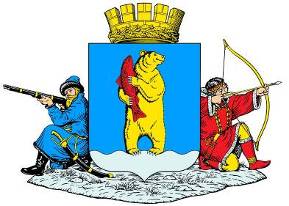 РОССИЙСКАЯ ФЕДЕРАЦИЯЧУКОТСКИЙ АВТОНОМНЫЙ ОКРУГСОВЕТ ДЕПУТАТОВгородского округа АнадырьР Е Ш Е Н И Е(XVIсессия VI созыва)от 17 декабря 2020 года 								 № 107Руководствуясь Бюджетным кодексом Российской Федерации, Законом Чукотского автономного округа от 16 декабря 2020 года № 74-03 «Об окружном бюджете на 2021 год и на плановый период 2022 и 2023 годов»,Совет депутатов городского округа АнадырьР Е Ш И Л:1. Утвердить основные характеристики бюджета городского округа Анадырь на 2021 год:1) прогнозируемый общий объём доходов бюджета городского округа Анадырь в сумме 1 750 916,1 тыс. рублей;2) общий объём расходов бюджета городского округа Анадырь в сумме 1 907 958,2 тыс. рублей;3) дефицит бюджета городского округа Анадырь в сумме 157 042,1 тыс. рублей;4) верхний предел муниципального внутреннего долга городского округа Анадырь по состоянию на 1 января 2022 года в сумме 70 500,0 тыс. рублей, в том числе по муниципальным гарантиям 0,0 тыс. рублей.2. Утвердить основные характеристики бюджета городского округа Анадырь на 2022 год и на 2023 год:1) прогнозируемый общий объём доходов бюджета городского округа Анадырь на 2022 год в сумме 1 723 662,7 тыс. рублей и на 2023 год в сумме 1 692 390,0 тыс. рублей;2) общий объём расходов бюджета городского округа Анадырь:на 2022 год в сумме 1 693 162,7 тыс. рублей, в том числе общий объем условно утвержденных расходов в сумме 18 031,6 тыс. рублей;на 2023 год в сумме 1 692 390,0 тыс. рублей, в том числе общий объем условно утвержденных расходов в сумме 37 104,4 тыс. рублей;3) профицит бюджета городского округа Анадырь на 2022 год в сумме 30 500,0 тыс. рублей и на 2023 год бюджет сбалансирован;4) верхний предел муниципального внутреннего долга городского округа Анадырь по состоянию на 1 января 2023 года в сумме 50 000,0 тыс. рублей, в том числе по муниципальным гарантиям 0,0 тыс. рублей, 5) верхний предел муниципального внутреннего долга городского округа Анадырь по состоянию на 1 января 2024 года в сумме 50 000,0 тыс. рублей, в том числе по муниципальным гарантиям 0,0 тыс. рублей, 3. Утвердить перечень главных администраторов доходов бюджета городского округа Анадырь согласно приложению 1 к настоящему Решению.4. Утвердить перечень кодов видов источников финансирования дефицита бюджета, главными администраторами которых являются органы местного самоуправления городского округа Анадырь согласно приложению 2 к настоящему Решению.5. Утвердить перечень администраторов доходов бюджета городского округа Анадырь – территориальных органов (подразделений) федеральных органов государственной власти в соответствии с законодательством Российской Федерации согласно приложению 3 к настоящему Решению.6. Утвердить перечень администраторов доходов бюджета городского округа Анадырь – органов государственной власти Чукотского автономного округа в соответствии с законодательством Российской Федерации согласно приложению 4 к настоящему Решению.7. Установить, что доходы бюджета городского округа Анадырь формируются за счет:-зачисления в бюджет городского округа Анадырь федеральных налогов и сборов, налогов, предусмотренных специальными налоговыми режимами, региональных налогов и сборов, местных налогов, неналоговых доходов, федеральных налогов и сборов (в части погашения задолженности прошлых лет по отдельным видам налогов, а также в части погашения задолженности по отмененным налогам и сборам) по нормативам, установленным Бюджетным кодексом Российской Федерации, а также по нормативам отчислений, утвержденных Законом Чукотского автономного округа от 25 ноября 2005 года № 86-ОЗ «О единых нормативах отчислений в бюджеты муниципальных районов, городского округа Чукотского автономного округа от отдельных федеральных налогов, в том числе от налогов, предусмотренных специальными налоговыми режимами, подлежащих зачислению в соответствии с Бюджетным кодексом Российской Федерации и законодательством о налогах и сборах в окружной бюджет», а также по нормативам, утвержденным Законом Чукотского автономного округа от 16 декабря 2020 года № 74-03 «Об окружном бюджете на 2021 год и на плановый период 2022 и 2023 годов»;- доходов от оказания муниципальными казенными учреждениями платных услуг и иной приносящей доход деятельности, средств безвозмездных поступлений от физических и юридических лиц, доходов от компенсации затрат бюджета городского округа, невыясненных поступлений, зачисляемых в бюджет городского округа Анадырь, а также иных неналоговых доходов бюджета, по которым нормативы распределения между уровнями бюджетов бюджетной системы Российской Федерации не установлены бюджетным законодательством Российской Федерации, - по нормативу 100 процентов.8. Учесть в бюджете городского округа Анадырь на 2021 год поступления прогнозируемых доходов по классификации доходов бюджетов согласно приложению 5 к настоящему Решению, на 2022 и 2023 годы согласно приложению 6 к настоящему Решению.9. Утвердить в пределах общего объёма доходов на 2021 год, установленного подпунктом 1 пункта 1 настоящего Решения объём межбюджетных трансфертов, получаемых из окружного бюджета в сумме 1 001 214,8 тыс. рублей.10. Утвердить в пределах общего объёма доходов на 2022 год и 2023 год, установленного подпунктом 1 пункта 2 настоящего Решения объём межбюджетных трансфертов, получаемых из окружного бюджета на 2022 год в сумме 953 868,5 тыс. рублей, на 2023 год в сумме 913 196,2 тыс. рублей.11. Утвердить в пределах общего объема расходов, установленного подпунктом 2 пункта 1 настоящего Решения:11.1 распределение бюджетных ассигнований по разделам, подразделам, целевым статьям, группам видов расходов классификации расходов бюджетов на 2021 год и плановый период 2022 и 2023 годов согласно приложению 6 к настоящему Решению;11.2 ведомственную структуру расходов бюджета городского округа Анадырь на 2021 год и плановый период 2022 и 2023 годов по главным распорядителям средств бюджета городского округа Анадырь, разделам, подразделам, целевым статьям, группам видов расходов классификации расходов бюджетов согласно приложению 7 к настоящему Решению;11.3 распределение бюджетных ассигнований по целевым статьям (муниципальным программам городского округа Анадырь и непрограммным направлениям деятельности), группам видов расходов, разделам, подразделам классификации расходов бюджетов на 2021 год согласно приложению 8 к настоящему Решению, плановый период 2022 года согласно приложению 9 к настоящему Решению, плановый период 2023 года согласно приложению 10 к настоящему Решению;11.4 общий объём бюджетных ассигнований на исполнение публичных нормативных обязательств:в 2021 году в сумме 390,0 тыс. рублей;в 2022 году в сумме 420,0 тыс. рублей;в 2023 году в сумме 450,0 тыс. рублей.11.5 объем резервного фонда Администрации городского округа Анадырь на непредвиденные расходы на 2021 год в сумме 7 000,0 тыс. рублей, на 2022 год в сумме 10 000,0 тыс. рублей, на 2023 год в сумме 10 000,0 тыс. рублей;11.6 объем муниципального дорожного фонда городского округа Анадырь на 2021 год в сумме 3 866,3 тыс. рублей, на 2022 год в сумме 3 806,6 тыс. рублей, на 2023 год в сумме 4 007,1 тыс. рублей;11.7 объем расходов на обслуживание муниципального долга городского округа Анадырь на 2021 год 30,5 тыс. рублей, на 2022 год 30,5 тыс. рублей, на 2023 год 0,0 тыс. рублей.12. В целях обеспечения жизнедеятельности населения городского округа Анадырь, предоставить в 2021 году и в плановом периоде 2022 и 2023 годов муниципальные преференции хозяйствующим субъектам в следующих случаях и формах:12.1 Муниципальному предприятию городского округа Анадырь «Городское коммунальное хозяйство» для организации транспортного обслуживания населения в границах городского округа Анадырь, в форме субсидий, в порядке, устанавливаемом Администрацией городского округа Анадырь на возмещение фактических убытков, возникающих в связи с выполнением пассажирских автобусных перевозок на городских маршрутах по установленным единым тарифам за проезд (бесплатный проезд для всех категорий населения) на 2021 год в сумме 29 943,4 тыс. рублей, на 2022 год в сумме 29 943,4 тыс. рублей, на 2023 год в сумме 29 943,4 тыс. рублей.Порядок определения размера муниципальных преференций определяется объемом затрат необходимых для реализации мероприятия, и указан в приложении 17 к настоящему Решению. Выделение муниципальной преференции носит целевой характер и не может быть использовано на другие цели.13. Субсидии юридическим лицам (за исключением субсидий муниципальным учреждениям), индивидуальным предпринимателям, физическим лицам - производителям товаров работ, услуг, предусмотренные мероприятиями муниципальных программ, предоставляются в порядке, установленном Администрацией городского округа Анадырь.14. Утвердить источники финансирования дефицита бюджета городского округа Анадырь:на 2021 год согласно приложению 11 к настоящему Решению;на 2022 год согласно приложению 12 к настоящему Решению;на 2023 год согласно приложению 13 к настоящему Решению.15. Утвердить программы муниципальных внутренних заимствований городского округа Анадырь:на 2021 год согласно приложению 14 к настоящему Решению;на 2022 год согласно приложению 15 к настоящему Решению;на 2023 год согласно приложению 16 к настоящему Решению.16. Оплата муниципальными учреждениями и органами местного самоуправления городского округа Анадырь муниципальных договоров (контрактов) в размере платежей за декабрь 2020 года осуществляется в пределах утвержденных им лимитов бюджетных обязательств 2021 года, за декабрь 2021 года осуществляется в пределах утвержденных им лимитов бюджетных обязательств 2022 года, за декабрь 2022 года осуществляется в пределах утвержденных им лимитов бюджетных обязательств 2023 года.17. Установить, что органы местного самоуправления городского округа Анадырь и муниципальные учреждения, при заключении договоров (муниципальных контрактов) о поставке товаров, выполнении работ и оказании услуг в пределах доведенных им лимитов бюджетных обязательств на 2021 год и на плановый период 2022 и 2023 годов вправе предусматривать авансовые платежи:1) в размере до 100 процентов суммы договора (муниципального контракта), но не более лимитов бюджетных обязательств, доведенных на соответствующий финансовый год, – по договорам (муниципальным контрактам) об оказании услуг связи, услуг банка, связанных с исполнением публичных нормативных обязательств и предоставлением иных социальных выплат, транспортных услуг, о подписке на печатные и электронные издания и об их приобретении, обучении на курсах повышения квалификации, участии в семинарах, конференциях, конкурсах, за проживание в гостиницах, о приобретении авиа- и железнодорожных билетов, путевок на оздоровление и санаторно-курортное лечение, по договорам обязательного страхования гражданской ответственности владельцев транспортных средств, по договорам (муниципальным контрактам) на оказание услуг по размещению и поддержке ресурсов в сети Интернет, по приобретению неисключительных прав на программное обеспечение, учебников, учебно-методического оборудования, по договорам (муниципальным контрактам) на приобретение (изготовление) оборудования и других нефинансовых активов для  осуществления мероприятий по профилактике и противодействию распространения новой коронавирусной инфекции.2) в размере до 30 процентов суммы договора (муниципального контракта), но не более 30 процентов лимитов бюджетных обязательств, доведенных на соответствующий финансовый год, – по остальным договорам (муниципальным контрактам), если иное не предусмотрено законодательством Российской Федерации.18. Установить, что в 2021 году и плановом периоде 2022 и 2023 годов муниципальные унитарные предприятия городского округа Анадырь перечисляют в бюджет городского округа Анадырь прибыль, остающуюся после уплаты ими налогов, сборов и иных обязательных платежей по нормативу 1 (один) процент.19. Установить, в соответствии с Бюджетным кодексом Российской Федерации, основания для внесения изменений в показатели сводной бюджетной росписи бюджета городского округа Анадырь без внесения изменений в настоящее Решение, связанные с особенностями исполнения бюджета городского округа Анадырь и (или) перераспределения бюджетных ассигнований между главными распорядителями средств бюджета городского округа Анадырь:1) перераспределение бюджетных ассигнований в пределах, предусмотренных главным распорядителям средств бюджета городского округа Анадырь на предоставление бюджетным и автономным учреждениям субсидий на финансовое обеспечение муниципального задания на оказание муниципальных услуг (выполнение работ) и субсидий на иные цели, между разделами, подразделами, целевыми статьями и группами видов расходов классификации расходов бюджетов; 2) перераспределение бюджетных ассигнований в связи с уточнением и (или) изменением классификации расходов бюджетов, классификации источников финансирования дефицитов бюджетов;3) перераспределение бюджетных ассигнований на исполнение судебных решений по искам к муниципальному образованию - городскому округу Анадырь, удовлетворяемых за счет казны городского округа Анадырь;4) перераспределение бюджетных ассигнований на реализацию муниципальных программ по основаниям, предусмотренным законодательством Российской Федерации и нормативно-правовыми актами городского округа Анадырь;5) перераспределение бюджетных ассигнований в случае реорганизации и изменения типа муниципальных учреждений городского округа Анадырь.20. При исполнении бюджета городского округа Анадырь в 2021 году, установить в соответствии с Бюджетным кодексом Российской Федерации, что основанием для внесения изменений в показатели сводной бюджетной росписи бюджета городского округа Анадырь является распределение зарезервированных в составе утвержденных подпунктом 2 пункта 1 настоящего Решения:1) бюджетных ассигнований, предусмотренных в 2021 году в объеме до 7 000,0 тыс. рублей, по подразделу «Резервные фонды» раздела «Общегосударственные вопросы» классификации расходов бюджетов, на непредвиденные расходы за счет средств резервного фонда Администрации городского округа Анадырь;2) бюджетных ассигнований, предусмотренных в 2021 году в объеме 450,0 тыс. рублей, по подразделу «Другие общегосударственные вопросы» раздела «Общегосударственные вопросы» классификации расходов бюджетов, на компенсацию расходов, связанных с переездом в соответствии с Решением Совета депутатов городского округа Анадырь от 05 марта 2015 № 50 «Об утверждении Положения о некоторых гарантиях и компенсациях для лиц, работающих в организациях, финансируемых из бюджета городского округа Анадырь»;3) бюджетных ассигнований, предусмотренных в 2021 году в объеме 2940,5 тыс. рублей, по подразделу «Другие общегосударственные вопросы» раздела «Общегосударственные вопросы» классификации расходов бюджетов, на реализацию решений, направленных на совершенствование системы материальной мотивации работников органов местного самоуправления;4) бюджетных ассигнований, предусмотренных в 2021 году в объеме 2500,0 тыс. рублей, по подразделу «Другие общегосударственные вопросы» раздела «Общегосударственные вопросы» на реализацию инициативных проектов граждан;5) бюджетных ассигнований, предусмотренных в 2021 году в объеме 625,0 тыс. рублей, по подразделу предусмотренных по подразделу «Другие вопросы в области образования» раздела «Образование» классификации расходов бюджетов на мероприятия по стимулированию повышения профессионального уровня работников образования.Порядок использования (порядок принятия решений об использовании, о перераспределении) зарезервированных бюджетных ассигнований, указанных в пункте 20 настоящего Решения, устанавливается Администрацией городского округа Анадырь.21. Установить, что муниципальные гарантии городского округа Анадырь в валюте Российской Федерации в 2021 году и плановом периоде 2022 и 2023 годов не предоставляются.22. Настоящее Решение подлежит опубликованию и вступает в силу с 1 января 2021 года.г. Анадырь№ 10717 декабря 2020 годаПриложение 1к Решению Совета депутатовгородского округа Анадырьот 17 декабря 2020 года № 107Перечень главных администраторов доходов бюджета городского округа Анадырь Приложение 2к Решению Совета депутатовгородского округа Анадырьот 17 декабря 2020 года № 107Перечень главных администраторов источников финансирования дефицита бюджета городского округа АнадырьПриложение 3к Решению Совета депутатовгородского округа Анадырьот 17 декабря 2020 года № 107Перечень администраторов доходов бюджета городского округа Анадырь - территориальных органов (подразделений) федеральных органов государственной власти в соответствии с законодательством Российской ФедерацииПриложение 4к Решению Совета депутатовгородского округа Анадырьот 17 декабря 2020 года № 107Приложение 5к Решению Совета депутатовгородского округа Анадырьот 17 декабря 2020 года № 107Поступления прогнозируемых доходов по классификации доходов бюджетов на 2021 год(тыс. рублей)Приложение 6к Решению Совета депутатовгородского округа Анадырьот 17 декабря 2020 года № 107Поступления прогнозируемых доходов по классификации доходов бюджетов на 2022 и 2023 годы(тыс. рублей)Приложение 7к Решению Совета депутатовгородского округа Анадырьот 17 декабря 2020 года № 107Ведомственная структура расходов бюджета городского округа Анадырь на 2021 год и на плановый период 2022 и 2023 годов(тыс. рублей)Приложение 8к Решению Совета депутатовгородского округа Анадырьот 17 декабря 2020 года № 107Распределение бюджетных ассигнований по целевым статьям (муниципальным программам городского округа Анадырь и непрограммным направлениям деятельности), группам видов расходов, разделам и подразделам классификации расходов бюджетов на 2021 годПриложение 9к Решению Совета депутатовгородского округа Анадырьот 17 декабря 2020 года № 107Распределение бюджетных ассигнований по целевым статьям (муниципальным программам городского округа Анадырь и непрограммным направлениям деятельности), группам видов расходов, разделам и подразделам классификации расходов бюджетов на 2022 год(тыс. рублей)Приложение 10к Решению Совета депутатовгородского округа Анадырьот 17 декабря 2020 года № 107                 Распределение бюджетных ассигнований по целевым статьям (муниципальным программам городского округа Анадырь и непрограммным направлениям деятельности), группам видов расходов, разделам и подразделам классификации расходов бюджетов на 2023 год(тыс. рублей)Приложение 11к Решению Совета депутатовгородского округа Анадырьот 17 декабря 2020 года № 107Источники внутреннего финансирования дефицита бюджета городского округа Анадырь на 2021 годПриложение 12к Решению Совета депутатовгородского округа Анадырьот 17 декабря 2020 года № 107Источники внутреннего финансирования дефицита бюджета городского округа Анадырь на 2022 годПриложение 13к Решению Совета депутатовгородского округа Анадырьот 17 декабря 2020 года № 107Источники внутреннего финансирования дефицита бюджета городского округа Анадырь на 2023 годПриложение 14к Решению Совета депутатовгородского округа Анадырьот 17 декабря 2020 года № 107Приложение 15к Решению Совета депутатовгородского округа Анадырьот 17 декабря 2020 года № 107Приложение 16к Решению Совета депутатовгородского округа Анадырьот 17 декабря 2020 года № 107Приложение 17к Решению Совета депутатовгородского округа Анадырьот 17 декабря 2020 года № 107Порядок определения размера муниципальной преференции, предоставляемой Муниципальному предприятию пассажирского автотранспорта городского округа Анадырь из бюджета городского округа Анадырь в 2021 году и плановый период 2022 и 2023 годы1. Размер муниципальной преференции, предоставляемой Муниципальному предприятию городского округа Анадырь «Городское коммунальное хозяйство (далее – МП «ГКХ») из бюджета городского округа Анадырь в 2021 году и в плановом периоде 2022 и 2023 годов на возмещение фактических убытков, возникающих в связи с выполнением пассажирских автобусных перевозок на городских маршрутах по установленным единым тарифам за проезд (бесплатный проезд для всех категорий населения), в форме субсидии, определяется объемом затрат, необходимых для реализации мероприятия в течение финансового года, и включает в себя:- затраты предприятия на оплату труда водителей автобусов и уплату социальных взносов, предоставление гарантий и компенсаций, предусмотренных законодательством Российской Федерации, коллективным договором, расходы на повышение квалификации персонала;  - затраты на приобретение ГСМ, запасных частей, материалов, оборудования, проведение текущего и капитального ремонта автобусов и имущества, задействованного в выполнении пассажирских автобусных перевозок, уплату налогов и необходимых взносов и платежей (без учета штрафов, штрафных санкций, неустоек и т.д.), а также других расходов, связанных с организацией пассажирских автобусных перевозок;- доли общехозяйственных и общепроизводственных расходов предприятия, определенной в соответствии с Учетной политикой МП «ГКХ». Порядок предоставления субсидии определяется Администрацией городского округа Анадырь.О бюджете городского округа Анадырь на 2021 год и плановый период 2022 и 2023 годовГлава городского округаПредседатель Совета депутатов_________________Л.А. Николаев________________ В.А. ТюхтийКод бюджетной классификации Российской ФедерацииКод бюджетной классификации Российской ФедерацииНаименование главного администратора доходов бюджета городского округа АнадырьГлавного администраторадоходов бюджета городского округа АнадырьНаименование главного администратора доходов бюджета городского округа Анадырь123801Управление финансов, экономики и имущественных отношений Администрации городского округа Анадырь8011 11 01040 04 0000 120Доходы в виде прибыли, приходящейся на доли в уставных (складочных) капиталах хозяйственных товариществ и обществ, или дивидендов по акциям, принадлежащим городским округам8011 11 02032 04 0000 120Доходы от размещения временно свободных средств бюджетов городских округов8011 11 02084 04 0000 120Доходы от размещения сумм, аккумулируемых в ходе проведения аукционов по продаже акций, находящихся в собственности городских округов8011 11 05012 04 0000 120Доходы, получаемые в виде арендной платы за земельные участки, государственная собственность на которые не разграничена и которые расположены в границах городских округов, а также средства от продажи права на заключение договоров аренды указанных земельных участков8011 11 05024 04 0000 120Доходы, получаемые в виде арендной платы, а также средства от продажи права на заключение договоров аренды за земли, находящиеся в собственности городских округов (за исключением земельных участков муниципальных бюджетных и автономных учреждений)8011 11 05074 04 0000 120Доходы от сдачи в аренду имущества, составляющего казну городских округов (за исключением земельных участков)8011 11 05312 04 0000 120Плата по соглашениям об установлении сервитута, заключенным органами местного самоуправления городских округов, государственными или муниципальными предприятиями либо государственными или муниципальными учреждениями в отношении земельных участков, государственная собственность на которые не разграничена и которые расположены в границах городских округов8011 11 05324 04 0000 120Плата по соглашениям об установлении сервитута, заключенным органами местного самоуправления городских округов, государственными или муниципальными предприятиями либо государственными или муниципальными учреждениями в отношении земельных участков, находящихся в собственности городских округов8011 11 07014 04 0000 120Доходы от перечисления части прибыли, остающейся после уплаты налогов и иных обязательных платежей муниципальных унитарных предприятий, созданных городскими округами8011 11 09044 04 0000 120Прочие поступления от использования имущества, находящегося в собственности городских округов (за исключением имущества муниципальных бюджетных и автономных учреждений, а также имущества муниципальных унитарных предприятий, в том числе казенных)8011 13 02994 04 0000 130Прочие доходы от компенсации затрат бюджетов городских округов8011 14 01040 04 0000 130Доходы от продажи квартир, находящихся в собственности городских округов8011 14 02043 04 0000 410Доходы от реализации иного имущества, находящегося в собственности городских округов (за исключением имущества муниципальных бюджетных и автономных учреждений, а также имущества муниципальных унитарных предприятий, в том числе казенных), в части реализации основных средств по указанному имуществу8011 14 02043 04 0000 440Доходы от реализации иного имущества, находящегося в собственности городских округов (за исключением имущества муниципальных бюджетных и автономных учреждений, а также имущества муниципальных унитарных предприятий, в том числе казенных), в части реализации материальных запасов по указанному имуществу8011 14 02048 04 0000 410Доходы от реализации недвижимого имущества бюджетных, автономных учреждений, находящегося в собственности городских округов, в части реализации основных средств8011 14 03040 04 0000 410Средства от распоряжения и реализации выморочного имущества, обращенного в собственность городских округов (в части реализации основных средств по указанному имуществу)8011 14 03040 04 0000 440Средства от распоряжения и реализации выморочного имущества, обращенного в собственность городских округов (в части реализации материальных запасов по указанному имуществу)8011 14 06012 04 0000 430Доходы от продажи земельных участков, государственная собственность на которые не разграничена и которые расположены в границах городских округов8011 14 06024 04 0000 430Доходы от продажи земельных участков, находящихся в собственности городских округов (за исключением земельных участков муниципальных бюджетных и автономных учреждений)8011 14 13040 04 0000 410Доходы от приватизации имущества, находящегося в собственности городских округов, в части приватизации нефинансовых активов имущества казны8011 16 07010 04 0000 140Штрафы, неустойки, пени, уплаченные в случае просрочки исполнения поставщиком (подрядчиком, исполнителем) обязательств, предусмотренных муниципальным контрактом, заключенным муниципальным органом, казенным учреждением городского округа8011 16 07090 04 0000 140Иные штрафы, неустойки, пени, уплаченные в соответствии с законом или договором в случае неисполнения или ненадлежащего исполнения обязательств перед муниципальным органом, (муниципальным казенным учреждением) городского округа8011 16 10032 04 0000 140Прочее возмещение ущерба, причиненного муниципальному имуществу городского округа (за исключением имущества, закрепленного за муниципальными бюджетными (автономными) учреждениями, унитарными предприятиями)8011 16 10061 04 0000 140Платежи в целях возмещения убытков, причиненных уклонением от заключения с муниципальным органом городского округа (муниципальным казенным учреждением) муниципального контракта, а также иные денежные средства, подлежащие зачислению в бюджет городского округа за нарушение законодательства Российской Федерации о контрактной системе в сфере закупок товаров, работ, услуг для обеспечения государственных и муниципальных нужд (за исключением муниципального контракта, финансируемого за счет средств муниципального дорожного фонда)8011 16 10100 04 0000 140Денежные взыскания, налагаемые в возмещение ущерба, причиненного в результате незаконного или нецелевого использования бюджетных средств (в части бюджетов городских округов)8011 16 10123 01 0000 140Доходы от денежных взысканий (штрафов), поступающие в счет погашения задолженности, образовавшейся до 1 января 2020 года, подлежащие зачислению в бюджет муниципального образования по нормативам, действовавшим в 2019 году8011 17 01040 04 0000 180Невыясненные поступления, зачисляемые в бюджеты городских округов8011 17 05040 04 0000 180Прочие неналоговые доходы бюджетов городских округов8012 02 15001 04 0000 150Дотации бюджетам городских округов на выравнивание бюджетной обеспеченности из бюджета субъекта Российской Федерации8012 02 15002 04 0000 150Дотации бюджетам городских округов на поддержку мер по обеспечению сбалансированности бюджетов8012 02 25097 04 0000 150Субсидии бюджетам городских округов на создание в общеобразовательных организациях, расположенных в сельской местности и малых городах, условий для занятий физической культурой и спортом8012 02 25519 04 0000 150Субсидии бюджетам городских округов на поддержку отрасли культуры8012 02 25304 04 0000 150Субсидии бюджетам городских округов на организацию бесплатного горячего питания обучающихся, получающих начальное общее образование в государственных и муниципальных образовательных организациях8012 02 29999 04 0000 150Прочие субсидии бюджетам городских округов8012 02 30029 04 0000 150Субвенции бюджетам городских округов на компенсацию части платы, взимаемой с родителей (законных представителей) за присмотр и уход за детьми, посещающими образовательные организации, реализующие образовательные программы дошкольного образования8012 02 39999 04 0000 150Прочие субвенции бюджетам городских округов8012 02 45303 04 0000 150Межбюджетные трансферты бюджетам городских округов на ежемесячное денежное вознаграждение за классное руководство педагогическим работникам государственных и муниципальных общеобразовательных организаций8012 02 45454 04 0000 150Межбюджетные трансферты, передаваемые бюджетам городских округов на создание модельных муниципальных библиотек8012 02 49999 04 0000 150Прочие межбюджетные трансферты, передаваемые бюджетам городских округов8012 08 04000 04 0000 150Перечисления из бюджетов городских округов (в бюджеты городских округов) для осуществления возврата (зачета) излишне уплаченных или излишне взысканных сумм налогов, сборов и иных платежей, а также сумм процентов за несвоевременное осуществление такого возврата и процентов, начисленных на излишне взысканные суммы8012 18 04030 04 0000 150Доходы бюджетов городских округов от возврата иными организациями остатков субсидий прошлых лет8012 19 60010 04 0000 150Возврат прочих остатков субсидий, субвенций и иных межбюджетных трансфертов, имеющих целевое назначение, прошлых лет из бюджетов городских округов8012 19 35930 04 0000 150Возврат остатков субвенций на государственную регистрацию актов гражданского состояния из бюджетов городских округов8012 19 60010 04 0000 150Возврат прочих остатков субсидий, субвенций и иных межбюджетных трансфертов, имеющих целевое назначение, прошлых лет из бюджетов городских округов802Администрация городского округа Анадырь8021 08 07150 01 0000 110Государственная пошлина за выдачу разрешения на установку рекламной конструкции8021 11 05034 04 0000 120Доходы от сдачи в аренду имущества, находящегося в оперативном управлении органов управления городских округов и созданных ими учреждений (за исключением имущества муниципальных бюджетных и автономных учреждений)8021 11 05074 04 0000 120Доходы от сдачи в аренду имущества, составляющего казну городских округов (за исключением земельных участков)8021 13 02994 04 0000 130Прочие доходы от компенсации затрат бюджетов городских округов8021 16 07010 04 0000 140Штрафы, неустойки, пени, уплаченные в случае просрочки исполнения поставщиком (подрядчиком, исполнителем) обязательств, предусмотренных муниципальным контрактом, заключенным муниципальным органом, казенным учреждением городского округа8021 16 07090 04 0000 140Иные штрафы, неустойки, пени, уплаченные в соответствии с законом или договором в случае неисполнения или ненадлежащего исполнения обязательств перед муниципальным органом, (муниципальным казенным учреждением) городского округа8021 16 10031 04 0000 140Возмещение ущерба при возникновении страховых случаев, когда выгодоприобретателями выступают получатели средств бюджета городского округа8021 16 10032 04 0000 140Прочее возмещение ущерба, причиненного муниципальному имуществу городского округа (за исключением имущества, закрепленного за муниципальными бюджетными (автономными) учреждениями, унитарными предприятиями)8021 16 10061 04 0000 140Платежи в целях возмещения убытков, причиненных уклонением от заключения с муниципальным органом городского округа (муниципальным казенным учреждением) муниципального контракта, а также иные денежные средства, подлежащие зачислению в бюджет городского округа за нарушение законодательства Российской Федерации о контрактной системе в сфере закупок товаров, работ, услуг для обеспечения государственных и муниципальных нужд (за исключением муниципального контракта, финансируемого за счет средств муниципального дорожного фонда)8021 16 10062 04 0000 140Платежи в целях возмещения убытков, причиненных уклонением от заключения с муниципальным органом городского округа (муниципальным казенным учреждением) муниципального контракта, финансируемого за счет средств муниципального дорожного фонда, а также иные денежные средства, подлежащие зачислению в бюджет городского округа за нарушение законодательства Российской Федерации о контрактной системе в сфере закупок товаров, работ, услуг для обеспечения государственных и муниципальных нужд8021 16 10081 04 0000 140Платежи в целях возмещения ущерба при расторжении муниципального контракта, заключенного с муниципальным органом городского округа (муниципальным казенным учреждением), в связи с односторонним отказом исполнителя (подрядчика) от его исполнения (за исключением муниципального контракта, финансируемого за счет средств муниципального дорожного фонда)8021 16 10082 04 0000 140Платежи в целях возмещения ущерба при расторжении муниципального контракта, финансируемого за счет средств муниципального дорожного фонда городского округа, в связи с односторонним отказом исполнителя (подрядчика) от его исполнения8021 16 10100 04 0000 140Денежные взыскания, налагаемые в возмещение ущерба, причиненного в результате незаконного или нецелевого использования бюджетных средств (в части бюджетов городских округов)8021 16 10123 01 0000 140Доходы от денежных взысканий (штрафов), поступающие в счет погашения задолженности, образовавшейся до 1 января 2020 года, подлежащие зачислению в бюджет муниципального образования по нормативам, действовавшим в 2019 году8021 17 01040 04 0000 180Невыясненные поступления, зачисляемые в бюджеты городских округов8021 17 05040 04 0000 180Прочие неналоговые доходы бюджетов городских округов8022 02 20077 04 0000 150Субсидии бюджетам городских округов на софинансирование капитальных вложений в объекты муниципальной собственности8022 02 25242 04 0000 150Субсидии бюджетам городских округов на ликвидацию несанкционированных свалок в границах городов и наиболее опасных объектов накопленного экологического вреда окружающей среде8022 02 25243 04 0000 150Субсидии бюджетам городских округов на строительство и реконструкцию (модернизацию) объектов питьевого водоснабжения8022 02 25497 04 0000 150Субсидии бюджетам городских округов на реализацию мероприятий по обеспечению жильем молодых семей8022 02 25555 04 0000 150Субсидии бюджетам городских округов на реализацию программ формирования современной городской среды8022 02 29999 04 0000 150Прочие субсидии бюджетам городских округов8022 02 35082 04 0000 150Субвенции бюджетам городских округов на предоставление жилых помещений детям-сиротам и детям, оставшимся без попечения родителей, лицам из их числа по договорам найма специализированных жилых помещений8022 02 35120 04 0000 150Субвенции бюджетам городских округов на осуществление полномочий по составлению (изменению) списков кандидатов в присяжные заседатели федеральных судов общей юрисдикции в Российской Федерации8022 02 35930 04 0000 150Субвенции бюджетам городских округов на государственную регистрацию актов гражданского состояния8022 02 39999 04 0000 150Прочие субвенции бюджетам городских округов8022 02 45393 04 0000 150Межбюджетные трансферты, передаваемые бюджетам городских округов на финансовое обеспечение дорожной деятельности в рамках реализации национального проекта "Безопасные и качественные автомобильные дороги"8022 02 49999 04 0000 150Прочие межбюджетные трансферты, передаваемые бюджетам городских округов8022 18 04020 04 0000 150Доходы бюджетов городских округов от возврата автономными учреждениями остатков субсидий прошлых лет8022 18 04030 04 0000 150Доходы бюджетов городских округов от возврата иными организациями остатков субсидий прошлых лет8022 19 60010 04 0000 150Возврат прочих остатков субсидий, субвенций и иных межбюджетных трансфертов, имеющих целевое назначение, прошлых лет из бюджетов городских округов8022 19 35930 04 0000 150Возврат остатков субвенций на государственную регистрацию актов гражданского состояния из бюджетов городских округов8022 19 60010 04 0000 150Возврат прочих остатков субсидий, субвенций и иных межбюджетных трансфертов, имеющих целевое назначение, прошлых лет из бюджетов городских округов804Управление по социальной политике Администрации городского округа Анадырь8041 13 02994 04 0000 130Прочие доходы от компенсации затрат бюджетов городских округов8041 13 01994 04 0000 130Прочие доходы от оказания платных услуг (работ) получателями средств бюджетов городских округов8041 16 01203 01 0000 140Административные штрафы, установленные главой 20 Кодекса Российской Федерации об административных правонарушениях, за административные правонарушения, посягающие на общественный порядок и общественную безопасность, налагаемые мировыми судьями, комиссиями по делам несовершеннолетних и защите их прав8041 16 07010 04 0000 140Штрафы, неустойки, пени, уплаченные в случае просрочки исполнения поставщиком (подрядчиком, исполнителем) обязательств, предусмотренных муниципальным контрактом, заключенным муниципальным органом, казенным учреждением городского округа8041 16 07090 04 0000 140Иные штрафы, неустойки, пени, уплаченные в соответствии с законом или договором в случае неисполнения или ненадлежащего исполнения обязательств перед муниципальным органом, (муниципальным казенным учреждением) городского округа8041 16 10061 04 0000 140Платежи в целях возмещения убытков, причиненных уклонением от заключения с муниципальным органом городского округа (муниципальным казенным учреждением) муниципального контракта, а также иные денежные средства, подлежащие зачислению в бюджет городского округа за нарушение законодательства Российской Федерации о контрактной системе в сфере закупок товаров, работ, услуг для обеспечения государственных и муниципальных нужд (за исключением муниципального контракта, финансируемого за счет средств муниципального дорожного фонда)8041 16 10100 04 0000 140Денежные взыскания, налагаемые в возмещение ущерба, причиненного в результате незаконного или нецелевого использования бюджетных средств (в части бюджетов городских округов)8041 16 10123 01 0000 140Доходы от денежных взысканий (штрафов), поступающие в счет погашения задолженности, образовавшейся до 1 января 2020 года, подлежащие зачислению в бюджет муниципального образования по нормативам, действовавшим в 2019 году8041 17 01040 04 0000 180Невыясненные поступления, зачисляемые в бюджеты городских округов8041 17 05040 04 0000 180Прочие неналоговые доходы бюджетов городских округов8042 18 04010 04 0000 150Доходы бюджетов городских округов от возврата бюджетными учреждениями остатков субсидий прошлых лет8042 18 04020 04 0000 150Доходы бюджетов городских округов от возврата автономными учреждениями остатков субсидий прошлых лет8042 18 04030 04 0000 150Доходы бюджетов городских округов от возврата иными организациями остатков субсидий прошлых лет856Совет депутатов городского округа Анадырь8561 13 02994 04 0000 130Прочие доходы от компенсации затрат бюджетов городских округов8561 16 10100 04 0000 140Денежные взыскания, налагаемые в возмещение ущерба, причиненного в результате незаконного или нецелевого использования бюджетных средств (в части бюджетов городских округов)8561 16 10123 01 0000 140Доходы от денежных взысканий (штрафов), поступающие в счет погашения задолженности, образовавшейся до 1 января 2020 года, подлежащие зачислению в бюджет муниципального образования по нормативам, действовавшим в 2019 годуКод бюджетной классификации Российской ФедерацииКод бюджетной классификации Российской ФедерацииНаименование главного администратора источников финансирования дефицита бюджета городского округа Анадырьглавного администратора  источниковисточников финансирования дефицита бюджета городского округа АнадырьНаименование главного администратора источников финансирования дефицита бюджета городского округа Анадырь123801Управление финансов, экономики и имущественных отношений Администрации городского округа Анадырь80101 02 00 00 04 0000 710Получение кредитов от кредитных организаций бюджетами городских округов в валюте Российской Федерации80101 02 00 00 04 0000 810Погашение бюджетами городских округов кредитов от кредитных организаций в валюте Российской Федерации80101 03 01 00 04 0000 710Получение кредитов от других бюджетов бюджетной системы Российской Федерации бюджетами городских округов в валюте Российской Федерации80101 03 01 00 04 0000 810Погашение бюджетами городских округов кредитов от других бюджетов бюджетной системы Российской Федерации в валюте Российской Федерации80101 05 02 01 04 0000 510Увеличение прочих остатков денежных средств бюджетов городских округов80101 05 02 01 04 0000 610Уменьшение прочих остатков денежных средств бюджетов городских округов80101 06 01 00 04 0000 630Средства от продажи акций и иных форм участия в капитале, находящихся в собственности городских округов80101 06 06 00 04 0000 710Привлечение прочих источников внутреннего финансирования дефицитов бюджетов городских округов80101 06 06 00 04 0000 810Погашение обязательств за счет прочих источников внутреннего финансирования дефицитов бюджетов городских округов802Администрация городского округа Анадырь804Управление по социальной политике Администрации городского округа Анадырь856Совет депутатов городского округа АнадырьКод бюджетной классификации Российской ФедерацииКод бюджетной классификации Российской ФедерацииНаименование администратора доходов бюджета городского округа Анадырьадми-нистра-торадоходов бюджета городского округа Анадырь123048Северо-Восточное межрегиональное управление Федеральной службы по надзору в сфере природопользования 0481 12 01000 01 0000 120Плата за негативное воздействие на окружающую среду0481 12 01010 01 0000 120Плата за выбросы загрязняющих веществ в атмосферный воздух стационарными объектами0481 12 01030 01 0000 120Плата за сбросы загрязняющих веществ в водные объекты0481 12 01041 01 0000 120Плата за размещение отходов производства0481 12 01042 01 0000 120Плата за размещение твердых коммунальных отходов0481 16 10123 01 0000 140Доходы от денежных взысканий (штрафов), поступающие в счет погашения задолженности, образовавшейся до 1 января 2020 года, подлежащие зачислению в бюджет муниципального образования по нормативам, действовавшим в 2019 году081Управление Федеральной службы по ветеринарному и фитосанитарному надзору по Камчатскому краю и Чукотскому автономному округу0811 16 10123 01 0000 140Доходы от денежных взысканий (штрафов), поступающие в счет погашения задолженности, образовавшейся до 1 января 2020 года, подлежащие зачислению в бюджет муниципального образования по нормативам, действовавшим в 2019 году100Управление Федерального казначейства по Чукотскому автономному округу1001 03 02231 01 0000 110Доходы от уплаты акцизов на дизельное топливо, подлежащие распределению между бюджетами субъектов Российской Федерации и местными бюджетами с учетом установленных дифференцированных нормативов отчислений в местные бюджеты (по нормативам, установленным Федеральным законом о федеральном бюджете в целях формирования дорожных фондов субъектов Российской Федерации)1001 03 02232 01 0000 110Доходы от уплаты акцизов на дизельное топливо, подлежащие распределению между бюджетами субъектов Российской Федерации и местными бюджетами с учетом установленных дифференцированных нормативов отчислений в местные бюджеты (по нормативам, установленным Федеральным законом о федеральном бюджете в целях реализации национального проекта "Безопасные и качественные автомобильные дороги")1001 03 02241 01 0000 110Доходы от уплаты акцизов на моторные масла для дизельных и (или) карбюраторных (инжекторных) двигателей, подлежащие распределению между бюджетами субъектов Российской Федерации и местными бюджетами с учетом установленных дифференцированных нормативов отчислений в местные бюджеты (по нормативам, установленным Федеральным законом о федеральном бюджете в целях формирования дорожных фондов субъектов Российской Федерации)1001 03 02242 01 0000 110Доходы от уплаты акцизов на моторные масла для дизельных и (или) карбюраторных (инжекторных) двигателей, подлежащие распределению между бюджетами субъектов Российской Федерации и местными бюджетами с учетом установленных дифференцированных нормативов отчислений в местные бюджеты (по нормативам, установленным Федеральным законом о федеральном бюджете в целях реализации национального проекта "Безопасные и качественные автомобильные дороги")1001 03 02251 01 0000 110Доходы от уплаты акцизов на автомобильный бензин, подлежащие распределению между бюджетами субъектов Российской Федерации и местными бюджетами с учетом установленных дифференцированных нормативов отчислений в местные бюджеты (по нормативам, установленным Федеральным законом о федеральном бюджете в целях формирования дорожных фондов субъектов Российской Федерации)1001 03 02252 01 0000 110Доходы от уплаты акцизов на автомобильный бензин, подлежащие распределению между бюджетами субъектов Российской Федерации и местными бюджетами с учетом установленных дифференцированных нормативов отчислений в местные бюджеты (по нормативам, установленным Федеральным законом о федеральном бюджете в целях реализации национального проекта "Безопасные и качественные автомобильные дороги")1001 03 02261 01 0000 110Доходы от уплаты акцизов на прямогонный бензин, подлежащие распределению между бюджетами субъектов Российской Федерации и местными бюджетами с учетом установленных дифференцированных нормативов отчислений в местные бюджеты (по нормативам, установленным Федеральным законом о федеральном бюджете в целях формирования дорожных фондов субъектов Российской Федерации)1001 03 02262 01 0000 110Доходы от уплаты акцизов на прямогонный бензин, подлежащие распределению между бюджетами субъектов Российской Федерации и местными бюджетами с учетом установленных дифференцированных нормативов отчислений в местные бюджеты (по нормативам, установленным Федеральным законом о федеральном бюджете в целях реализации национального проекта "Безопасные и качественные автомобильные дороги")141Управление Федеральной службы по надзору в сфере защиты прав потребителей и благополучия человека по Чукотскому автономному округу1411 16 10123 01 0000 140Доходы от денежных взысканий (штрафов), поступающие в счет погашения задолженности, образовавшейся до 1 января 2020 года, подлежащие зачислению в бюджет муниципального образования по нормативам, действовавшим в 2019 году161Управление Федеральной антимонопольной службы России по Чукотскому автономному округу1611 16 10123 01 0000 140Доходы от денежных взысканий (штрафов), поступающие в счет погашения задолженности, образовавшейся до 1 января 2020 года, подлежащие зачислению в бюджет муниципального образования по нормативам, действовавшим в 2019 году177Главное управление МЧС России по Чукотскому автономному округу1771 16 01203 01 0000 140  Административные штрафы, установленные Главой 20 Кодекса Российской Федерации об административных правонарушениях, за административные правонарушения, посягающие на общественный порядок и общественную безопасность, налагаемые мировыми судьями, комиссиями по делам несовершеннолетних и защите их прав180Управление Федеральной службы войск национальной гвардии Российской Федерации по Чукотскому автономному округу 1801 16 10123 01 0000 140Доходы от денежных взысканий (штрафов), поступающие в счет погашения задолженности, образовавшейся до 1 января 2020 года, подлежащие зачислению в бюджет муниципального образования по нормативам, действовавшим в 2019 году182Управление Федеральной налоговой службы по Чукотскому автономному округу1821 01 02000 01 0000 110Налог на доходы физических лиц1821 01 02010 01 0000 110Налог на доходы физических лиц с доходов, источником которых является налоговый агент, за исключением доходов, в отношении которых исчисление и уплата налога осуществляются в соответствии со статьями 227, 227.1 и 228 Налогового кодекса Российской Федерации1821 01 02020 01 0000 110Налог на доходы физических лиц с доходов, полученных от осуществления деятельности физическими лицами, зарегистрированными в качестве индивидуальных предпринимателей, нотариусов, занимающихся частной практикой, адвокатов, учредивших адвокатские кабинеты, и других лиц, занимающихся частной практикой в соответствии со статьей 227 Налогового кодекса Российской Федерации1821 01 02030 01 0000 110Налог на доходы физических лиц с доходов, полученных физическими лицами в соответствии со статьей 228 Налогового кодекса Российской Федерации1821 01 02040 01 0000 110Налог на доходы физических лиц в виде фиксированных авансовых платежей с доходов, полученных физическими лицами, являющимися иностранными гражданами, осуществляющими трудовую деятельность по найму на основании патента в соответствии со статьей 227.1 Налогового кодекса Российской Федерации1821 05 01011 01 0000 110Налог, взимаемый с налогоплательщиков, выбравших в качестве объекта налогообложения доходы1821 05 01021 01 0000 110Налог, взимаемый с налогоплательщиков, выбравших в качестве объекта налогообложения доходы, уменьшенные на величину расходов (в том числе минимальный налог, зачисляемый в бюджеты субъектов Российской Федерации)1821 05 01050 01 0000 110Минимальный налог, зачисляемый в бюджеты субъектов Российской Федерации (за налоговые периоды, истекшие до 1 января 2016 года)1821 05 03010 01 0000 110Единый сельскохозяйственный налог1821 05 04010 02 0000 110Налог, взимаемый в связи с применением патентной системы налогообложения, зачисляемый в бюджеты городских округов1821 06 01020 04 0000 110Налог на имущество физических лиц, взимаемый по ставкам, применяемым к объектам налогообложения, расположенным в границах городских округов1821 06 06032 04 0000 110Земельный налог с организаций, обладающих земельным участком, расположенным в границах городских округов1821 06 06042 04 0000 110Земельный налог с физических лиц, обладающих земельным участком, расположенным в границах городских округов1821 08 03010 01 0000 110Государственная пошлина по делам, рассматриваемым в судах общей юрисдикции, мировыми судьями (за исключением Верховного Суда Российской Федерации)1821 16 101230 01 0000140Доходы от денежных взысканий (штрафов), поступающие в счет погашения задолженности, образовавшейся до 1 января 2020 года, подлежащие зачислению в бюджет муниципального образования по нормативам, действовавшим в 2019 году1821 16 10129 01 0000 140Доходы от денежных взысканий (штрафов), поступающие в счет погашения задолженности, образовавшейся до 1 января 2020 года, подлежащие зачислению в федеральный бюджет и бюджет муниципального образования по нормативам, действовавшим в 2019 году188Управление Министерства внутренних дел Российской Федерации по Чукотскому автономному округу1881 16 10123 01 0000 140Доходы от денежных взысканий (штрафов), поступающие в счет погашения задолженности, образовавшейся до 1 января 2020 года, подлежащие зачислению в бюджет муниципального образования по нормативам, действовавшим в 2019 году321Управление Федеральной службы государственной регистрации, кадастра и картографии по Магаданской области и Чукотскому автономному округу3211 16 10123 01 0000 140Доходы от денежных взысканий (штрафов), поступающие в счет погашения задолженности, образовавшейся до 1 января 2020 года, подлежащие зачислению в бюджет муниципального образования по нормативам, действовавшим в 2019 году322Управление Федеральной службы судебных приставов по Камчатскому краю и Чукотскому автономному округу3221 16 10123 01 0000 140Доходы от денежных взысканий (штрафов), поступающие в счет погашения задолженности, образовавшейся до 1 января 2020 года, подлежащие зачислению в бюджет муниципального образования по нормативам, действовавшим в 2019 году498Дальневосточное управление Федеральной службы по экологическому, технологическому и атомному надзору4981 16 10123 01 0000 140Доходы от денежных взысканий (штрафов), поступающие в счет погашения задолженности, образовавшейся до 1 января 2020 года, подлежащие зачислению в бюджет муниципального образования по нормативам, действовавшим в 2019 годуПеречень администраторов доходов бюджета городского округаАнадырь - органов государственной власти Чукотского автономногоПеречень администраторов доходов бюджета городского округаАнадырь - органов государственной власти Чукотского автономногоПеречень администраторов доходов бюджета городского округаАнадырь - органов государственной власти Чукотского автономногоокруга в соответствии с законодательством Российской Федерацииокруга в соответствии с законодательством Российской Федерацииокруга в соответствии с законодательством Российской ФедерацииКод бюджетной классификации Российской ФедерацииКод бюджетной классификации Российской ФедерацииНаименование администратора доходов бюджета городского округа Анадырьадминистратора доходовдоходов бюджета городского округа Анадырь123903Департамент социальной политики Чукотского автономного округа9031 16 01053 01 0000 140Административные штрафы, установленные Главой 5 Кодекса Российской Федерации об административных правонарушениях, за административные правонарушения, посягающие на права граждан, налагаемые мировыми судьями, комиссиями по делам несовершеннолетних и защите их прав9031 16 01063 01 0000 140Административные штрафы, установленные Главой 6 Кодекса Российской Федерации об административных правонарушениях, за административные правонарушения, посягающие на здоровье, санитарно-эпидемиологическое благополучие населения и общественную нравственность, налагаемые мировыми судьями, комиссиями по делам несовершеннолетних и защите их прав1 16 01073 01 0000 140Административные штрафы, установленные главой 7 Кодекса Российской Федерации об административных правонарушениях, за административные правонарушения в области охраны собственности, налагаемые мировыми судьями, комиссиями по делам несовершеннолетних и защите их прав1 16 01203 01 0000 140Административные штрафы, установленные главой 20 Кодекса Российской Федерации об административных правонарушениях, за административные правонарушения, посягающие на общественный порядок и общественную безопасность, налагаемые мировыми судьями, комиссиями по делам несовершеннолетних и защите их прав9031 16 10123 01 0000 140Доходы от денежных взысканий (штрафов), поступающие в счет погашения задолженности, образовавшейся до 1 января 2020 года, подлежащие зачислению в бюджет муниципального образования по нормативам, действовавшим в 2019 году906Департамент сельского хозяйства и продовольствия Чукотского автономного округа9061 16 10123 01 0000 140Доходы от денежных взысканий (штрафов), поступающие в счет погашения задолженности, образовавшейся до 1 января 2020 года, подлежащие зачислению в бюджет муниципального образования по нормативам, действовавшим в 2019 году916Департамент природных ресурсов и экологии Чукотского автономного округа9161 16 01082 01 0000 140Административные штрафы, установленные главой 8 Кодекса Российской Федерации об административных правонарушениях, за административные правонарушения в области охраны окружающей среды и природопользования, налагаемые должностными лицами органов исполнительной власти субъектов Российской Федерации, учреждениями субъектов Российской Федерации9161 16 10123 01 0000 140Доходы от денежных взысканий (штрафов), поступающие в счет погашения задолженности, образовавшейся до 1 января 2020 года, подлежащие зачислению в бюджет муниципального образования по нормативам, действовавшим в 2019 году919Управление по обеспечению деятельности мировых судей, государственных нотариальных контор и юридических консультаций Чукотского автономного округа9191 16 01083 01 0000 140Административные штрафы, установленные главой 8 Кодекса Российской Федерации об административных правонарушениях, за административные правонарушения в области охраны окружающей среды и природопользования, налагаемые мировыми судьями, комиссиями по делам несовершеннолетних и защите их прав9191 16 01103 01 0000 140Административные штрафы, установленные главой 10 Кодекса Российской Федерации об административных правонарушениях, за административные правонарушения в сельском хозяйстве, ветеринарии и мелиорации земель, налагаемые мировыми судьями, комиссиями по делам несовершеннолетних и защите их прав9191 16 01143 01 0000 140Административные штрафы, установленные главой 14 Кодекса Российской Федерации об административных правонарушениях, за административные правонарушения в области предпринимательской деятельности и деятельности саморегулируемых организаций, налагаемые мировыми судьями, комиссиями по делам несовершеннолетних и защите их прав9191 16 01193 01 0000 140Административные штрафы, установленные главой 19 Кодекса Российской Федерации об административных правонарушениях, за административные правонарушения против порядка управления, налагаемые мировыми судьями, комиссиями по делам несовершеннолетних и защите их прав9191 16 01203 01 0000 140Административные штрафы, установленные Главой 20 Кодекса Российской Федерации об административных правонарушениях, за административные правонарушения, посягающие на общественный порядок и общественную безопасность, налагаемые мировыми судьями, комиссиями по делам несовершеннолетних и защите их правКод бюджетной классификации Российской ФедерацииНаименование доходовСумма1231 00 00000 00 0000 000НАЛОГОВЫЕ И НЕНАЛОГОВЫЕ ДОХОДЫ749 701,31 01 00000 00 0000 000НАЛОГИ НА ПРИБЫЛЬ, ДОХОДЫ565 926,01 01 02000 01 0000 110Налог на доходы физических лиц565 926,01 01 02010 01 0000 110Налог на доходы физических лиц с доходов, источником которых является налоговый агент, за исключением доходов, в отношении которых исчисление и уплата налога осуществляются в соответствии со статьями 227, 227.1 и 228 Налогового кодекса Российской Федерации561 841,01 01 02020 01 0000 110Налог на доходы физических лиц с доходов, полученных от осуществления деятельности физическими лицами, зарегистрированными в качестве индивидуальных предпринимателей, нотариусов, занимающихся частной практикой, адвокатов, учредивших адвокатские кабинеты, и других лиц, занимающихся частной практикой в соответствии со статьей 227 Налогового кодекса Российской Федерации984,01 01 02030 01 0000 110Налог на доходы физических лиц с доходов, полученных физическими лицами в соответствии со статьей 228 Налогового кодекса Российской Федерации2 232,01 01 02040 01 0000 110Налог на доходы физических лиц в виде фиксированных авансовых платежей с доходов, полученных физическими лицами, являющимися иностранными гражданами, осуществляющими трудовую деятельность по найму на основании патента в соответствии со статьей 227.1 Налогового кодекса Российской Федерации869,01 03 00000 00 0000 000НАЛОГИ НА ТОВАРЫ (РАБОТЫ, УСЛУГИ), РЕАЛИЗУЕМЫЕ НА ТЕРРИТОРИИ РОССИЙСКОЙ ФЕДЕРАЦИИ3 866,31 03 02000 01 0000 110Акцизы по подакцизным товарам (продукции), производимым на территории Российской Федерации3 866,31 03 02230 01 0000 110Доходы от уплаты акцизов на дизельное топливо, подлежащие распределению между бюджетами субъектов Российской Федерации и местными бюджетами с учетом установленных дифференцированных нормативов отчислений в местные бюджеты1 775,21 03 02231 01 0000 110Доходы от уплаты акцизов на дизельное топливо, подлежащие распределению между бюджетами субъектов Российской Федерации и местными бюджетами с учетом установленных дифференцированных нормативов отчислений в местные бюджеты (по нормативам, установленным Федеральным законом о федеральном бюджете в целях формирования дорожных фондов субъектов Российской Федерации)1 371,11 03 02232 01 0000 110Доходы от уплаты акцизов на дизельное топливо, подлежащие распределению между бюджетами субъектов Российской Федерации и местными бюджетами с учетом установленных дифференцированных нормативов отчислений в местные бюджеты (по нормативам, установленным Федеральным законом о федеральном бюджете в целях реализации национального проекта "Безопасные и качественные автомобильные дороги")404,11 03 02240 01 0000 110Доходы от уплаты акцизов на моторные масла для дизельных и (или) карбюраторных (инжекторных) двигателей, подлежащие распределению между бюджетами субъектов Российской Федерации и местными бюджетами с учетом установленных дифференцированных нормативов отчислений в местные бюджеты10,11 03 02241 01 0000 110Доходы от уплаты акцизов на моторные масла для дизельных и (или) карбюраторных (инжекторных) двигателей, подлежащие распределению между бюджетами субъектов Российской Федерации и местными бюджетами с учетом установленных дифференцированных нормативов отчислений в местные бюджеты (по нормативам, установленным Федеральным законом о федеральном бюджете в целях формирования дорожных фондов субъектов Российской Федерации)7,81 03 02242 01 0000 110Доходы от уплаты акцизов на моторные масла для дизельных и (или) карбюраторных (инжекторных) двигателей, подлежащие распределению между бюджетами субъектов Российской Федерации и местными бюджетами с учетом установленных дифференцированных нормативов отчислений в местные бюджеты (по нормативам, установленным Федеральным законом о федеральном бюджете в целях реализации национального проекта "Безопасные и качественные автомобильные дороги")2,31 03 02250 01 0000 110Доходы от уплаты акцизов на автомобильный бензин, подлежащие распределению между бюджетами субъектов Российской Федерации и местными бюджетами с учетом установленных дифференцированных нормативов отчислений в местные бюджеты2 335,31 03 02251 01 0000 110Доходы от уплаты акцизов на автомобильный бензин, подлежащие распределению между бюджетами субъектов Российской Федерации и местными бюджетами с учетом установленных дифференцированных нормативов отчислений в местные бюджеты (по нормативам, установленным Федеральным законом о федеральном бюджете в целях формирования дорожных фондов субъектов Российской Федерации)1 803,71 03 02252 01 0000 110Доходы от уплаты акцизов на автомобильный бензин, подлежащие распределению между бюджетами субъектов Российской Федерации и местными бюджетами с учетом установленных дифференцированных нормативов отчислений в местные бюджеты (по нормативам, установленным Федеральным законом о федеральном бюджете в целях реализации национального проекта "Безопасные и качественные автомобильные дороги")531,61 03 02260 01 0000 110Доходы от уплаты акцизов на прямогонный бензин, подлежащие распределению между бюджетами субъектов Российской Федерации и местными бюджетами с учетом установленных дифференцированных нормативов отчислений в местные бюджеты-254,31 03 02261 01 0000 110Доходы от уплаты акцизов на прямогонный бензин, подлежащие распределению между бюджетами субъектов Российской Федерации и местными бюджетами с учетом установленных дифференцированных нормативов отчислений в местные бюджеты (по нормативам, установленным Федеральным законом о федеральном бюджете в целях формирования дорожных фондов субъектов Российской Федерации)-196,41 03 02262 01 0000 110Доходы от уплаты акцизов на прямогонный бензин, подлежащие распределению между бюджетами субъектов Российской Федерации и местными бюджетами с учетом установленных дифференцированных нормативов отчислений в местные бюджеты (по нормативам, установленным Федеральным законом о федеральном бюджете в целях реализации национального проекта "Безопасные и качественные автомобильные дороги")-57,91 05 00000 00 0000 000НАЛОГИ НА СОВОКУПНЫЙ ДОХОД72 107,01 05 01000 00 0000 110Налог, взимаемый в связи с применением упрощенной системы налогообложения67 534,01 05 01010 01 0000 110Налог, взимаемый с налогоплательщиков, выбравших в качестве объекта налогообложения доходы61 090,01 05 01011 01 0000 110Налог, взимаемый с налогоплательщиков, выбравших в качестве объекта налогообложения доходы61 090,01 05 01020 01 0000 110Налог, взимаемый с налогоплательщиков, выбравших в качестве объекта налогообложения доходы, уменьшенные на величину расходов6 444,01 05 01021 01 0000 110Налог, взимаемый с налогоплательщиков, выбравших в качестве объекта налогообложения доходы, уменьшенные на величину расходов (в том числе минимальный налог, зачисляемый в бюджеты субъектов Российской Федерации)6 444,01 05 03000 01 0000 110Единый сельскохозяйственный налог837,01 05 03010 01 0000 110Единый сельскохозяйственный налог837,01 05 04000 02 0000 110Налог, взимаемый в связи с применением патентной системы налогообложения3 736,01 05 04010 02 0000 110Налог, взимаемый в связи с применением патентной системы налогообложения, зачисляемый в бюджеты городских округов3 736,01 06 00000 00 0000 000НАЛОГИ НА ИМУЩЕСТВО22 986,01 06 01000 00 0000 110Налог на имущество физических лиц6 153,01 06 01020 04 0000 110Налог на имущество физических лиц, взимаемый по ставкам, применяемым к объектам налогообложения, расположенным в границах городских округов6 153,01 06 06000 00 0000 110Земельный налог16 833,01 06 06030 00 0000 110Земельный налог с организаций13 264,01 06 06040 00 0000 110Земельный налог с физических лиц3 569,01 08 00000 00 0000 000ГОСУДАРСТВЕННАЯ ПОШЛИНА3 081,01 08 03000 01 0000 110Государственная пошлина по делам, рассматриваемым в судах общей юрисдикции, мировыми судьями3 066,01 08 03010 01 0000 110Государственная пошлина по делам, рассматриваемым в судах общей юрисдикции, мировыми судьями (за исключением Верховного Суда Российской Федерации)3 066,01 08 07000 01 0000 110Государственная пошлина за государственную регистрацию, а также за совершение прочих юридически значимых действий15,01 08 07150 01 0000 110Государственная пошлина за выдачу разрешения на установку рекламной конструкции15,01 11 00000 00 0000 000ДОХОДЫ ОТ ИСПОЛЬЗОВАНИЯ ИМУЩЕСТВА, НАХОДЯЩЕГОСЯ В ГОСУДАРСТВЕННОЙ И МУНИЦИПАЛЬНОЙ СОБСТВЕННОСТИ72 722,81 11 05000 00 0000 120Доходы, получаемые в виде арендной либо иной платы за передачу в возмездное пользование государственного и муниципального имущества (за исключением имущества бюджетных и автономных учреждений, а также имущества государственных и муниципальных унитарных предприятий, в том числе казенных)72 722,81 11 05010 00 0000 120Доходы, получаемые в виде арендной платы за земельные участки, государственная собственность на которые не разграничена, а также средства от продажи права на заключение договоров аренды указанных земельных участков12 886,81 11 05012 04 0000 120Доходы, получаемые в виде арендной платы за земельные участки, государственная собственность на которые не разграничена и которые расположены в границах городских округов, а также средства от продажи права на заключение договоров аренды указанных земельных участков12 886,81 11 05020 00 0000  120Доходы, получаемые в виде арендной платы за земли после разграничения государственной собственности на землю, а также средства от продажи права на заключение договоров аренды указанных земельных участков (за исключением земельных участков бюджетных и автономных учреждений)4 765,11 11 05024 04 0000 120Доходы, получаемые в виде арендной платы, а также средства от продажи права на заключение договоров аренды за земли, находящиеся в собственности городских округов (за исключением земельных участков муниципальных бюджетных и автономных учреждений)4 765,11 11 05070 00 0000 120Доходы от сдачи в аренду имущества, составляющего государственную (муниципальную) казну (за исключением земельных участков)55 069,51 11 05074 04 0000 120Доходы от сдачи в аренду имущества, составляющего казну городских округов (за исключением земельных участков)55 069,51 11 05300 00 0000 120Плата по соглашениям об установлении сервитута в отношении земельных участков, находящихся в государственной или муниципальной собственности1,41 11 05320 00 0000 120Плата по соглашениям об установлении сервитута в отношении земельных участков после разграничения государственной собственности на землю1,41 11 05324 04 0000 120 Плата по соглашениям об установлении сервитута, заключенным органами местного самоуправления городских округов, государственными или муниципальными предприятиями либо государственными или муниципальными учреждениями в отношении земельных участков, находящихся в собственности городских округов1,41 12 00000 00 0000 000ПЛАТЕЖИ ПРИ ПОЛЬЗОВАНИИ ПРИРОДНЫМИ РЕСУРСАМИ778,31 12 01000 01 0000 120Плата за негативное воздействие на окружающую среду778,31 12 01010 01 0000 120Плата за выбросы загрязняющих веществ в атмосферный воздух стационарными объектами59,41 12 01030 01 0000 120Плата за сбросы загрязняющих веществ в водные объекты8,41 12 01040 01 0000 120Плата за размещение отходов производства и потребления710,51 12 01041 01 0000 120Плата за размещение отходов производства460,21 12 01042 01 0000 120Плата за размещение твердых коммунальных отходов250,31 14 00000 00 0000 000ДОХОДЫ ОТ ПРОДАЖИ МАТЕРИАЛЬНЫХ И НЕМАТЕРИАЛЬНЫХ АКТИВОВ7 749,01 14 06000 00 0000 430Доходы от продажи земельных участков, находящихся в государственной и муниципальной собственности800,01 14 06010 00 0000 430Доходы от продажи земельных участков, государственная собственность на которые не разграничена600,01 14 06012 04 0000 430Доходы от продажи земельных участков, государственная собственность на которые не разграничена и которые расположены в границах городских округов600,01 14 06020 00 0000 430Доходы от продажи земельных участков, государственная собственность на которые разграничена (за исключением земельных участков бюджетных и автономных учреждений)200,01 14 06024 04 0000 430Доходы от продажи земельных участков, находящихся в собственности городских округов (за исключением земельных участков муниципальных бюджетных и автономных учреждений)200,01 14 13000 00 0000 000Доходы от приватизации имущества, находящегося в государственной и муниципальной собственности6 949,01 14 13040 04 0000 410Доходы от приватизации имущества, находящегося в собственности городских округов, в части приватизации нефинансовых активов имущества казны6 949,01 16 00000 00 0000 000ШТРАФЫ, САНКЦИИ, ВОЗМЕЩЕНИЕ УЩЕРБА484,91 16 01000 01 0000 140  Административные штрафы, установленные Кодексом Российской Федерации об административных правонарушениях400,91 16 01050 01 0000 140  Административные штрафы, установленные главой 5 Кодекса Российской Федерации об административных правонарушениях, за административные правонарушения, посягающие на права граждан58,21 16 01053 01 0000 140  Административные штрафы, установленные главой 5 Кодекса Российской Федерации об административных правонарушениях, за административные правонарушения, посягающие на права граждан, налагаемые мировыми судьями, комиссиями по делам несовершеннолетних и защите их прав58,21 16 01060 01 0000 140  Административные штрафы, установленные главой 6 Кодекса Российской Федерации об административных правонарушениях, за административные правонарушения, посягающие на здоровье, санитарно-эпидемиологическое благополучие населения и общественную нравственность57,0 1 16 01063 01 0000140  Административные штрафы, установленные главой 6 Кодекса Российской Федерации об административных правонарушениях, за административные правонарушения, посягающие на здоровье, санитарно-эпидемиологическое благополучие населения и общественную нравственность, налагаемые мировыми судьями, комиссиями по делам несовершеннолетних и защите их прав57,01 16 01070 01 0000 140  Административные штрафы, установленные главой 7 Кодекса Российской Федерации об административных правонарушениях, за административные правонарушения в области охраны собственности2,41 16 01073 01 0000 140  Административные штрафы, установленные главой 7 Кодекса Российской Федерации об административных правонарушениях, за административные правонарушения в области охраны собственности, налагаемые мировыми судьями, комиссиями по делам несовершеннолетних и защите их прав2,41 16 01080 01 0000 140  Административные штрафы, установленные главой 8 Кодекса Российской Федерации об административных правонарушениях, за административные правонарушения в области охраны окружающей среды и природопользования50,01 16 01082 01 0000 140  Административные штрафы, установленные главой 8 Кодекса Российской Федерации об административных правонарушениях, за административные правонарушения в области охраны окружающей среды и природопользования, налагаемые должностными лицами органов исполнительной власти субъектов Российской Федерации, учреждениями субъектов Российской Федерации25,01 16 01083 01 0000 140  Административные штрафы, установленные главой 8 Кодекса Российской Федерации об административных правонарушениях, за административные правонарушения в области охраны окружающей среды и природопользования, налагаемые мировыми судьями, комиссиями по делам несовершеннолетних и защите их прав25,01 16 01103 01 0000 140Административные штрафы, установленные главой 10 Кодекса Российской Федерации об административных правонарушениях, за административные правонарушения в сельском хозяйстве, ветеринарии и мелиорации земель, налагаемые мировыми судьями, комиссиями по делам несовершеннолетних и защите их прав20,01 16 01140 01 0000 140  Административные штрафы, установленные главой 14 Кодекса Российской Федерации об административных правонарушениях, за административные правонарушения в области предпринимательской деятельности и деятельности саморегулируемых организаций25,01 16 01143 01 0000 140Административные штрафы, установленные главой 14 Кодекса Российской Федерации об административных правонарушениях, за административные правонарушения в области предпринимательской деятельности и деятельности саморегулируемых организаций, налагаемые мировыми судьями, комиссиями по делам несовершеннолетних и защите их прав25,01 16 01190 01 0000 140  Административные штрафы, установленные главой 19 Кодекса Российской Федерации об административных правонарушениях, за административные правонарушения против порядка управления35,01 16 01193 01 0000 140  Административные штрафы, установленные главой 19 Кодекса Российской Федерации об административных правонарушениях, за административные правонарушения против порядка управления, налагаемые мировыми судьями, комиссиями по делам несовершеннолетних и защите их прав35,01 16 01200 01 0000 140  Административные штрафы, установленные главой 20 Кодекса Российской Федерации об административных правонарушениях, за административные правонарушения, посягающие на общественный порядок и общественную безопасность153,31 16 01203 01 0000 140  Административные штрафы, установленные главой 20 Кодекса Российской Федерации об административных правонарушениях, за административные правонарушения, посягающие на общественный порядок и общественную безопасность, налагаемые мировыми судьями, комиссиями по делам несовершеннолетних и защите их прав153,31 16 10000 00 0000 140  Платежи в целях возмещения причиненного ущерба (убытков)84,01 16 10100 00 0000 140  Денежные взыскания, налагаемые в возмещение ущерба, причиненного в результате незаконного или нецелевого использования бюджетных средств28,01 16 10100 04 0000 140  Денежные взыскания, налагаемые в возмещение ущерба, причиненного в результате незаконного или нецелевого использования бюджетных средств (в части бюджетов городских округов)28,01 16 10120 00 0000 140  Доходы от денежных взысканий (штрафов), поступающие в счет погашения задолженности, образовавшейся до 1 января 2020 года, подлежащие зачислению в бюджеты бюджетной системы Российской Федерации по нормативам, действовавшим в 2019 году56,01 16 10129 01 0000 140  Доходы от денежных взысканий (штрафов), поступающие в счет погашения задолженности, образовавшейся до 1 января 2020 года, подлежащие зачислению в федеральный бюджет и бюджет муниципального образования по нормативам, действовавшим в 2019 году56,02 00 00000 00 0000 000БЕЗВОЗМЕЗДНЫЕ ПОСТУПЛЕНИЯ1 001 214,82 02 00000 00 0000 000БЕЗВОЗМЕЗДНЫЕ ПОСТУПЛЕНИЯ ОТ ДРУГИХ БЮДЖЕТОВ БЮДЖЕТНОЙ СИСТЕМЫ РОССИЙСКОЙ ФЕДЕРАЦИИ1 001 214,82 02 20000 00 0000 150Субсидии бюджетам бюджетной системы Российской Федерации (межбюджетные субсидии)88 564,42 02 25242 00 0000 150Субсидии бюджетам на ликвидацию несанкционированных свалок в границах городов и наиболее опасных объектов накопленного экологического вреда окружающей среде4 770,02 02 25242 04 0000 150Субсидии бюджетам городских округов на ликвидацию несанкционированных свалок в границах городов и наиболее опасных объектов накопленного экологического вреда окружающей среде4 770,02 02 25304 00 0000 150Субсидии бюджетам на организацию бесплатного горячего питания обучающихся, получающих начальное общее образование в государственных и муниципальных образовательных организациях26 651,82 02 25304 04 0000 150Субсидии бюджетам городских округов на организацию бесплатного горячего питания обучающихся, получающих начальное общее образование в государственных и муниципальных образовательных организациях26 651,82 02 25497 00 0000 150Субсидии бюджетам на реализацию мероприятий по обеспечению жильем молодых семей5 459,72 02 25497 04 0000 150Субсидии бюджетам городских округов на реализацию мероприятий по обеспечению жильем молодых семей5 459,72 02 25555 00 0000 150Субсидии бюджетам на реализацию программ формирования современной городской среды13 571,52 0225555 04 0000 150Субсидии бюджетам городских округов на реализацию программ формирования современной городской среды13 571,52 02 29999 00 0000 150Прочие субсидии38 111,42 02 29999 04 0000 150Прочие субсидии бюджетам городских округов38 111,42 02 30000 00 0000 150Субвенции бюджетам бюджетной системы Российской Федерации851 558,02 02 35120 00 0000 150Субвенции бюджетам на осуществление полномочий по составлению (изменению) списков кандидатов в присяжные заседатели федеральных судов общей юрисдикции в Российской Федерации33,02 02 35120 04 0000 150Субвенции бюджетам городских округов на осуществление полномочий по составлению (изменению) списков кандидатов в присяжные заседатели федеральных судов общей юрисдикции в Российской Федерации33,02 02 35082 00 0000 150Субвенции бюджетам муниципальных образований на предоставление жилых помещений детям-сиротам и детям, оставшимся без попечения родителей, лицам из их числа по договорам найма специализированных жилых помещений13 443,32 02 35082 04 0000 150Субвенции бюджетам городских округов на предоставление жилых помещений детям-сиротам и детям, оставшимся без попечения родителей, лицам из их числа по договорам найма специализированных жилых помещений13 443,32 02 30029 00 0000 150Субвенции бюджетам на компенсацию части платы, взимаемой с родителей (законных представителей) за присмотр и уход за детьми, посещающими образовательные организации, реализующие образовательные программы дошкольного образования2 002,82 02 30029 04 0000 150Субвенции бюджетам городских округов на компенсацию части платы, взимаемой с родителей (законных представителей) за присмотр и уход за детьми, посещающими образовательные организации, реализующие образовательные программы дошкольного образования2 002,82 02 35930 00 0000 150Субвенции бюджетам на государственную регистрацию актов гражданского состояния3 831,12 02 35930 04 0000 150Субвенции бюджетам городских округов на государственную регистрацию актов гражданского состояния3 831,12 02 39999 00 0000 150Прочие субвенции832 247,82 02 39999 04 0000 150Прочие субвенции бюджетам городских округов832 247,82 02 40000 00 0000 150Иные межбюджетные трансферты61 092,42 02 45303 00 0000 150Межбюджетные трансферты бюджетам на ежемесячное денежное вознаграждение за классное руководство педагогическим работникам государственных и муниципальных общеобразовательных организаций21 092,42 02 45303 04 0000 150Межбюджетные трансферты бюджетам городских округов на ежемесячное денежное вознаграждение за классное руководство педагогическим работникам государственных и муниципальных общеобразовательных организаций21 092,42 02 45393 00 0000 150Межбюджетные трансферты, передаваемые бюджетам городских округов на финансовое обеспечение дорожной деятельности в рамках реализации национального проекта "Безопасные и качественные автомобильные дороги"40 000,02 02 45393 04 0000 150Межбюджетные трансферты, передаваемые бюджетам городских округов на финансовое обеспечение дорожной деятельности в рамках реализации национального проекта "Безопасные и качественные автомобильные дороги"40 000,0ВСЕГО ДОХОДОВ1 750 916,1Справочно:Собственные доходы бюджета городского округа Анадырь899 358,1Доходы для расчета дефицита бюджета городского округа Анадырь и предельного объема муниципального долга749 701,3Код бюджетной классификации Российской ФедерацииНаименование доходов2022 год2023 год12341 00 00000 00 0000 000НАЛОГОВЫЕ И НЕНАЛОГОВЫЕ ДОХОДЫ769 794,2779 193,81 01 00000 00 0000 000НАЛОГИ НА ПРИБЫЛЬ, ДОХОДЫ588 584,0592 743,01 01 02000 01 0000 110Налог на доходы физических лиц588 584,0592 743,01 01 02010 01 0000 110Налог на доходы физических лиц с доходов, источником которых является налоговый агент, за исключением доходов, в отношении которых исчисление и уплата налога осуществляются в соответствии со статьями 227, 227.1 и 228 Налогового кодекса Российской Федерации584 257,0588 249,01 01 02020 01 0000 110Налог на доходы физических лиц с доходов, полученных от осуществления деятельности физическими лицами, зарегистрированными в качестве индивидуальных предпринимателей, нотариусов, занимающихся частной практикой, адвокатов, учредивших адвокатские кабинеты, и других лиц, занимающихся частной практикой в соответствии со статьей 227 Налогового кодекса Российской Федерации1 033,01 084,01 01 02030 01 0000 110Налог на доходы физических лиц с доходов, полученных физическими лицами в соответствии со статьей 228 Налогового кодекса Российской Федерации2 324,02 440,01 01 02040 01 0000 110Налог на доходы физических лиц в виде фиксированных авансовых платежей с доходов, полученных физическими лицами, являющимися иностранными гражданами, осуществляющими трудовую деятельность по найму на основании патента в соответствии со статьей 227.1 Налогового кодекса Российской Федерации970,0970,01 03 00000 00 0000 000НАЛОГИ НА ТОВАРЫ (РАБОТЫ, УСЛУГИ), РЕАЛИЗУЕМЫЕ НА ТЕРРИТОРИИ РОССИЙСКОЙ ФЕДЕРАЦИИ3 806,64 007,01 03 02000 01 0000 110Акцизы по подакцизным товарам (продукции), производимым на территории Российской Федерации3 806,64 007,01 03 02230 01 0000 110Доходы от уплаты акцизов на дизельное топливо, подлежащие распределению между бюджетами субъектов Российской Федерации и местными бюджетами с учетом установленных дифференцированных нормативов отчислений в местные бюджеты1 750,01 855,21 03 02231 01 0000 110Доходы от уплаты акцизов на дизельное топливо, подлежащие распределению между бюджетами субъектов Российской Федерации и местными бюджетами с учетом установленных дифференцированных нормативов отчислений в местные бюджеты (по нормативам, установленным Федеральным законом о федеральном бюджете в целях формирования дорожных фондов субъектов Российской Федерации)1 374,71 329,61 03 02232 01 0000 110Доходы от уплаты акцизов на дизельное топливо, подлежащие распределению между бюджетами субъектов Российской Федерации и местными бюджетами с учетом установленных дифференцированных нормативов отчислений в местные бюджеты (по нормативам, установленным Федеральным законом о федеральном бюджете в целях реализации национального проекта "Безопасные и качественные автомобильные дороги")375,3525,61 03 02240 01 0000 110Доходы от уплаты акцизов на моторные масла для дизельных и (или) карбюраторных (инжекторных) двигателей, подлежащие распределению между бюджетами субъектов Российской Федерации и местными бюджетами с учетом установленных дифференцированных нормативов отчислений в местные бюджеты9,910,31 03 02241 01 0000 110Доходы от уплаты акцизов на моторные масла для дизельных и (или) карбюраторных (инжекторных) двигателей, подлежащие распределению между бюджетами субъектов Российской Федерации и местными бюджетами с учетом установленных дифференцированных нормативов отчислений в местные бюджеты (по нормативам, установленным Федеральным законом о федеральном бюджете в целях формирования дорожных фондов субъектов Российской Федерации)7,87,41 03 02242 01 0000 110Доходы от уплаты акцизов на моторные масла для дизельных и (или) карбюраторных (инжекторных) двигателей, подлежащие распределению между бюджетами субъектов Российской Федерации и местными бюджетами с учетом установленных дифференцированных нормативов отчислений в местные бюджеты (по нормативам, установленным Федеральным законом о федеральном бюджете в целях реализации национального проекта "Безопасные и качественные автомобильные дороги")2,12,91 03 02250 01 0000 110Доходы от уплаты акцизов на автомобильный бензин, подлежащие распределению между бюджетами субъектов Российской Федерации и местными бюджетами с учетом установленных дифференцированных нормативов отчислений в местные бюджеты2 296,12 426,31 03 02251 01 0000 110Доходы от уплаты акцизов на автомобильный бензин, подлежащие распределению между бюджетами субъектов Российской Федерации и местными бюджетами с учетом установленных дифференцированных нормативов отчислений в местные бюджеты (по нормативам, установленным Федеральным законом о федеральном бюджете в целях формирования дорожных фондов субъектов Российской Федерации)1 803,71 738,91 03 02252 01 0000 110Доходы от уплаты акцизов на автомобильный бензин, подлежащие распределению между бюджетами субъектов Российской Федерации и местными бюджетами с учетом установленных дифференцированных нормативов отчислений в местные бюджеты (по нормативам, установленным Федеральным законом о федеральном бюджете в целях реализации национального проекта "Безопасные и качественные автомобильные дороги")492,4687,41 03 02260 01 0000 110Доходы от уплаты акцизов на прямогонный бензин, подлежащие распределению между бюджетами субъектов Российской Федерации и местными бюджетами с учетом установленных дифференцированных нормативов отчислений в местные бюджеты-249,4-284,81 03 02261 01 0000 110Доходы от уплаты акцизов на прямогонный бензин, подлежащие распределению между бюджетами субъектов Российской Федерации и местными бюджетами с учетом установленных дифференцированных нормативов отчислений в местные бюджеты (по нормативам, установленным Федеральным законом о федеральном бюджете в целях формирования дорожных фондов субъектов Российской Федерации)-195,8-204,11 03 02262 01 0000 110Доходы от уплаты акцизов на прямогонный бензин, подлежащие распределению между бюджетами субъектов Российской Федерации и местными бюджетами с учетом установленных дифференцированных нормативов отчислений в местные бюджеты (по нормативам, установленным Федеральным законом о федеральном бюджете в целях реализации национального проекта "Безопасные и качественные автомобильные дороги")-53,6-80,71 05 00000 00 0000 000НАЛОГИ НА СОВОКУПНЫЙ ДОХОД67 632,067 632,01 05 01000 00 0000 110Налог, взимаемый в связи с применением упрощенной системы налогообложения63 032,063 032,01 05 01010 01 0000 110Налог, взимаемый с налогоплательщиков, выбравших в качестве объекта налогообложения доходы56 574,056 574,01 05 01011 01 0000 110Налог, взимаемый с налогоплательщиков, выбравших в качестве объекта налогообложения доходы56 574,056 574,01 05 01020 01 0000 110Налог, взимаемый с налогоплательщиков, выбравших в качестве объекта налогообложения доходы, уменьшенные на величину расходов6 458,06 458,01 05 01021 01 0000 110Налог, взимаемый с налогоплательщиков, выбравших в качестве объекта налогообложения доходы, уменьшенные на величину расходов (в том числе минимальный налог, зачисляемый в бюджеты субъектов Российской Федерации)6 458,06 458,01 05 03000 01 0000 110Единый сельскохозяйственный налог865,0865,01 05 03010 01 0000 110Единый сельскохозяйственный налог865,0865,01 05 04000 02 0000 110Налог, взимаемый в связи с применением патентной системы налогообложения3 735,03 735,01 05 04010 02 0000 110Налог, взимаемый в связи с применением патентной системы налогообложения, зачисляемый в бюджеты городских округов3 735,03 735,01 06 00000 00 0000 000НАЛОГИ НА ИМУЩЕСТВО27 377,032 894,01 06 01000 00 0000 110Налог на имущество физических лиц10 049,014 775,01 06 01020 04 0000 110Налог на имущество физических лиц, взимаемый по ставкам, применяемым к объектам налогообложения, расположенным в границах городских округов10 049,014 775,01 06 06000 00 0000 110Земельный налог17 328,018 119,01 06 06030 00 0000 110Земельный налог с организаций13 402,013 800,01 06 06040 00 0000 110Земельный налог с физических лиц3 926,04 319,01 08 00000 00 0000 000ГОСУДАРСТВЕННАЯ ПОШЛИНА3 081,03 081,01 08 03000 01 0000 110Государственная пошлина по делам, рассматриваемым в судах общей юрисдикции, мировыми судьями3 066,03 066,01 08 03010 01 0000 110Государственная пошлина по делам, рассматриваемым в судах общей юрисдикции, мировыми судьями (за исключением Верховного Суда Российской Федерации)3 066,03 066,01 08 07000 01 0000 110Государственная пошлина за государственную регистрацию, а также за совершение прочих юридически значимых действий15,015,01 08 07150 01 0000 110Государственная пошлина за выдачу разрешения на установку рекламной конструкции15,015,01 11 00000 00 0000 000ДОХОДЫ ОТ ИСПОЛЬЗОВАНИЯ ИМУЩЕСТВА, НАХОДЯЩЕГОСЯ В ГОСУДАРСТВЕННОЙ И МУНИЦИПАЛЬНОЙ СОБСТВЕННОСТИ71 033,470 639,01 11 05000 00 0000 120Доходы, получаемые в виде арендной либо иной платы за передачу в возмездное пользование государственного и муниципального имущества (за исключением имущества бюджетных и автономных учреждений, а также имущества государственных и муниципальных унитарных предприятий, в том числе казенных)71 033,470 639,01 11 05010 00 0000 120Доходы, получаемые в виде арендной платы за земельные участки, государственная собственность на которые не разграничена, а также средства от продажи права на заключение договоров аренды указанных земельных участков12 671,313 080,21 11 05012 04 0000 120Доходы, получаемые в виде арендной платы за земельные участки, государственная собственность на которые не разграничена и которые расположены в границах городских округов, а также средства от продажи права на заключение договоров аренды указанных земельных участков12 671,313 080,21 11 05020 00 0000  120Доходы, получаемые в виде арендной платы за земли после разграничения государственной собственности на землю, а также средства от продажи права на заключение договоров аренды указанных земельных участков (за исключением земельных участков бюджетных и автономных учреждений)4 691,24 757,81 11 05024 04 0000 120Доходы, получаемые в виде арендной платы, а также средства от продажи права на заключение договоров аренды за земли, находящиеся в собственности городских округов (за исключением земельных участков муниципальных бюджетных и автономных учреждений)4 691,24 757,81 11 05070 00 0000 120Доходы от сдачи в аренду имущества, составляющего государственную (муниципальную) казну (за исключением земельных участков)53 669,552 799,51 11 05074 04 0000 120Доходы от сдачи в аренду имущества, составляющего казну городских округов (за исключением земельных участков)53 669,552 799,51 11 05300 00 0000 120Плата по соглашениям об установлении сервитута в отношении земельных участков, находящихся в государственной или муниципальной собственности1,41,51 11 05320 00 0000 120Плата по соглашениям об установлении сервитута в отношении земельных участков после разграничения государственной собственности на землю1,41,51 11 05324 04 0000 120 Плата по соглашениям об установлении сервитута, заключенным органами местного самоуправления городских округов, государственными или муниципальными предприятиями либо государственными или муниципальными учреждениями в отношении земельных участков, находящихся в собственности городских округов1,41,51 12 00000 00 0000 000ПЛАТЕЖИ ПРИ ПОЛЬЗОВАНИИ ПРИРОДНЫМИ РЕСУРСАМИ809,4841,81 12 01000 01 0000 120Плата за негативное воздействие на окружающую среду809,4841,81 12 01010 01 0000 120Плата за выбросы загрязняющих веществ в атмосферный воздух стационарными объектами61,864,21 12 01030 01 0000 120Плата за сбросы загрязняющих веществ в водные объекты8,79,11 12 01040 01 0000 120Плата за размещение отходов производства и потребления738,9768,51 12 01041 01 0000 120Плата за размещение отходов производства478,6497,71 12 01042 01 0000 120Плата за размещение твердых коммунальных отходов260,3270,81 14 00000 00 0000 000ДОХОДЫ ОТ ПРОДАЖИ МАТЕРИАЛЬНЫХ И НЕМАТЕРИАЛЬНЫХ АКТИВОВ6 985,96 871,11 14 06000 00 0000 430Доходы от продажи земельных участков, находящихся в государственной и муниципальной собственности823,0847,01 14 06010 00 0000 430Доходы от продажи земельных участков, государственная собственность на которые не разграничена623,0647,01 14 06012 04 0000 430Доходы от продажи земельных участков, государственная собственность на которые не разграничена и которые расположены в границах городских округов623,0647,01 14 06020 00 0000 430Доходы от продажи земельных участков, государственная собственность на которые разграничена (за исключением земельных участков бюджетных и автономных учреждений)200,0200,01 14 06024 04 0000 430Доходы от продажи земельных участков, находящихся в собственности городских округов (за исключением земельных участков муниципальных бюджетных и автономных учреждений)200,0200,01 14 13000 00 0000 000Доходы от приватизации имущества, находящегося в государственной и муниципальной собственности6 162,96 024,11 14 13040 04 0000 410Доходы от приватизации имущества, находящегося в собственности городских округов, в части приватизации нефинансовых активов имущества казны6 162,96 024,11 16 00000 00 0000 000ШТРАФЫ, САНКЦИИ, ВОЗМЕЩЕНИЕ УЩЕРБА484,9484,91 16 01000 01 0000 140  Административные штрафы, установленные Кодексом Российской Федерации об административных правонарушениях400,9400,91 16 01050 01 0000 140  Административные штрафы, установленные главой 5 Кодекса Российской Федерации об административных правонарушениях, за административные правонарушения, посягающие на права граждан58,258,21 16 01053 01 0000 140  Административные штрафы, установленные главой 5 Кодекса Российской Федерации об административных правонарушениях, за административные правонарушения, посягающие на права граждан, налагаемые мировыми судьями, комиссиями по делам несовершеннолетних и защите их прав58,258,21 16 01060 01 0000 140  Административные штрафы, установленные главой 6 Кодекса Российской Федерации об административных правонарушениях, за административные правонарушения, посягающие на здоровье, санитарно-эпидемиологическое благополучие населения и общественную нравственность57,057,0 1 16 01063 01 0000 140  Административные штрафы, установленные главой 6 Кодекса Российской Федерации об административных правонарушениях, за административные правонарушения, посягающие на здоровье, санитарно-эпидемиологическое благополучие населения и общественную нравственность, налагаемые мировыми судьями, комиссиями по делам несовершеннолетних и защите их прав57,057,01 16 01070 01 0000 140  Административные штрафы, установленные главой 7 Кодекса Российской Федерации об административных правонарушениях, за административные правонарушения в области охраны собственности2,42,41 16 01073 01 0000 140  Административные штрафы, установленные главой 7 Кодекса Российской Федерации об административных правонарушениях, за административные правонарушения в области охраны собственности, налагаемые мировыми судьями, комиссиями по делам несовершеннолетних и защите их прав2,42,41 16 01080 01 0000 140 Административные штрафы, установленные главой 8 Кодекса Российской Федерации об административных правонарушениях, за административные правонарушения в области охраны окружающей среды и природопользования50,050,01 16 01082 01 0000 140 Административные штрафы, установленные главой 8 Кодекса Российской Федерации об административных правонарушениях, за административные правонарушения в области охраны окружающей среды и природопользования, налагаемые должностными лицами органов исполнительной власти субъектов Российской Федерации, учреждениями субъектов Российской Федерации25,025,01 16 01083 01 0000 140  Административные штрафы, установленные главой 8 Кодекса Российской Федерации об административных правонарушениях, за административные правонарушения в области охраны окружающей среды и природопользования, налагаемые мировыми судьями, комиссиями по делам несовершеннолетних и защите их прав25,025,01 16 01103 01 0000 140Административные штрафы, установленные главой 10 Кодекса Российской Федерации об административных правонарушениях, за административные правонарушения в сельском хозяйстве, ветеринарии и мелиорации земель, налагаемые мировыми судьями, комиссиями по делам несовершеннолетних и защите их прав20,020,01 16 01140 01 0000 140  Административные штрафы, установленные главой 14 Кодекса Российской Федерации об административных правонарушениях, за административные правонарушения в области предпринимательской деятельности и деятельности саморегулируемых организаций25,025,01 16 01143 01 0000 140Административные штрафы, установленные главой 14 Кодекса Российской Федерации об административных правонарушениях, за административные правонарушения в области предпринимательской деятельности и деятельности саморегулируемых организаций, налагаемые мировыми судьями, комиссиями по делам несовершеннолетних и защите их прав25,025,01 16 01190 01 0000 140  Административные штрафы, установленные главой 19 Кодекса Российской Федерации об административных правонарушениях, за административные правонарушения против порядка управления35,035,01 16 01193 01 0000 140  Административные штрафы, установленные главой 19 Кодекса Российской Федерации об административных правонарушениях, за административные правонарушения против порядка управления, налагаемые мировыми судьями, комиссиями по делам несовершеннолетних и защите их прав35,035,01 16 01200 01 0000 140  Административные штрафы, установленные главой 20 Кодекса Российской Федерации об административных правонарушениях, за административные правонарушения, посягающие на общественный порядок и общественную безопасность153,3153,31 16 01203 01 0000 140  Административные штрафы, установленные главой 20 Кодекса Российской Федерации об административных правонарушениях, за административные правонарушения, посягающие на общественный порядок и общественную безопасность, налагаемые мировыми судьями, комиссиями по делам несовершеннолетних и защите их прав153,3153,31 16 10000 00 0000 140  Платежи в целях возмещения причиненного ущерба (убытков)84,084,01 16 10100 00 0000 140  Денежные взыскания, налагаемые в возмещение ущерба, причиненного в результате незаконного или нецелевого использования бюджетных средств28,028,01 16 10100 04 0000 140  Денежные взыскания, налагаемые в возмещение ущерба, причиненного в результате незаконного или нецелевого использования бюджетных средств (в части бюджетов городских округов)28,028,01 16 10120 00 0000 140 Доходы от денежных взысканий (штрафов), поступающие в счет погашения задолженности, образовавшейся до 1 января 2020 года, подлежащие зачислению в бюджеты бюджетной системы Российской Федерации по нормативам, действовавшим в 2019 году56,056,01 16 10129 01 0000 140  Доходы от денежных взысканий (штрафов), поступающие в счет погашения задолженности, образовавшейся до 1 января 2020 года, подлежащие зачислению в федеральный бюджет и бюджет муниципального образования по нормативам, действовавшим в 2019 году56,056,02 00 00000 00 0000 000БЕЗВОЗМЕЗДНЫЕ ПОСТУПЛЕНИЯ953 868,5913 196,22 02 00000 00 0000 000БЕЗВОЗМЕЗДНЫЕ ПОСТУПЛЕНИЯ ОТ ДРУГИХ БЮДЖЕТОВ БЮДЖЕТНОЙ СИСТЕМЫ РОССИЙСКОЙ ФЕДЕРАЦИИ953 868,5913 196,22 02 20000 00 0000 150Субсидии бюджетам бюджетной системы Российской Федерации (межбюджетные субсидии)110 009,881 959,42 02 25243 00 0000 150Субсидии бюджетам на строительство и реконструкцию (модернизацию) объектов питьевого водоснабжения51 243,127 783,22 02 25243 04 0000 150Субсидии бюджетам городских округов на строительство и реконструкцию (модернизацию) объектов питьевого водоснабжения51 243,127 783,22 02 25304 00 0000 150Субсидии бюджетам на организацию бесплатного горячего питания обучающихся, получающих начальное общее образование в государственных и муниципальных образовательных организациях28 399,524 983,82 02 25304 04 0000 150Субсидии бюджетам городских округов на организацию бесплатного горячего питания обучающихся, получающих начальное общее образование в государственных и муниципальных образовательных организациях28 399,524 983,82 02 25497 00 0000 150Субсидии бюджетам на реализацию мероприятий по обеспечению жильем молодых семей2 655,92 940,12 02 25497 04 0000 150Субсидии бюджетам городских округов на реализацию мероприятий по обеспечению жильем молодых семей2 655,92 940,12 02 25555 00 0000 150Субсидии бюджетам на реализацию программ формирования современной городской среды13 377,613 377,62 0225555 04 0000 150Субсидии бюджетам городских округов на реализацию программ формирования современной городской среды13 377,613 377,62 02 29999 00 0000 150Прочие субсидии14 333,712 874,72 02 29999 04 0000 150Прочие субсидии бюджетам городских округов14 333,712 874,72 02 30000 00 0000 150Субвенции бюджетам бюджетной системы Российской Федерации822 766,3810 144,42 02 35120 00 0000 150Субвенции бюджетам на осуществление полномочий по составлению (изменению) списков кандидатов в присяжные заседатели федеральных судов общей юрисдикции в Российской Федерации319,516,62 02 35120 04 0000 150Субвенции бюджетам городских округов на осуществление полномочий по составлению (изменению) списков кандидатов в присяжные заседатели федеральных судов общей юрисдикции в Российской Федерации319,516,62 02 35082 00 0000 150Субвенции бюджетам муниципальных образований на предоставление жилых помещений детям-сиротам и детям, оставшимся без попечения родителей, лицам из их числа по договорам найма специализированных жилых помещений16 700,06 720,02 02 35082 04 0000 150Субвенции бюджетам городских округов на предоставление жилых помещений детям-сиротам и детям, оставшимся без попечения родителей, лицам из их числа по договорам найма специализированных жилых помещений16 700,06 720,02 02 30029 00 0000 150Субвенции бюджетам на компенсацию части платы, взимаемой с родителей (законных представителей) за присмотр и уход за детьми, посещающими образовательные организации, реализующие образовательные программы дошкольного образования2 002,82 002,82 02 30029 04 0000 150Субвенции бюджетам городских округов на компенсацию части платы, взимаемой с родителей (законных представителей) за присмотр и уход за детьми, посещающими образовательные организации, реализующие образовательные программы дошкольного образования2 002,82 002,82 02 35930 00 0000 150Субвенции бюджетам на государственную регистрацию актов гражданского состояния3 766,11 427,12 02 35930 04 0000 150Субвенции бюджетам городских округов на государственную регистрацию актов гражданского состояния3 766,11 427,12 02 39999 00 0000 150Прочие субвенции799 977,9799 977,92 02 39999 04 0000 150Прочие субвенции бюджетам городских округов799 977,9799 977,92 02 40000 00 0000 150Иные межбюджетные трансферты21 092,421 092,42 02 45303 00 0000 150Межбюджетные трансферты бюджетам на ежемесячное денежное вознаграждение за классное руководство педагогическим работникам государственных и муниципальных общеобразовательных организаций21 092,421 092,42 02 45303 04 0000 150Межбюджетные трансферты бюджетам городских округов на ежемесячное денежное вознаграждение за классное руководство педагогическим работникам государственных и муниципальных общеобразовательных организаций21 092,421 092,4ВСЕГО ДОХОДОВ1 723 662,71 692 390,0Справочно:Собственные доходы бюджета городского округа Анадырь900 896,4882 245,6Доходы для расчета дефицита бюджета городского округа Анадырь и предельного объема муниципального долга769 794,2779 193,8НаименованиеГРБСРЗПРЦСРВРСумма на 2021 годСумма на 2022 годСумма на 2023год123456789Всего1 907 958,21 693 162,71 692 390,0Условно утвержденные18 031,637 104,4  Управление финансов, экономики и имущественных отношений Администрации городского округа Анадырь80185 834,297 210,6122 350,1ОБЩЕГОСУДАРСТВЕННЫЕ ВОПРОСЫ8010144 892,156 233,581 403,5Обеспечение деятельности финансовых, налоговых и таможенных органов и органов финансового (финансово-бюджетного) надзора801010624 293,724 398,724 258,7Муниципальная программа "Управление финансами и имуществом городского округа Анадырь на 2016-2023 годы"8010106010000000024 293,724 398,724 258,7Подпрограмма "Управление муниципальными финансами и организация бюджетного процесса"8010106011000000024 293,724 398,724 258,7Основное мероприятие "Обеспечение деятельности Управления финансов, экономики и имущественных отношений Администрации городского округа Анадырь"8010106011020000024 293,724 398,724 258,7Расходы на содержание центрального аппарата 8010106011020011023 713,723 678,723 678,7Расходы на выплаты персоналу в целях обеспечения выполнения функций государственными (муниципальными) органами, казенными учреждениями, органами управления государственными внебюджетными фондами8010106011020011010023 677,923 677,923 677,9Закупка товаров, работ и услуг для обеспечения государственных (муниципальных) нужд8010106011020011020035,00,00,0Иные бюджетные ассигнования801010601102001108000,80,80,8Компенсация расходов на оплату стоимости проезда и провоза багажа в соответствии с Решением Совета депутатов городского округа Анадырь от 05 марта 2015 № 50 "Об утверждении Положения о некоторых гарантиях и компенсациях для лиц, работающих в организациях, финансируемых из бюджета городского округа Анадырь"80101060110210110580,0720,0580,0Расходы на выплаты персоналу в целях обеспечения выполнения функций государственными (муниципальными) органами, казенными учреждениями, органами управления государственными внебюджетными фондами80101060110210110100580,0720,0580,0Резервные фонды80101116 375,010 000,010 000,0Муниципальная программа "Управление финансами и имуществом городского округа Анадырь на 2016-2023 годы"801011101000000006 375,010 000,010 000,0Подпрограмма "Управление муниципальными финансами и организация бюджетного процесса"801011101100000006 375,010 000,010 000,0Основное мероприятие "Управление резервными средствами бюджета городского округа Анадырь "801011101101000006 375,010 000,010 000,0Резервный фонд Администрации городского округа Анадырь на непредвиденные расходы801011101101200206 375,010 000,010 000,0Иные бюджетные ассигнования801011101101200208006 375,010 000,010 000,0Другие общегосударственные вопросы801011314 223,421 834,847 144,8Муниципальная программа "Управление финансами и имуществом городского округа Анадырь на 2016-2023 годы"8010113010000000013 196,920 769,946 079,9Подпрограмма "Управление муниципальными финансами и организация бюджетного процесса"801011301100000005 867,513 440,538 750,5Основное мероприятие "Управление резервными средствами бюджета городского округа Анадырь "801011301101000005 867,513 440,538 750,5Расходы на реализацию решений исполнительных органов городского округа Анадырь, направленных на совершенствование системы материальной мотивации муниципальных служащих городского округа Анадырь801011301101001132 940,52 940,52 940,5Иные бюджетные ассигнования801011301101001138002 940,52 940,52 940,5Расходы на реализацию инициативных проектов граждан801011301101001152 500,010 000,035 000,0Иные бюджетные ассигнования801011301101001158002 500,010 000,035 000,0Компенсация расходов связанных с переездом в соответствии с Решением Совета депутатов городского округа Анадырь от 05 марта 2015 № 50 "Об утверждении Положения о некоторых гарантиях и компенсациях для лиц, работающих в организациях, финансируемых из бюджета городского округа Анадырь"80101130110110120427,0500,0810,0Иные бюджетные ассигнования80101130110110120800427,0500,0810,0Подпрограмма "Управление муниципальным имуществом и земельными ресурсами"801011301200000007 329,47 329,47 329,4Основное мероприятие "Управление и распоряжение имущественными объектами"801011301202000007 329,47 329,47 329,4Инвентаризация, учет и оценка объектов801011301202810301 011,01 011,01 011,0Закупка товаров, работ и услуг для обеспечения государственных (муниципальных) нужд801011301202810302001 011,01 011,01 011,0Платежи за содержание и ремонт муниципальных объектов недвижимости, расположенных в многоквартирных домах801011301202810404 870,04 870,04 870,0Закупка товаров, работ и услуг для обеспечения государственных (муниципальных) нужд801011301202810402004 870,04 870,04 870,0Взносы на капитальный ремонт муниципальных помещений, расположенных в многоквартирных домах801011301202810501 448,41 448,41 448,4Закупка товаров, работ и услуг для обеспечения государственных (муниципальных) нужд801011301202810502001 448,41 448,41 448,4Муниципальная программа "Создание единого информационного пространства городского округа Анадырь на 2020-2025 годы"801011310000000001 026,51 064,91 064,9Основное мероприятие "Формирование современной информационно-технологической инфраструктуры органов местного самоуправления городского округа Анадырь и муниципальных органов городского округа Анадырь"801011310001000001 026,51 064,91 064,9Организация современной информационно-технологической инфраструктуры и совершенствование системы защиты информации в органах местного самоуправления городского округа Анадырь и муниципальных органах городского округа Анадырь801011310001803331 026,51 064,91 064,9Закупка товаров, работ и услуг для обеспечения государственных (муниципальных) нужд801011310001803332001 026,51 064,91 064,9НАЦИОНАЛЬНАЯ ЭКОНОМИКА8010431 436,431 436,431 436,4Транспорт801040829 943,429 943,429 943,4Муниципальная программа "Поддержка и развитие основных секторов экономики городского округа Анадырь на 2019-2023 годы"8010408030000000029 943,429 943,429 943,4Подпрограмма "Поддержка и развитие общественного наземного городского транспорта"8010408031000000029 943,429 943,429 943,4Основное мероприятие "Организация работы общественного транспорта на территории городского округа Анадырь"8010408031010000029 943,429 943,429 943,4Предоставление субсидии Муниципальному предприятию городского округа Анадырь "Городское коммунальное хозяйство" на возмещение затрат, возникающих в связи с выполнением пассажирских автобусных перевозок на городских маршрутах8010408031018302029 943,429 943,429 943,4Иные бюджетные ассигнования8010408031018302080029 943,429 943,429 943,4Другие вопросы в области национальной экономики80104121 493,01 493,01 493,0Муниципальная программа "Управление финансами и имуществом городского округа Анадырь на 2016-2023 годы"80104120100000000993,0993,0993,0Подпрограмма "Управление муниципальным имуществом и земельными ресурсами"80104120120000000993,0993,0993,0Основное мероприятие "Управление и распоряжение земельными участками на территории городского округа Анадырь"80104120120100000993,0993,0993,0Образование, оценка и распоряжение земельными участками80104120120181010993,0993,0993,0Закупка товаров, работ и услуг для обеспечения государственных (муниципальных) нужд80104120120181010200993,0993,0993,0Муниципальная программа "Поддержка и развитие основных секторов экономики городского округа Анадырь на 2019-2023 годы"80104120300000000500,0500,0500,0Подпрограмма "Поддержка и развитие малого и среднего предпринимательства"80104120330000000500,0500,0500,0Основное мероприятие "Финансовая поддержка субъектов малого и среднего предпринимательства"80104120330100000500,0500,0500,0Предоставление субсидии на реализацию бизнес-проектов80104120330183040500,0500,0500,0Иные бюджетные ассигнования80104120330183040800500,0500,0500,0ОБРАЗОВАНИЕ8010760,095,095,0Профессиональная подготовка, переподготовка и повышение квалификации801070560,095,095,0Муниципальная программа "Управление финансами и имуществом городского округа Анадырь на 2016-2023 годы"8010705010000000060,095,095,0Подпрограмма "Управление муниципальными финансами и организация бюджетного процесса"8010705011000000060,095,095,0Основное мероприятие "Обеспечение деятельности Управления финансов, экономики и имущественных отношений Администрации городского округа Анадырь"8010705011020000060,095,095,0Расходы на содержание центрального аппарата 8010705011020011060,095,095,0Закупка товаров, работ и услуг для обеспечения государственных (муниципальных) нужд8010705011020011020060,095,095,0СОЦИАЛЬНАЯ ПОЛИТИКА801109 415,29 415,29 415,2Пенсионное обеспечение80110019 415,29 415,29 415,2Непрограммное направление расходов на выполнение обязательств городского округа Анадырь801100182000000009 415,29 415,29 415,2Пенсионное обеспечение муниципальных служащих801100182Д00000009 415,29 415,29 415,2Доплата к трудовой пенсии муниципальным служащим801100182Д00001209 415,29 415,29 415,2Социальное обеспечение и иные выплаты населению801100182Д00001203009 415,29 415,29 415,2ОБСЛУЖИВАНИЕ ГОСУДАРСТВЕННОГО И МУНИЦИПАЛЬНОГО ДОЛГА8011330,530,50,0Обслуживание государственного внутреннего и муниципального долга801130130,530,50,0Муниципальная программа "Управление финансами и имуществом городского округа Анадырь на 2016-2023 годы"8011301010000000030,530,50,0Подпрограмма "Управление муниципальным долгом городского округа Анадырь"8011301013000000030,530,50,0Основное мероприятие "Обслуживание муниципального долга"8011301013010000030,530,50,0Осуществление расходов на обслуживание муниципального долга8011301013018106030,530,50,0Обслуживание государственного (муниципального) долга8011301013018106070030,530,50,0  Администрация городского округа Анадырь802629 161,0439 178,4393 203,6ОБЩЕГОСУДАРСТВЕННЫЕ ВОПРОСЫ80201139 440,1149 742,2149 237,1Функционирование высшего должностного лица субъекта Российской Федерации и муниципального образования80201025 654,05 584,05 654,0Обеспечение функционирования Главы городского округа Анадырь и Администрации городского округа Анадырь802010280000000005 654,05 584,05 654,0Глава городского округа Анадырь802010280100000005 654,05 584,05 654,0Расходы на обеспечение деятельности Главы городского округа802010280100000305 584,05 584,05 584,0Расходы на выплаты персоналу в целях обеспечения выполнения функций государственными (муниципальными) органами, казенными учреждениями, органами управления государственными внебюджетными фондами802010280100000301005 584,05 584,05 584,0Компенсация расходов на оплату стоимости проезда и провоза багажа в соответствии с Решением Совета депутатов городского округа Анадырь от 05 марта 2015 № 50 "Об утверждении Положения о некоторых гарантиях и компенсациях для лиц, работающих в организациях, финансируемых из бюджета городского округа Анадырь"8020102801001011070,00,070,0Расходы на выплаты персоналу в целях обеспечения выполнения функций государственными (муниципальными) органами, казенными учреждениями, органами управления государственными внебюджетными фондами8020102801001011010070,00,070,0Функционирование Правительства Российской Федерации, высших исполнительных органов государственной власти субъектов Российской Федерации, местных администраций802010458 847,868 696,868 966,8Обеспечение функционирования Главы городского округа Анадырь и Администрации городского округа Анадырь8020104800000000058 847,868 696,868 966,8Администрация городского округа Анадырь8020104802000000058 847,868 696,868 966,8Расходы на содержание центрального аппарата 8020104802000011055 509,255 508,255 508,2Расходы на выплаты персоналу в целях обеспечения выполнения функций государственными (муниципальными) органами, казенными учреждениями, органами управления государственными внебюджетными фондами8020104802000011010055 509,255 508,255 508,2Обеспечение деятельности административных комиссий за счет средств местного бюджета80201048020000150859,7859,7859,7Расходы на выплаты персоналу в целях обеспечения выполнения функций государственными (муниципальными) органами, казенными учреждениями, органами управления государственными внебюджетными фондами80201048020000150100859,7859,7859,7Компенсация расходов на оплату стоимости проезда и провоза багажа в соответствии с Решением Совета депутатов городского округа Анадырь от 05 марта 2015 № 50 "Об утверждении Положения о некоторых гарантиях и компенсациях для лиц, работающих в организациях, финансируемых из бюджета городского округа Анадырь"802010480200101101 430,011 280,011 550,0Расходы на выплаты персоналу в целях обеспечения выполнения функций государственными (муниципальными) органами, казенными учреждениями, органами управления государственными внебюджетными фондами802010480200101101001 430,011 280,011 550,0Финансовое обеспечение осуществления постановки на учет и учета граждан, имеющих право на получение, за счет средств федерального бюджета, жилищных субсидий за счет средств окружного бюджета80201048020043010102,1102,1102,1Расходы на выплаты персоналу в целях обеспечения выполнения функций государственными (муниципальными) органами, казенными учреждениями, органами управления государственными внебюджетными фондами80201048020043010100102,1102,1102,1Обеспечение деятельности административных комиссий80201048020043040946,8946,8946,8Расходы на выплаты персоналу в целях обеспечения выполнения функций государственными (муниципальными) органами, казенными учреждениями, органами управления государственными внебюджетными фондами80201048020043040100946,8946,8946,8Судебная система802010533,0319,516,6Непрограммное направление расходов на выполнение обязательств городского округа Анадырь8020105820000000033,0319,516,6Иные непрограммные мероприятия8020105829000000033,0319,516,6Осуществление полномочий по составлению (изменению) списков кандидатов в присяжные заседатели федеральных судов общей юрисдикции в Российской Федерации8020105829005120033,0319,516,6Закупка товаров, работ и услуг для обеспечения государственных (муниципальных) нужд8020105829005120020033,0319,516,6Другие общегосударственные вопросы802011374 905,375 141,974 599,7Муниципальная программа "Управление финансами и имуществом городского округа Анадырь на 2016-2023 годы"80201130100000000625,00,00,0Подпрограмма "Управление муниципальными финансами и организация бюджетного процесса"80201130110000000625,00,00,0Основное мероприятие "Управление резервными средствами бюджета городского округа Анадырь "80201130110100000625,00,00,0Резервный фонд Администрации городского округа Анадырь на непредвиденные расходы80201130110120020625,00,00,0Закупка товаров, работ и услуг для обеспечения государственных (муниципальных) нужд80201130110120020200625,00,00,0Муниципальная программа "Жилье в городском округе Анадырь на 2019-2023 годы"802011304000000007 226,67 226,67 226,6Подпрограмма "Доступное и комфортное жильё в городском округе Анадырь"802011304200000007 226,67 226,67 226,6Основное мероприятие "Учет, инвентаризация, распоряжение жилищным фондом"802011304202000007 226,67 226,67 226,6Взносы на капитальный ремонт муниципальных помещений, расположенных в многоквартирных домах802011304202810505 607,55 607,55 607,5Закупка товаров, работ и услуг для обеспечения государственных (муниципальных) нужд802011304202810502005 607,55 607,55 607,5Инвентаризация, учет и оценка муниципального жилищного фонда802011304202840101 619,11 619,11 619,1Закупка товаров, работ и услуг для обеспечения государственных (муниципальных) нужд802011304202840102001 619,11 619,11 619,1Муниципальная программа "Создание единого информационного пространства городского округа Анадырь на 2020-2025 годы"802011310000000008 396,29 445,28 916,3Основное мероприятие "Формирование современной информационно-технологической инфраструктуры органов местного самоуправления городского округа Анадырь и муниципальных органов городского округа Анадырь"802011310001000008 396,29 445,28 916,3Организация современной информационно-технологической инфраструктуры и совершенствование системы защиты информации в органах местного самоуправления городского округа Анадырь и муниципальных органах городского округа Анадырь802011310001803333 073,24 155,33 626,4Закупка товаров, работ и услуг для обеспечения государственных (муниципальных) нужд802011310001803332003 073,24 155,33 626,4Обеспечение открытости и доступности информации о деятельности органов местного самоуправления городского округа Анадырь на основе использования информационно-телекоммуникационных технологий802011310001803735 323,05 289,95 289,9Закупка товаров, работ и услуг для обеспечения государственных (муниципальных) нужд802011310001803732005 323,05 289,95 289,9Обеспечение функционирования Главы городского округа Анадырь и Администрации городского округа Анадырь80201138000000000100,0100,0100,0Администрация городского округа Анадырь80201138020000000100,0100,0100,0Обеспечение выполнения функций исполнительных органов власти городского округа Анадырь80201138020000260100,0100,0100,0Закупка товаров, работ и услуг для обеспечения государственных (муниципальных) нужд80201138020000260200100,0100,0100,0Обеспечение деятельности отдельных муниципальных учреждений8020113810000000058 232,158 044,758 031,4Иные непрограммные мероприятия8020113819000000058 232,158 044,758 031,4Компенсация расходов на оплату стоимости проезда и провоза багажа в соответствии с Решением Совета депутатов городского округа Анадырь от 05 марта 2015 № 50 "Об утверждении Положения о некоторых гарантиях и компенсациях для лиц, работающих в организациях, финансируемых из бюджета городского округа Анадырь"80201138190010110900,01 050,0780,0Расходы на выплаты персоналу в целях обеспечения выполнения функций государственными (муниципальными) органами, казенными учреждениями, органами управления государственными внебюджетными фондами80201138190010110100900,01 050,0780,0Обеспечение деятельности Муниципального казенного учреждения городского округа Анадырь "Управление делами и архив городского округа Анадырь"8020113819006336957 332,156 994,757 251,4Расходы на выплаты персоналу в целях обеспечения выполнения функций государственными (муниципальными) органами, казенными учреждениями, органами управления государственными внебюджетными фондами8020113819006336910029 091,229 091,229 091,2Закупка товаров, работ и услуг для обеспечения государственных (муниципальных) нужд8020113819006336920026 367,026 162,426 419,1Иные бюджетные ассигнования802011381900633698001 873,91 741,11 741,1Непрограммное направление расходов на выполнение обязательств городского округа Анадырь80201138200000000325,4325,4325,4Иные непрограммные мероприятия80201138290000000325,4325,4325,4Членские взносы в Ассоциацию "Совет муниципальных образований Чукотского автономного округа"80201138290020110300,0300,0300,0Иные бюджетные ассигнования80201138290020110800300,0300,0300,0Членские взносы в АЭВ "Союз городов Заполярья и Крайнего Севера"8020113829002011225,425,425,4Иные бюджетные ассигнования8020113829002011280025,425,425,4НАЦИОНАЛЬНАЯ БЕЗОПАСНОСТЬ И ПРАВООХРАНИТЕЛЬНАЯ ДЕЯТЕЛЬНОСТЬ802036 272,86 207,83 868,8Органы юстиции80203043 831,13 766,11 427,1Обеспечение функционирования Главы городского округа Анадырь и Администрации городского округа Анадырь802030480000000003 831,13 766,11 427,1Администрация городского округа Анадырь802030480200000003 831,13 766,11 427,1Осуществление переданных органам государственной власти субъектов Российской Федерации в соответствии с пунктом 1 статьи 4 Федерального закона "Об актах гражданского состояния" полномочий Российской Федерации на государственную регистрацию актов гражданского состояния802030480200593003 831,13 766,11 427,1Расходы на выплаты персоналу в целях обеспечения выполнения функций государственными (муниципальными) органами, казенными учреждениями, органами управления государственными внебюджетными фондами802030480200593001003 553,23 551,21 427,1Закупка товаров, работ и услуг для обеспечения государственных (муниципальных) нужд80203048020059300200277,9214,90,0Другие вопросы в области национальной безопасности и правоохранительной деятельности80203142 441,72 441,72 441,7Муниципальная программа "Анадырь - безопасный город на 2018-2023 годы"802031402000000002 441,72 441,72 441,7Основное мероприятие "Финансовое обеспечение мероприятий по профилактике преступлений и правонарушений на территории городского округа Анадырь 802031402001000001 966,71 966,71 966,7Техническая эксплуатация и обслуживание интегрированной городской системы видеонаблюдения802031402001820101 966,71 966,71 966,7Закупка товаров, работ и услуг для обеспечения государственных (муниципальных) нужд802031402001820102001 966,71 966,71 966,7Основное мероприятие "Обеспечение участия граждан в обеспечении общественного порядка"80203140200200000475,0475,0475,0Обеспечение деятельности Народной дружины городского округа Анадырь80203140200282020475,0475,0475,0Расходы на выплаты персоналу в целях обеспечения выполнения функций государственными (муниципальными) органами, казенными учреждениями, органами управления государственными внебюджетными фондами80203140200282020100475,0475,0475,0НАЦИОНАЛЬНАЯ ЭКОНОМИКА80204222 485,0115 870,6105 241,9Транспорт80204089 569,60,00,0Муниципальная программа "Развитие территории городского округа Анадырь на 2019-2023 годы"802040805000000009 569,60,00,0Подпрограмма "Содержание, развитие и ремонт инфраструктуры городского округа Анадырь"802040805200000009 569,60,00,0Основное мероприятие "Содержание и развитие объектов инфраструктуры"802040805201000009 569,60,00,0Обустройство модульного сооружения сезонного кафе802040805201850509 569,60,00,0Закупка товаров, работ и услуг для обеспечения государственных (муниципальных) нужд802040805201850502009 569,60,00,0Дорожное хозяйство (дорожные фонды)8020409207 090,4115 870,6105 241,9Муниципальная программа "Развитие территории городского округа Анадырь на 2019-2023 годы"80204090500000000207 090,4115 870,6105 241,9Подпрограмма "Содержание, развитие и ремонт инфраструктуры городского округа Анадырь"80204090520000000207 090,4115 870,6105 241,9Основное мероприятие "Обслуживание и ремонт объектов дорожного хозяйства городского округа Анадырь"8020409052030000098 693,792 264,4105 241,9Разработка проектной и сметной документации для ремонта, строительства и реконструкции80204090520380062350,01 000,01 000,0Закупка товаров, работ и услуг для обеспечения государственных (муниципальных) нужд80204090520380062200350,01 000,01 000,0Обслуживание улично-дорожной сети8020409052038507194 188,890 964,4103 941,9Закупка товаров, работ и услуг для обеспечения государственных (муниципальных) нужд8020409052038507120094 188,890 964,4103 941,9Капитальный ремонт и ремонт автомобильных дорог802040905203850723 854,90,00,0Капитальные вложения в объекты государственной (муниципальной) собственности802040905203850724003 854,90,00,0Обеспечение противопожарных проездов в зимний период80204090520385078300,0300,0300,0Закупка товаров, работ и услуг для обеспечения государственных (муниципальных) нужд80204090520385078200300,0300,0300,0Основное мероприятие "Упорядочение и улучшение условий дорожного движения транспортных средств и пешеходов на территории городского округа Анадырь"8020409052060000046 458,30,00,0Обустройство грунтовых проездов между участками ИЖС8020409052068506819 798,20,00,0Закупка товаров, работ и услуг для обеспечения государственных (муниципальных) нужд80204090520685068200345,50,00,0Капитальные вложения в объекты государственной (муниципальной) собственности8020409052068506840019 452,70,00,0Строительство автомобильных дорог на территории городского округа Анадырь8020409052068506926 660,10,00,0Капитальные вложения в объекты государственной (муниципальной) собственности8020409052068506940026 660,10,00,0Основное мероприятие "Реализация национального проекта "Безопасные и качественные автомобильные дороги", в рамках регионального проекта "Дорожная сеть"8020409052070000021 938,423 606,20,0Капитальный ремонт и ремонт автомобильных дорог8020409052078507221 938,423 606,20,0Закупка товаров, работ и услуг для обеспечения государственных (муниципальных) нужд8020409052078507220021 938,423 606,20,0Федеральный проект "Дорожная сеть" реализация национального проекта "Безопасные и качественные автомобильные дороги"8020409052R10000040 000,00,00,0Финансовое обеспечение дорожной деятельности в рамках реализации национального проекта "Безопасные и качественные автомобильные дороги"8020409052R15393240 000,00,00,0Закупка товаров, работ и услуг для обеспечения государственных (муниципальных) нужд8020409052R15393220040 000,00,00,0Другие вопросы в области национальной экономики80204125 825,00,00,0Муниципальная программа "Поддержка и развитие основных секторов экономики городского округа Анадырь на 2019-2023 годы"802041203000000005 825,00,00,0Подпрограмма "Поддержка и развитие малого и среднего предпринимательства"802041203300000005 825,00,00,0Основное мероприятие "Имущественная поддержка субъектов малого и среднего предпринимательства"802041203302000005 825,00,00,0Оснащение территории городского округа Анадырь нестационарными торговыми объектами802041203302830415 825,00,00,0Закупка товаров, работ и услуг для обеспечения государственных (муниципальных) нужд802041203302830412005 825,00,00,0ЖИЛИЩНО-КОММУНАЛЬНОЕ ХОЗЯЙСТВО80205224 094,5145 141,2122 296,8Жилищное хозяйство8020501121 999,81 262,11 262,1Муниципальная программа "Развитие территории городского округа Анадырь на 2019-2023 годы"80205010500000000121 999,81 262,11 262,1Подпрограмма "Развитие жилищно-коммунального хозяйства городского округа Анадырь"80205010510000000121 999,81 262,11 262,1Основное мероприятие "Ремонт жилого фонда"80205010510200000115 238,41 262,11 262,1Разработка проектной и сметной документации для ремонта, строительства и реконструкции802050105102800621 076,3100,0100,0Закупка товаров, работ и услуг для обеспечения государственных (муниципальных) нужд802050105102800622001 076,3100,0100,0Выполнение работ по ремонту муниципального жилого фонда802050105102850221 162,11 162,11 162,1Закупка товаров, работ и услуг для обеспечения государственных (муниципальных) нужд802050105102850222001 162,11 162,11 162,1Субсидии управляющим организациям, осуществляющим управление многоквартирными домами, на финансовое обеспечение расходов, связанных с ремонтом подъездов в многоквартирных домах на территории городского округа Анадырь8020501051028503214 000,00,00,0Иные бюджетные ассигнования8020501051028503280014 000,00,00,0Субсидии управляющим организациям на ремонт фасадов многоквартирных домов на территории городского округа Анадырь8020501051028503399 000,00,00,0Иные бюджетные ассигнования8020501051028503380099 000,00,00,0Основное мероприятие "Субсидии организациям ЖКХ на укрепление и оснащение материально-технической базы"802050105103000006 761,40,00,0Субсидии организациям, осуществляющим или ранее осуществлявшим управление многоквартирными домами, в целях возмещения затрат в связи с реализацией мероприятий по дезинфекции и обеззараживанию мест общего пользования многоквартирных домов, расположенных на территории городского округа Анадырь, в связи с распространением новой коронавирусной инфекции (COVID-19)802050105103850876 761,40,00,0Иные бюджетные ассигнования802050105103850878006 761,40,00,0Коммунальное хозяйство802050216 193,620 000,020 000,0Муниципальная программа "Развитие территории городского округа Анадырь на 2019-2023 годы"8020502050000000016 193,620 000,020 000,0Подпрограмма "Развитие жилищно-коммунального хозяйства городского округа Анадырь"802050205100000000,020 000,020 000,0Основное мероприятие "Субсидии организациям ЖКХ на укрепление и оснащение материально-технической базы"802050205103000000,020 000,020 000,0Субсидии организациям жилищно-коммунального хозяйства на выполнение ремонтных работ на объектах коммунальной инфраструктуры802050205103850300,020 000,020 000,0Иные бюджетные ассигнования802050205103850308000,020 000,020 000,0Подпрограмма "Содержание, развитие и ремонт инфраструктуры городского округа Анадырь"8020502052000000011 884,90,00,0Основное мероприятие "Содержание и развитие объектов инфраструктуры"802050205201000008 184,90,00,0Развитие инфраструктуры индивидуального жилищного строительства802050205201850678 184,90,00,0Капитальные вложения в объекты государственной (муниципальной) собственности802050205201850674008 184,90,00,0Основное мероприятие "Формирование планов по развитию и ремонту объектов инфраструктуры городского округа Анадырь"802050205202000003 700,00,00,0Разработка проектной и сметной документации802050205202800623 700,00,00,0Закупка товаров, работ и услуг для обеспечения государственных (муниципальных) нужд802050205202800622003 700,00,00,0Подпрограмма "Энергосбережение и повышение энергетической эффективности в городском округе Анадырь"802050205300000004 308,70,00,0Основное мероприятие "Мероприятия по энергосбережению"802050205301000004 308,70,00,0Разработка проектной и сметной документации для ремонта, строительства и реконструкции802050205301800623 784,50,00,0Закупка товаров, работ и услуг для обеспечения государственных (муниципальных) нужд802050205301800622003 784,50,00,0Капитальный ремонт кабельных и воздушных линий80205020530185041524,20,00,0Закупка товаров, работ и услуг для обеспечения государственных (муниципальных) нужд80205020530185041200524,20,00,0Благоустройство802050375 693,562 428,463 043,9Муниципальная программа "Развитие территории городского округа Анадырь на 2019-2023 годы"8020503050000000056 685,248 850,849 466,3Подпрограмма "Содержание, развитие и ремонт инфраструктуры городского округа Анадырь"8020503052000000056 685,248 850,849 466,3Основное мероприятие "Содержание и развитие объектов инфраструктуры"8020503052010000038 598,832 103,532 484,0Компенсация расходов на оплату стоимости проезда и провоза багажа в соответствии с Решением Совета депутатов городского округа Анадырь от 05 марта 2015 № 50 "Об утверждении Положения о некоторых гарантиях и компенсациях для лиц, работающих в организациях, финансируемых из бюджета городского округа Анадырь"80205030520110110440,0580,0900,0Предоставление субсидий бюджетным, автономным учреждениям и иным некоммерческим организациям80205030520110110600440,0580,0900,0Обеспечение деятельности Муниципального бюджетного учреждения городского округа Анадырь "Служба содержания и благоустройства"8020503052016636933 642,427 857,927 918,4Предоставление субсидий бюджетным, автономным учреждениям и иным некоммерческим организациям8020503052016636960033 642,427 857,927 918,4Содержание кладбищ на территории городского округа Анадырь802050305201850532 644,82 644,82 644,8Закупка товаров, работ и услуг для обеспечения государственных (муниципальных) нужд802050305201850532002 644,82 644,82 644,8Содержание памятников и скульптурных композиций80205030520185058520,8520,8520,8Закупка товаров, работ и услуг для обеспечения государственных (муниципальных) нужд80205030520185058200520,8520,8520,8Благоустройство территории80205030520185059370,80,00,0Закупка товаров, работ и услуг для обеспечения государственных (муниципальных) нужд80205030520185059200370,80,00,0Софинансирование проектов инициативного бюджетирования за счет средств местного бюджета802050305201S210М980,0500,0500,0Закупка товаров, работ и услуг для обеспечения государственных (муниципальных) нужд802050305201S210М200980,0500,0500,0Основное мероприятие "Уличное освещение"8020503052040000016 841,915 502,815 737,8Обслуживание и ремонт сетей уличного освещения, находящихся в собственности городского округа Анадырь8020503052048506113 015,511 812,012 045,0Закупка товаров, работ и услуг для обеспечения государственных (муниципальных) нужд8020503052048506120013 015,511 812,012 045,0Расходы на электрическую энергию потребляемую уличным освещением802050305204850621 850,61 780,01 782,0Закупка товаров, работ и услуг для обеспечения государственных (муниципальных) нужд802050305204850622001 850,61 780,01 782,0Замена светильников уличного освещения802050305204850661 975,81 910,81 910,8Закупка товаров, работ и услуг для обеспечения государственных (муниципальных) нужд802050305204850662001 975,81 910,81 910,8Основное мероприятие "Санитарная очистка территории городского округа Анадырь"802050305205000001 244,51 244,51 244,5Расходы по обеспечению надлежащего санитарного состояния (санитарной очистке) территории городского округа Анадырь802050305205850641 244,51 244,51 244,5Закупка товаров, работ и услуг для обеспечения государственных (муниципальных) нужд802050305205850642001 244,51 244,51 244,5Муниципальная программа "Формирование современной городской среды на территории городского округа Анадырь на 2018-2024 годы"8020503090000000019 008,313 577,613 577,6Основное мероприятие "Формирование современной городской среды"802050309001000001 701,90,00,0Благоустройство дворовых и общественных территорий802050309001890111 701,90,00,0Закупка товаров, работ и услуг для обеспечения государственных (муниципальных) нужд802050309001890112001 701,90,00,0Федеральный проект "Формирование комфортной городской среды"8020503090F20000017 306,413 577,613 577,6Реализация программ формирования современной городской среды, в рамках национального проекта8020503090F25555017 306,413 577,613 577,6Закупка товаров, работ и услуг для обеспечения государственных (муниципальных) нужд8020503090F25555020017 306,413 577,613 577,6Другие вопросы в области жилищно-коммунального хозяйства802050510 207,661 450,737 990,8Муниципальная программа "Развитие территории городского округа Анадырь на 2019-2023 годы"8020505050000000010 207,661 450,737 990,8Подпрограмма "Развитие жилищно-коммунального хозяйства городского округа Анадырь"8020505051000000010 207,661 450,737 990,8Основное мероприятие "Предоставление выплат и компенсаций за услуги, предусмотренные гарантированным перечнем услуг по погребению"8020505051010000010 207,610 207,610 207,6Расходы на предоставление субсидий  на возмещение недополученных доходов и (или) финансовое обеспечение (возмещение) затрат за услуги, предусмотренные гарантированным перечнем услуг на погребение8020505051018502010 207,610 207,610 207,6Иные бюджетные ассигнования8020505051018502080010 207,610 207,610 207,6Федеральный проект "Чистая вода"8020505051G5000000,051 243,127 783,2Строительство и реконструкция (модернизация) объектов питьевого водоснабжения8020505051G5524300,051 243,127 783,2Капитальные вложения в объекты государственной (муниципальной) собственности8020505051G5524304000,051 243,127 783,2ОХРАНА ОКРУЖАЮЩЕЙ СРЕДЫ802064 818,20,00,0Другие вопросы в области охраны окружающей среды80206054 818,20,00,0Муниципальная программа "Охрана окружающей среды в городском округе Анадырь на 2015-2023 годы"802060508000000004 818,20,00,0Подпрограмма "Реализация комплекса мероприятий по обращению с отходами"802060508200000004 818,20,00,0Федеральный проект "Чистая страна"8020605082G1000004 818,20,00,0Ликвидация несанкционированных свалок в границах городов и наиболее опасных объектов накопленного экологического вреда окружающей среде8020605082G1524204 818,20,00,0Закупка товаров, работ и услуг для обеспечения государственных (муниципальных) нужд8020605082G1524202004 818,20,00,0ОБРАЗОВАНИЕ80207298,3298,3298,3Профессиональная подготовка, переподготовка и повышение квалификации8020705298,3298,3298,3Обеспечение функционирования Главы городского округа Анадырь и Администрации городского округа Анадырь80207058000000000298,3298,3298,3Администрация городского округа Анадырь80207058020000000298,3298,3298,3Расходы на содержание центрального аппарата 80207058020000110298,3298,3298,3Закупка товаров, работ и услуг для обеспечения государственных (муниципальных) нужд80207058020000110200298,3298,3298,3КУЛЬТУРА, КИНЕМАТОГРАФИЯ8020810 150,00,00,0Культура802080110 150,00,00,0Муниципальная программа "Развитие социально-культурной сферы в городском округе Анадырь на 2020-2025 годы"8020801060000000010 150,00,00,0Подпрограмма "Развитие культуры и укрепление единого культурно информационного пространства в городском округе Анадырь на 2020-2025 годы"8020801061000000010 150,00,00,0Основное мероприятие "Проектно-изыскательские, ремонтные работы, строительство и реконструкция объектов культуры"8020801061040000010 150,00,00,0Строительство объекта "Этнокультурный центр в с. Тавайваам" (за счет средств окружного бюджета)802080106104S299010 000,00,00,0Закупка товаров, работ и услуг для обеспечения государственных (муниципальных) нужд802080106104S299020010 000,00,00,0Строительство объекта "Этнокультурный центр в с. Тавайваам" (софинансирование за счет средств местного бюджета)802080106104S299М150,00,00,0Закупка товаров, работ и услуг для обеспечения государственных (муниципальных) нужд802080106104S299М200150,00,00,0ЗДРАВООХРАНЕНИЕ802092 064,12 064,12 064,1Санитарно-эпидемиологическое благополучие80209072 064,12 064,12 064,1Муниципальная программа "Развитие территории городского округа Анадырь на 2019-2023 годы"802090705000000002 064,12 064,12 064,1Подпрограмма "Содержание, развитие и ремонт инфраструктуры городского округа Анадырь"802090705200000002 064,12 064,12 064,1Основное мероприятие "Санитарная очистка территории городского округа Анадырь"802090705205000002 064,12 064,12 064,1Организация мероприятий при осуществлении деятельности по обращению с животными без владельцев за счет субвенции из окружного бюджета802090705205430802 064,12 064,12 064,1Закупка товаров, работ и услуг для обеспечения государственных (муниципальных) нужд802090705205430802002 064,12 064,12 064,1СОЦИАЛЬНАЯ ПОЛИТИКА8021019 538,019 854,210 196,6Социальное обеспечение населения8021003390,0420,0450,0Непрограммное направление расходов на выполнение обязательств городского округа Анадырь80210038200000000390,0420,0450,0Иные непрограммные мероприятия80210038290000000390,0420,0450,0Ежегодные выплаты в соответствии с Решением Совета депутатов городского округа Анадырь от  6 октября 2011 № 233 "Об утверждении Положения о звании "Почётный гражданин города Анадырь"80210038290020289390,0420,0450,0Социальное обеспечение и иные выплаты населению80210038290020289300390,0420,0450,0Охрана семьи и детства802100419 148,019 434,29 746,6Муниципальная программа "Жилье в городском округе Анадырь на 2019-2023 годы"8021004040000000019 148,019 434,29 746,6Подпрограмма "Содействие в обеспечении жильем молодых семей в городском округе Анадырь"802100404100000005 704,72 734,23 026,6Основное мероприятие "Содействие молодым семьям в обеспечении жильем"802100404103000005 704,72 734,23 026,6Реализация мероприятий по обеспечению жильем молодых семей802100404103L49705 704,72 734,23 026,6Социальное обеспечение и иные выплаты населению802100404103L49703005 704,72 734,23 026,6Подпрограмма "Доступное и комфортное жильё в городском округе Анадырь"8021004042000000013 443,316 700,06 720,0Основное мероприятие "Предоставление жилых помещений детям-сиротам и лицам из их числа"8021004042010000013 443,316 700,06 720,0Обеспечение детей-сирот и детей, оставшихся без попечения родителей, лиц из числа детей-сирот и детей, оставшихся без попечения родителей, благоустроенными жилыми помещениями специализированного жилищного фонда по договорам найма специализированных жилых помещений802100404201R082Д9 351,28 943,46 101,1Капитальные вложения в объекты государственной (муниципальной) собственности802100404201R082Д4009 351,28 943,46 101,1Обеспечение детей-сирот и детей, оставшихся без попечения родителей, лиц из числа детей-сирот и детей, оставшихся без попечения родителей, благоустроенными жилыми помещениями специализированного жилищного фонда по договорам найма специализированных жилых помещений802100404201Z082Д4 092,17 756,6618,9Закупка товаров, работ и услуг для обеспечения государственных (муниципальных) нужд802100404201Z082Д20014,50,00,0Капитальные вложения в объекты государственной (муниципальной) собственности802100404201Z082Д4004 077,67 756,6618,9 Управление по социальной политике Администрации городского округа Анадырь8041 177 829,11 123 716,21 124 751,0ОБЩЕГОСУДАРСТВЕННЫЕ ВОПРОСЫ8040123 872,823 960,423 856,1Функционирование Правительства Российской Федерации, высших исполнительных органов государственной власти субъектов Российской Федерации, местных администраций80401043 315,03 315,03 315,0Непрограммное направление расходов на выполнение обязательств городского округа Анадырь804010482000000003 315,03 315,03 315,0Иные непрограммные мероприятия804010482900000003 315,03 315,03 315,0Обеспечение деятельности комиссий по делам несовершеннолетних804010482900430203 315,03 315,03 315,0Расходы на выплаты персоналу в целях обеспечения выполнения функций государственными (муниципальными) органами, казенными учреждениями, органами управления государственными внебюджетными фондами804010482900430201003 315,03 315,03 315,0Другие общегосударственные вопросы804011320 557,820 645,420 541,1Муниципальная программа "Развитие образования и молодежная политика на территории городского округа Анадырь на 2020-2025 годы"8040113070000000020 557,820 645,420 541,1Подпрограмма "Развитие образования на территории городского округа Анадырь"8040113074000000020 557,820 645,420 541,1Основное мероприятие "Обеспечение деятельности отдельных муниципальных учреждений образования"8040113074060000020 557,820 645,420 541,1Компенсация расходов на оплату стоимости проезда и провоза багажа в соответствии с Решением Совета депутатов городского округа Анадырь от 05 марта 2015 № 50 "Об утверждении Положения о некоторых гарантиях и компенсациях для лиц, работающих в организациях, финансируемых из бюджета городского округа Анадырь"80401130740610110520,0440,0480,0Расходы на выплаты персоналу в целях обеспечения выполнения функций государственными (муниципальными) органами, казенными учреждениями, органами управления государственными внебюджетными фондами80401130740610110100520,0440,0480,0Обеспечение деятельности Муниципального казенного учреждения "Централизованная бухгалтерия учреждений образования городского округа Анадырь"8040113074066536920 037,820 205,420 061,1Расходы на выплаты персоналу в целях обеспечения выполнения функций государственными (муниципальными) органами, казенными учреждениями, органами управления государственными внебюджетными фондами8040113074066536910017 439,817 439,817 439,8Закупка товаров, работ и услуг для обеспечения государственных (муниципальных) нужд804011307406653692002 595,02 762,62 616,8Иные бюджетные ассигнования804011307406653698003,03,04,5ОБРАЗОВАНИЕ804071 085 699,31 031 399,31 032 428,9Дошкольное образование8040701426 552,3409 107,5410 288,8Муниципальная программа "Развитие образования и молодежная политика на территории городского округа Анадырь на 2020-2025 годы"80407010700000000426 552,3409 107,5410 288,8Подпрограмма "Дошкольное образование на территории городского округа Анадырь"80407010710000000426 552,3409 107,5410 288,8Основное мероприятие "Финансовое обеспечение выполнения муниципального задания на оказание муниципальных услуг (выполнение работ) и публичных обязательств учреждений дошкольного образования"80407010710100000426 552,3409 107,5410 288,8Компенсация расходов на оплату стоимости проезда и провоза багажа в соответствии с Решением Совета депутатов городского округа Анадырь от 05 марта 2015 № 50 "Об утверждении Положения о некоторых гарантиях и компенсациях для лиц, работающих в организациях, финансируемых из бюджета городского округа Анадырь"8040701071011011011 670,011 280,011 550,0Предоставление субсидий бюджетным, автономным учреждениям и иным некоммерческим организациям8040701071011011060011 670,011 280,011 550,0Расходы на обеспечение деятельности (оказание услуг) детских дошкольных учреждений за счет средств местного бюджета804070107101М990164 032,360 463,661 374,9Предоставление субсидий бюджетным, автономным учреждениям и иным некоммерческим организациям804070107101М990160064 032,360 463,661 374,9Расходы на обеспечение деятельности (оказание услуг) детских дошкольных учреждений за счет средств окружного бюджета804070107101С9901350 850,0337 363,9337 363,9Предоставление субсидий бюджетным, автономным учреждениям и иным некоммерческим организациям804070107101С9901600350 850,0337 363,9337 363,9Общее образование8040702462 043,0453 659,9452 948,0Муниципальная программа "Управление финансами и имуществом городского округа Анадырь на 2016-2023 годы"8040702010000000023,00,00,0Подпрограмма "Управление муниципальными финансами и организация бюджетного процесса"8040702011000000023,00,00,0Основное мероприятие "Управление резервными средствами бюджета городского округа Анадырь "8040702011010000023,00,00,0Компенсация расходов связанных с переездом в соответствии с Решением Совета депутатов городского округа Анадырь от 05 марта 2015 № 50 "Об утверждении Положения о некоторых гарантиях и компенсациях для лиц, работающих в организациях, финансируемых из бюджета городского округа Анадырь"8040702011011012023,00,00,0Предоставление субсидий бюджетным, автономным учреждениям и иным некоммерческим организациям8040702011011012060023,00,00,0Муниципальная программа "Развитие образования и молодежная политика на территории городского округа Анадырь на 2020-2025 годы"80407020700000000462 020,0453 659,9452 948,0Подпрограмма "Общее образование на территории городского округа Анадырь"80407020720000000462 020,0453 659,9452 948,0Основное мероприятие "Финансовое обеспечение выполнения муниципального задания на оказание муниципальных услуг (выполнение работ) и публичных обязательств учреждений общего образования"80407020720100000462 020,0450 287,6449 784,7Компенсация расходов на оплату стоимости проезда и провоза багажа в соответствии с Решением Совета депутатов городского округа Анадырь от 05 марта 2015 № 50 "Об утверждении Положения о некоторых гарантиях и компенсациях для лиц, работающих в организациях, финансируемых из бюджета городского округа Анадырь"804070207201101109 740,07 940,09 870,0Предоставление субсидий бюджетным, автономным учреждениям и иным некоммерческим организациям804070207201101106009 740,07 940,09 870,0Ежемесячное денежное вознаграждение за классное руководство педагогическим работникам общеобразовательных организаций городского округа Анадырь8040702072015303121 092,421 092,421 092,4Предоставление субсидий бюджетным, автономным учреждениям и иным некоммерческим организациям8040702072015303160021 092,421 092,421 092,4Организация бесплатного горячего питания для обучающихся, осваивающих образовательные программы начального общего образования804070207201L304027 035,828 637,524 983,8Предоставление субсидий бюджетным, автономным учреждениям и иным некоммерческим организациям804070207201L304060027 035,828 637,524 983,8Расходы на обеспечение деятельности (оказание услуг) школ - детских садов, школ начальных, неполных средних и средних за счет средств местного бюджета804070207201М990253 419,855 165,356 386,1Предоставление субсидий бюджетным, автономным учреждениям и иным некоммерческим организациям804070207201М990260053 419,855 165,356 386,1Расходы на обеспечение деятельности (оказание услуг) школ - детских садов, школ начальных, неполных средних и средних за счет средств окружного бюджета804070207201С9902350 732,0337 452,4337 452,4Предоставление субсидий бюджетным, автономным учреждениям и иным некоммерческим организациям804070207201С9902600350 732,0337 452,4337 452,4Федеральный проект "Успех каждого ребенка"8040702072E2000000,03 372,33 163,3Создание в общеобразовательных организациях, расположенных в сельской местности, условий для занятий физической культурой и спортом8040702072E25097Д0,03 372,33 163,3Предоставление субсидий бюджетным, автономным учреждениям и иным некоммерческим организациям8040702072E25097Д6000,03 372,33 163,3Дополнительное образование детей8040703164 757,1155 501,9156 201,0Муниципальная программа "Развитие образования и молодежная политика на территории городского округа Анадырь на 2020-2025 годы"80407030700000000164 757,1155 501,9156 201,0Подпрограмма "Дополнительное образование на территории городского округа Анадырь"80407030730000000164 554,0155 299,8155 998,9Основное мероприятие "Финансовое обеспечение выполнения муниципального задания на оказание муниципальных услуг (выполнение работ) и публичных обязательств учреждений дополнительного образования"80407030730100000164 554,0155 299,8155 998,9Компенсация расходов на оплату стоимости проезда и провоза багажа в соответствии с Решением Совета депутатов городского округа Анадырь от 05 марта 2015 № 50 "Об утверждении Положения о некоторых гарантиях и компенсациях для лиц, работающих в организациях, финансируемых из бюджета городского округа Анадырь"804070307301101103 450,03 720,03 870,0Предоставление субсидий бюджетным, автономным учреждениям и иным некоммерческим организациям804070307301101106003 450,03 720,03 870,0Расходы на обеспечение деятельности (оказание услуг) учреждений по внешкольной работе с детьми за счет средств местного бюджета804070307301М990436 866,232 846,233 395,3Предоставление субсидий бюджетным, автономным учреждениям и иным некоммерческим организациям804070307301М990460036 866,232 846,233 395,3Расходы на обеспечение деятельности (оказание услуг) учреждений по внешкольной работе с детьми за счет средств окружного бюджета804070307301С9904124 237,8118 733,6118 733,6Предоставление субсидий бюджетным, автономным учреждениям и иным некоммерческим организациям804070307301С9904600124 237,8118 733,6118 733,6Подпрограмма "Развитие образования на территории городского округа Анадырь"80407030740000000203,1202,1202,1Основное мероприятие "Поддержка робототехники и технического творчества инженерной направленности обучающихся"80407030740400000203,1202,1202,1Реализация мероприятий по поддержке творчества обучающихся инженерной направленности за счет средств окружного бюджета804070307404S2440200,0200,0200,0Предоставление субсидий бюджетным, автономным учреждениям и иным некоммерческим организациям804070307404S2440600200,0200,0200,0Реализация мероприятий по поддержке творчества обучающихся инженерной направленности за счет средств бюджета городского округа Анадырь в порядке софинансирования804070307404S244М3,12,12,1Предоставление субсидий бюджетным, автономным учреждениям и иным некоммерческим организациям804070307404S244М6003,12,12,1Профессиональная подготовка, переподготовка и повышение квалификации804070533,033,00,0Муниципальная программа "Развитие социально-культурной сферы в городском округе Анадырь на 2020-2025 годы"8040705060000000033,033,00,0Подпрограмма "Развитие культуры и укрепление единого культурно информационного пространства в городском округе Анадырь на 2020-2025 годы"8040705061000000033,033,00,0Основное мероприятие "Обеспечение деятельности Управления по социальной политике Администрации городского округа Анадырь"8040705061030000033,033,00,0Расходы на содержание центрального аппарата 8040705061030011033,033,00,0Закупка товаров, работ и услуг для обеспечения государственных (муниципальных) нужд8040705061030011020033,033,00,0Молодежная политика80407077 851,57 851,57 851,5Муниципальная программа "Развитие образования и молодежная политика на территории городского округа Анадырь на 2020-2025 годы"804070707000000007 851,57 851,57 851,5Подпрограмма "Молодежная политика на территории городского округа Анадырь"804070707500000007 851,57 851,57 851,5Основное мероприятие "Организация летнего отдыха детей и подростков"804070707501000006 305,56 305,56 305,5Реализация мероприятий по проведению оздоровительной кампании детей, находящихся в трудной жизненной ситуации, за счет средств местного бюджета804070707501S2150257,5257,5257,5Предоставление субсидий бюджетным, автономным учреждениям и иным некоммерческим организациям804070707501S2150600257,5257,5257,5Реализация мероприятий по проведению оздоровительной кампании детей, находящихся в трудной жизненной ситуации, за счет средств окружного бюджета804070707501S215Д6 048,06 048,06 048,0Предоставление субсидий бюджетным, автономным учреждениям и иным некоммерческим организациям804070707501S215Д6006 048,06 048,06 048,0Основное мероприятие "Организация досуга молодежи, развитие творческих способностей детей"804070707502000001 546,01 546,01 546,0Проведение массовых мероприятий в области молодежной политики804070707502870701 546,01 546,01 546,0Закупка товаров, работ и услуг для обеспечения государственных (муниципальных) нужд80407070750287070200976,0976,0976,0Предоставление субсидий бюджетным, автономным учреждениям и иным некоммерческим организациям80407070750287070600570,0570,0570,0Другие вопросы в области образования804070924 462,45 245,55 139,6Муниципальная программа "Развитие образования и молодежная политика на территории городского округа Анадырь на 2020-2025 годы"8040709070000000024 462,45 245,55 139,6Подпрограмма "Развитие образования на территории городского округа Анадырь"8040709074000000024 462,45 245,55 139,6Основное мероприятие "Материальное обеспечение отраслей образования"804070907401000006 891,41 920,1665,1Приобретение материальных ресурсов, обеспечивающих развитие инфраструктуры образования, в том числе учебников для общеобразовательных организаций80407090740187010160,0160,0160,0Закупка товаров, работ и услуг для обеспечения государственных (муниципальных) нужд80407090740187010200160,0160,0160,0Приобретение оборудования и товарно-материальных ценностей для нужд муниципальных образовательных организаций за счет средств окружного бюджета804070907401S23201 000,00,00,0Предоставление субсидий бюджетным, автономным учреждениям и иным некоммерческим организациям804070907401S23206001 000,00,00,0Приобретение оборудования и товарно-материальных ценностей для нужд муниципальных образовательных организаций за счет средств местного бюджета804070907401S232М655,10,00,0Предоставление субсидий бюджетным, автономным учреждениям и иным некоммерческим организациям804070907401S232М600655,10,00,0Реализация мероприятий по профессиональной ориентации лиц, обучающихся в общеобразовательных организациях за счет средств окружного бюджета804070907401S24100,0750,00,0Предоставление субсидий бюджетным, автономным учреждениям и иным некоммерческим организациям804070907401S24106000,0750,00,0Реализация мероприятий направленных на поддержку кадетского движения в городском округе Анадырь, за счет средств окружного бюджета804070907401S24201 000,01 000,0500,0Предоставление субсидий бюджетным, автономным учреждениям и иным некоммерческим организациям804070907401S24206001 000,01 000,0500,0Реализация мероприятий направленных на поддержку кадетского движения в городском округе Анадырь (софинансирование, средства бюджета городского округа Анадырь)804070907401S242М15,310,15,1Предоставление субсидий бюджетным, автономным учреждениям и иным некоммерческим организациям804070907401S242М60015,310,15,1Выплаты специалистам муниципальных образовательных организаций денежной компенсации за наем (поднаем) жилых помещений804070907401S26304 000,00,00,0Предоставление субсидий бюджетным, автономным учреждениям и иным некоммерческим организациям804070907401S26306004 000,00,00,0Выплаты специалистам муниципальных образовательных организаций денежной компенсации за наем (поднаем) жилых помещений за счет средств местного бюджета804070907401S263М61,00,00,0Предоставление субсидий бюджетным, автономным учреждениям и иным некоммерческим организациям804070907401S263М60061,00,00,0Основное мероприятие "Стимулирование повышения профессионального уровня работников образования"804070907402000001 199,150,01 199,1Проведение муниципального конкурса "Лучшее образовательное учреждение года"804070907402870301 149,10,01 149,1Закупка товаров, работ и услуг для обеспечения государственных (муниципальных) нужд80407090740287030200524,10,0524,1Иные бюджетные ассигнования80407090740287030800625,00,0625,0Проведение педагогической конференции8040709074028703150,050,050,0Закупка товаров, работ и услуг для обеспечения государственных (муниципальных) нужд8040709074028703120050,050,050,0Основное мероприятие "Развитие творческого и интеллектуального потенциала детей и молодежи"80407090740300000585,0585,0585,0Мероприятия по развитию творческого и интеллектуального потенциала детей и молодёжи80407090740387033585,0585,0585,0Закупка товаров, работ и услуг для обеспечения государственных (муниципальных) нужд80407090740387033200585,0585,0585,0Основное мероприятие "Организация и проведение ремонтных работ (реконструкции) на объектах инфраструктуры образования"8040709074050000013 096,50,00,0Выполнение ремонтных работ в муниципальных образовательных организациях городского округа Анадырь804070907405S227Д12 900,00,00,0Предоставление субсидий бюджетным, автономным учреждениям и иным некоммерческим организациям804070907405S227Д60012 900,00,00,0Выполнение ремонтных работ в муниципальных образовательных организациях городского округа Анадырь за счет средств местного бюджета804070907405S227М196,50,00,0Предоставление субсидий бюджетным, автономным учреждениям и иным некоммерческим организациям804070907405S227М600196,50,00,0Основное мероприятие "Обеспечение безопасности образовательных организаций городского округа Анадырь"804070907407000002 690,42 690,42 690,4Обеспечение безопасности образовательных организаций за счет средств окружного бюджета804070907407S255Д2 663,42 663,42 663,4Предоставление субсидий бюджетным, автономным учреждениям и иным некоммерческим организациям804070907407S255Д6002 663,42 663,42 663,4Обеспечение безопасности образовательных организаций за счет средств местного бюджета804070907407S255М27,027,027,0Предоставление субсидий бюджетным, автономным учреждениям и иным некоммерческим организациям804070907407S255М60027,027,027,0КУЛЬТУРА, КИНЕМАТОГРАФИЯ8040845 582,445 751,945 791,4Культура804080145 582,445 751,945 791,4Муниципальная программа "Развитие социально-культурной сферы в городском округе Анадырь на 2020-2025 годы"8040801060000000045 582,445 751,945 791,4Подпрограмма "Развитие культуры и укрепление единого культурно информационного пространства в городском округе Анадырь на 2020-2025 годы"8040801061000000045 582,445 751,945 791,4Основное мероприятие "Финансовое обеспечение выполнения муниципального задания на оказание муниципальных услуг (выполнение работ) и публичных обязательств учреждений культуры8040801061010000045 132,445 301,945 341,4Компенсация расходов на оплату стоимости проезда и провоза багажа в соответствии с Решением Совета депутатов городского округа Анадырь от 05 марта 2015 № 50 "Об утверждении Положения о некоторых гарантиях и компенсациях для лиц, работающих в организациях, финансируемых из бюджета городского округа Анадырь"804080106101101101 350,01 260,01 350,0Предоставление субсидий бюджетным, автономным учреждениям и иным некоммерческим организациям804080106101101106001 350,01 260,01 350,0Расходы на обеспечение деятельности (оказание услуг) муниципальных библиотек804080106101М990843 782,444 041,943 991,4Предоставление субсидий бюджетным, автономным учреждениям и иным некоммерческим организациям804080106101М990860043 782,444 041,943 991,4Основное мероприятие "Проведение календарных и общегородских праздников"80408010610200000450,0450,0450,0Расходы на проведение культурно-массовых и памятных мероприятий в городском округе Анадырь80408010610286010450,0450,0450,0Закупка товаров, работ и услуг для обеспечения государственных (муниципальных) нужд80408010610286010200450,0450,0450,0СОЦИАЛЬНАЯ ПОЛИТИКА8041018 080,918 010,918 080,9Охрана семьи и детства80410042 002,82 002,82 002,8Муниципальная программа "Развитие образования и молодежная политика на территории городского округа Анадырь на 2020-2025 годы"804100407000000002 002,82 002,82 002,8Подпрограмма "Дошкольное образование на территории городского округа Анадырь"804100407100000002 002,82 002,82 002,8Основное мероприятие "Финансовое обеспечение выполнения муниципального задания на оказание муниципальных услуг (выполнение работ) и публичных обязательств учреждений дошкольного образования"804100407101000002 002,82 002,82 002,8Компенсация части платы за содержание ребенка в образовательных организациях Чукотского автономного округа, реализующих основную общеобразовательную программу дошкольного образования8041004071014309Д2 002,82 002,82 002,8Предоставление субсидий бюджетным, автономным учреждениям и иным некоммерческим организациям8041004071014309Д6002 002,82 002,82 002,8Другие вопросы в области социальной политики804100616 078,116 008,116 078,1Муниципальная программа "Развитие социально-культурной сферы в городском округе Анадырь на 2020-2025 годы"8041006060000000016 078,116 008,116 078,1Подпрограмма "Развитие культуры и укрепление единого культурно информационного пространства в городском округе Анадырь на 2020-2025 годы"8041006061000000015 578,115 508,115 578,1Основное мероприятие "Обеспечение деятельности Управления по социальной политике Администрации городского округа Анадырь"8041006061030000015 578,115 508,115 578,1Расходы на содержание центрального аппарата 8041006061030011015 218,115 218,115 218,1Расходы на выплаты персоналу в целях обеспечения выполнения функций государственными (муниципальными) органами, казенными учреждениями, органами управления государственными внебюджетными фондами8041006061030011010015 218,115 218,115 218,1Компенсация расходов на оплату стоимости проезда и провоза багажа в соответствии с Решением Совета депутатов городского округа Анадырь от 05 марта 2015 № 50 "Об утверждении Положения о некоторых гарантиях и компенсациях для лиц, работающих в организациях, финансируемых из бюджета городского округа Анадырь"80410060610310110360,0290,0360,0Расходы на выплаты персоналу в целях обеспечения выполнения функций государственными (муниципальными) органами, казенными учреждениями, органами управления государственными внебюджетными фондами80410060610310110100360,0290,0360,0Подпрограмма "Активное долголетие в городском округе Анадырь на 2020-2025 годы"80410060630000000500,0500,0500,0Основное мероприятие "Создание условий для привлечения граждан пожилого возраста к активному участию в общественно значимых мероприятий городского округа Анадырь"80410060630200000100,0100,0100,0Организация выездов в тундру для сбора дикоросов для граждан пожилого возраста80410060630286078100,0100,0100,0Закупка товаров, работ и услуг для обеспечения государственных (муниципальных) нужд80410060630286078200100,0100,0100,0Основное мероприятие "Организация культурно-массовых мероприятий для граждан пожилого возраста"80410060630300000400,0400,0400,0Проведение акции по поздравлению долгожителей с юбилейными датами - 70, 80, 90, 100 лет80410060630386079200,0200,0200,0Предоставление субсидий бюджетным, автономным учреждениям и иным некоммерческим организациям80410060630386079600200,0200,0200,0Организация календарных праздничных мероприятий для граждан пожилого возраста80410060630386080200,0200,0200,0Предоставление субсидий бюджетным, автономным учреждениям и иным некоммерческим организациям80410060630386080600200,0200,0200,0ФИЗИЧЕСКАЯ КУЛЬТУРА И СПОРТ804114 593,74 593,74 593,7Физическая культура80411014 593,74 593,74 593,7Муниципальная программа "Развитие социально-культурной сферы в городском округе Анадырь на 2020-2025 годы"804110106000000004 593,74 593,74 593,7Подпрограмма "Развитие физической культуры и спорта в городском округе Анадырь на 2020-2025 годы"804110106200000004 593,74 593,74 593,7Основное мероприятие "Физкультурно-оздоровительная и спортивно - массовая работа с населением"804110106201000004 290,44 290,44 290,4Проведение спортивно-массовых мероприятий804110106201860201 580,31 580,31 580,3Закупка товаров, работ и услуг для обеспечения государственных (муниципальных) нужд804110106201860202001 580,31 580,31 580,3Расходы на организацию и проведение тренировочного процесса, участие спортсменов в спортивных мероприятиях804110106201860302 710,12 710,12 710,1Закупка товаров, работ и услуг для обеспечения государственных (муниципальных) нужд804110106201860302002 710,12 710,12 710,1Федеральный проект "Спорт - норма жизни"8041101062P500000303,3303,3303,3Проведение массовых физкультурных мероприятий среди различных категорий населения8041101062P542390303,3303,3303,3Закупка товаров, работ и услуг для обеспечения государственных (муниципальных) нужд8041101062P542390200303,3303,3303,3 Избирательная комиссия городского округа Анадырь8534 040,33 970,34 040,3ОБЩЕГОСУДАРСТВЕННЫЕ ВОПРОСЫ853014 040,33 970,34 040,3Обеспечение проведения выборов и референдумов85301074 040,33 970,34 040,3Избирательная комиссия городского округа Анадырь 853010784000000004 040,33 970,34 040,3Обеспечение функционирования Избирательной комиссии городского округа Анадырь 853010784100000004 040,33 970,34 040,3Расходы на обеспечение деятельности членов Избирательной комиссии городского округа Анадырь 853010784100000903 274,23 274,23 274,2Расходы на выплаты персоналу в целях обеспечения выполнения функций государственными (муниципальными) органами, казенными учреждениями, органами управления государственными внебюджетными фондами853010784100000901003 274,23 274,23 274,2Расходы на содержание центрального аппарата 85301078410000110696,1696,1696,1Закупка товаров, работ и услуг для обеспечения государственных (муниципальных) нужд85301078410000110200696,1696,1696,1Компенсация расходов на оплату стоимости проезда и провоза багажа в соответствии с Решением Совета депутатов городского округа Анадырь от 05 марта 2015 № 50 "Об утверждении Положения о некоторых гарантиях и компенсациях для лиц, работающих в организациях, финансируемых из бюджета городского округа Анадырь"8530107841001011070,00,070,0Расходы на выплаты персоналу в целях обеспечения выполнения функций государственными (муниципальными) органами, казенными учреждениями, органами управления государственными внебюджетными фондами8530107841001011010070,00,070,0 Совет депутатов городского округа Анадырь85611 093,611 055,610 940,6ОБЩЕГОСУДАРСТВЕННЫЕ ВОПРОСЫ8560111 060,611 022,610 940,6Функционирование законодательных (представительных) органов государственной власти и представительных органов муниципальных образований85601036 001,95 923,96 001,9Совет депутатов городского округа Анадырь856010383000000006 001,95 923,96 001,9Депутаты городского округа Анадырь856010383100000003 392,23 384,23 392,2Расходы на оплату труда, с учетом начислений, и социальные выплаты депутатам городского округа Анадырь 856010383100000603 392,23 274,23 392,2Расходы на выплаты персоналу в целях обеспечения выполнения функций государственными (муниципальными) органами, казенными учреждениями, органами управления государственными внебюджетными фондами856010383100000601003 392,23 274,23 392,2Компенсация расходов на оплату стоимости проезда и провоза багажа в соответствии с Решением Совета депутатов городского округа Анадырь от 05 марта 2015 № 50 "Об утверждении Положения о некоторых гарантиях и компенсациях для лиц, работающих в организациях, финансируемых из бюджета городского округа Анадырь"856010383100101100,0110,00,0Расходы на выплаты персоналу в целях обеспечения выполнения функций государственными (муниципальными) органами, казенными учреждениями, органами управления государственными внебюджетными фондами856010383100101101000,0110,00,0Обеспечение деятельности Совета депутатов городского округа Анадырь 856010383200000002 609,72 539,72 609,7Расходы на содержание центрального аппарата 856010383200001102 539,72 539,72 539,7Расходы на выплаты персоналу в целях обеспечения выполнения функций государственными (муниципальными) органами, казенными учреждениями, органами управления государственными внебюджетными фондами856010383200001101001 742,61 742,61 742,6Закупка товаров, работ и услуг для обеспечения государственных (муниципальных) нужд85601038320000110200797,1797,1797,1Компенсация расходов на оплату стоимости проезда и провоза багажа в соответствии с Решением Совета депутатов городского округа Анадырь от 05 марта 2015 № 50 "Об утверждении Положения о некоторых гарантиях и компенсациях для лиц, работающих в организациях, финансируемых из бюджета городского округа Анадырь"8560103832001011070,00,070,0Расходы на выплаты персоналу в целях обеспечения выполнения функций государственными (муниципальными) органами, казенными учреждениями, органами управления государственными внебюджетными фондами8560103832001011010070,00,070,0Обеспечение деятельности финансовых, налоговых и таможенных органов и органов финансового (финансово-бюджетного) надзора85601065 058,75 098,74 938,7Контрольно-счетный отдел Совета депутатов городского округа Анадырь856010685000000005 058,75 098,74 938,7Обеспечение функционирования Контрольно-счетного отдела Совета депутатов городского округа Анадырь856010685100000005 058,75 098,74 938,7Расходы на содержание центрального аппарата 856010685100001104 988,74 988,74 868,7Расходы на выплаты персоналу в целях обеспечения выполнения функций государственными (муниципальными) органами, казенными учреждениями, органами управления государственными внебюджетными фондами856010685100001101004 988,74 988,74 868,7Компенсация расходов на оплату стоимости проезда и провоза багажа в соответствии с Решением Совета депутатов городского округа Анадырь от 05 марта 2015 № 50 "Об утверждении Положения о некоторых гарантиях и компенсациях для лиц, работающих в организациях, финансируемых из бюджета городского округа Анадырь"8560106851001011070,0110,070,0Расходы на выплаты персоналу в целях обеспечения выполнения функций государственными (муниципальными) органами, казенными учреждениями, органами управления государственными внебюджетными фондами8560106851001011010070,0110,070,0ОБРАЗОВАНИЕ8560733,033,00,0Профессиональная подготовка, переподготовка и повышение квалификации856070533,033,00,0Контрольно-счетный отдел Совета депутатов городского округа Анадырь8560705850000000033,033,00,0Обеспечение функционирования Контрольно-счетного отдела Совета депутатов городского округа Анадырь8560705851000000033,033,00,0Расходы на содержание центрального аппарата 8560705851000011033,033,00,0Закупка товаров, работ и услуг для обеспечения государственных (муниципальных) нужд8560705851000011020033,033,00,0НаименованиеЦелевая статьяВид расходовРаздел/ ПодразделВсегоМестный бюджетОкружной бюджетФедеральный бюджет12345678Всего1 907 958,2906 743,4885 818,0115 396,8ПРОГРАММНЫЕ МЕРОПРИЯТИЯ1 752 382,4759 395,6881 454,1111 532,7Муниципальная программа "Управление финансами и имуществом городского округа Анадырь на 2016-2023 годы"010000000045 597,145 597,10,00,0Подпрограмма "Управление муниципальными финансами и организация бюджетного процесса"011000000037 244,237 244,20,00,0Основное мероприятие "Управление резервными средствами бюджета городского округа Анадырь "011010000012 890,512 890,50,00,0Расходы на реализацию решений исполнительных органов городского округа Анадырь, направленных на совершенствование системы материальной мотивации муниципальных служащих городского округа Анадырь (Иные бюджетные ассигнования)011010011301138002 940,52 940,50,00,0Расходы на реализацию инициативных проектов граждан (Иные бюджетные ассигнования)011010011501138002 500,02 500,00,00,0Компенсация расходов связанных с переездом в соответствии с Решением Совета депутатов городского округа Анадырь от 05 марта 2015 № 50 "Об утверждении Положения о некоторых гарантиях и компенсациях для лиц, работающих в организациях, финансируемых из бюджета городского округа Анадырь" (Иные бюджетные ассигнования)01101101200113800427,0427,00,00,0Компенсация расходов связанных с переездом в соответствии с Решением Совета депутатов городского округа Анадырь от 05 марта 2015 № 50 "Об утверждении Положения о некоторых гарантиях и компенсациях для лиц, работающих в организациях, финансируемых из бюджета городского округа Анадырь" (Предоставление субсидий бюджетным, автономным учреждениям и иным некоммерческим организациям)0110110120070260023,023,00,00,0Резервный фонд Администрации городского округа Анадырь на непредвиденные расходы (Иные бюджетные ассигнования)011012002001118006 375,06 375,00,00,0Резервный фонд Администрации городского округа Анадырь на непредвиденные расходы (Закупка товаров, работ и услуг для обеспечения государственных (муниципальных) нужд)01101200200113200625,0625,00,00,0Основное мероприятие "Обеспечение деятельности Управления финансов, экономики и имущественных отношений Администрации городского округа Анадырь"011020000024 353,724 353,70,00,0Расходы на содержание центрального аппарата  (Расходы на выплаты персоналу в целях обеспечения выполнения функций государственными (муниципальными) органами, казенными учреждениями, органами управления государственными внебюджетными фондами)0110200110010610023 677,923 677,90,00,0Расходы на содержание центрального аппарата  (Закупка товаров, работ и услуг для обеспечения государственных (муниципальных) нужд)0110200110010620035,035,00,00,0Расходы на содержание центрального аппарата  (Иные бюджетные ассигнования)011020011001068000,80,80,00,0Расходы на содержание центрального аппарата  (Закупка товаров, работ и услуг для обеспечения государственных (муниципальных) нужд)0110200110070520060,060,00,00,0Компенсация расходов на оплату стоимости проезда и провоза багажа в соответствии с Решением Совета депутатов городского округа Анадырь от 05 марта 2015 № 50 "Об утверждении Положения о некоторых гарантиях и компенсациях для лиц, работающих в организациях, финансируемых из бюджета городского округа Анадырь" (Расходы на выплаты персоналу в целях обеспечения выполнения функций государственными (муниципальными) органами, казенными учреждениями, органами управления государственными внебюджетными фондами)01102101100106100580,0580,00,00,0Подпрограмма "Управление муниципальным имуществом и земельными ресурсами"01200000008 322,48 322,40,00,0Основное мероприятие "Управление и распоряжение земельными участками на территории городского округа Анадырь"0120100000993,0993,00,00,0Образование, оценка и распоряжение земельными участками (Закупка товаров, работ и услуг для обеспечения государственных (муниципальных) нужд)01201810100412200993,0993,00,00,0Основное мероприятие "Управление и распоряжение имущественными объектами"01202000007 329,47 329,40,00,0Инвентаризация, учет и оценка объектов (Закупка товаров, работ и услуг для обеспечения государственных (муниципальных) нужд)012028103001132001 011,01 011,00,00,0Платежи за содержание и ремонт муниципальных объектов недвижимости, расположенных в многоквартирных домах (Закупка товаров, работ и услуг для обеспечения государственных (муниципальных) нужд)012028104001132004 870,04 870,00,00,0Взносы на капитальный ремонт муниципальных помещений, расположенных в многоквартирных домах (Закупка товаров, работ и услуг для обеспечения государственных (муниципальных) нужд)012028105001132001 448,41 448,40,00,0Подпрограмма "Управление муниципальным долгом городского округа Анадырь"013000000030,530,50,00,0Основное мероприятие "Обслуживание муниципального долга"013010000030,530,50,00,0Осуществление расходов на обслуживание муниципального долга (Обслуживание государственного (муниципального) долга)0130181060130170030,530,50,00,0Муниципальная программа "Анадырь - безопасный город на 2018-2023 годы"02000000002 441,72 441,70,00,0Основное мероприятие "Финансовое обеспечение мероприятий по профилактике преступлений и правонарушений на территории городского округа Анадырь 02001000001 966,71 966,70,00,0Техническая эксплуатация и обслуживание интегрированной городской системы видеонаблюдения (Закупка товаров, работ и услуг для обеспечения государственных (муниципальных) нужд)020018201003142001 966,71 966,70,00,0Основное мероприятие "Обеспечение участия граждан в обеспечении общественного порядка"0200200000475,0475,00,00,0Обеспечение деятельности Народной дружины городского округа Анадырь (Расходы на выплаты персоналу в целях обеспечения выполнения функций государственными (муниципальными) органами, казенными учреждениями, органами управления государственными внебюджетными фондами)02002820200314100475,0475,00,00,0Муниципальная программа "Поддержка и развитие основных секторов экономики городского округа Анадырь на 2019-2023 годы"030000000036 268,436 268,40,00,0Подпрограмма "Поддержка и развитие общественного наземного городского транспорта"031000000029 943,429 943,40,00,0Основное мероприятие "Организация работы общественного транспорта на территории городского округа Анадырь"031010000029 943,429 943,40,00,0Предоставление субсидии Муниципальному предприятию городского округа Анадырь "Городское коммунальное хозяйство" на возмещение затрат, возникающих в связи с выполнением пассажирских автобусных перевозок на городских маршрутах (Иные бюджетные ассигнования)0310183020040880029 943,429 943,40,00,0Подпрограмма "Поддержка и развитие малого и среднего предпринимательства"03300000006 325,06 325,00,00,0Основное мероприятие "Финансовая поддержка субъектов малого и среднего предпринимательства"0330100000500,0500,00,00,0Предоставление субсидии на реализацию бизнес-проектов (Иные бюджетные ассигнования)03301830400412800500,0500,00,00,0Основное мероприятие "Имущественная поддержка субъектов малого и среднего предпринимательства"03302000005 825,05 825,00,00,0Оснащение территории городского округа Анадырь нестационарными торговыми объектами (Закупка товаров, работ и услуг для обеспечения государственных (муниципальных) нужд)033028304104122005 825,05 825,00,00,0Муниципальная программа "Жилье в городском округе Анадырь на 2019-2023 годы"040000000026 374,67 471,66 281,412 621,6Подпрограмма "Содействие в обеспечении жильем молодых семей в городском округе Анадырь"04100000005 704,7245,01 441,24 018,5Основное мероприятие "Содействие молодым семьям в обеспечении жильем"04103000005 704,7245,01 441,24 018,5Реализация мероприятий по обеспечению жильем молодых семей (Социальное обеспечение и иные выплаты населению)04103L497010043005 704,7245,01 441,24 018,5Подпрограмма "Доступное и комфортное жильё в городском округе Анадырь"042000000020 669,97 226,64 840,28 603,1Основное мероприятие "Предоставление жилых помещений детям-сиротам и лицам из их числа"042010000013 443,30,04 840,28 603,1Обеспечение детей-сирот и детей, оставшихся без попечения родителей, лиц из числа детей-сирот и детей, оставшихся без попечения родителей, благоустроенными жилыми помещениями специализированного жилищного фонда по договорам найма специализированных жилых помещений (Капитальные вложения в объекты государственной (муниципальной) собственности)04201R082Д10044009 351,20,0748,18 603,1Обеспечение детей-сирот и детей, оставшихся без попечения родителей, лиц из числа детей-сирот и детей, оставшихся без попечения родителей, благоустроенными жилыми помещениями специализированного жилищного фонда по договорам найма специализированных жилых помещений (Закупка товаров, работ и услуг для обеспечения государственных (муниципальных) нужд)04201Z082Д100420014,50,014,5Обеспечение детей-сирот и детей, оставшихся без попечения родителей, лиц из числа детей-сирот и детей, оставшихся без попечения родителей, благоустроенными жилыми помещениями специализированного жилищного фонда по договорам найма специализированных жилых помещений (Капитальные вложения в объекты государственной (муниципальной) собственности)04201Z082Д10044004 077,60,04 077,60,0Основное мероприятие "Учет, инвентаризация, распоряжение жилищным фондом"04202000007 226,67 226,60,00,0Взносы на капитальный ремонт муниципальных помещений, расположенных в многоквартирных домах (Закупка товаров, работ и услуг для обеспечения государственных (муниципальных) нужд)042028105001132005 607,55 607,50,00,0Инвентаризация, учет и оценка муниципального жилищного фонда (Закупка товаров, работ и услуг для обеспечения государственных (муниципальных) нужд)042028401001132001 619,11 619,10,00,0Муниципальная программа "Развитие территории городского округа Анадырь на 2019-2023 годы"0500000000423 810,3381 746,22 064,140 000,0Подпрограмма "Развитие жилищно-коммунального хозяйства городского округа Анадырь"0510000000132 207,4132 207,40,00,0Основное мероприятие "Предоставление выплат и компенсаций за услуги, предусмотренные гарантированным перечнем услуг по погребению"051010000010 207,610 207,60,00,0Расходы на предоставление субсидий  на возмещение недополученных доходов и (или) финансовое обеспечение (возмещение) затрат за услуги, предусмотренные гарантированным перечнем услуг на погребение (Иные бюджетные ассигнования)0510185020050580010 207,610 207,60,00,0Основное мероприятие "Ремонт жилого фонда"0510200000115 238,4115 238,40,00,0Разработка проектной и сметной документации для ремонта, строительства и реконструкции (Закупка товаров, работ и услуг для обеспечения государственных (муниципальных) нужд)051028006205012001 076,31 076,30,00,0Выполнение работ по ремонту муниципального жилого фонда (Закупка товаров, работ и услуг для обеспечения государственных (муниципальных) нужд)051028502205012001 162,11 162,10,00,0Субсидии управляющим организациям, осуществляющим управление многоквартирными домами, на финансовое обеспечение расходов, связанных с ремонтом подъездов в многоквартирных домах на территории городского округа Анадырь (Иные бюджетные ассигнования)0510285032050180014 000,014 000,00,00,0Субсидии управляющим организациям на ремонт фасадов многоквартирных домов на территории городского округа Анадырь (Иные бюджетные ассигнования)0510285033050180099 000,099 000,00,00,0Основное мероприятие "Субсидии организациям ЖКХ на укрепление и оснащение материально-технической базы"05103000006 761,46 761,40,00,0Субсидии организациям, осуществляющим или ранее осуществлявшим управление многоквартирными домами, в целях возмещения затрат в связи с реализацией мероприятий по дезинфекции и обеззараживанию мест общего пользования многоквартирных домов, расположенных на территории городского округа Анадырь, в связи с распространением новой коронавирусной инфекции (COVID-19) (Иные бюджетные ассигнования)051038508705018006 761,46 761,40,00,0Подпрограмма "Содержание, развитие и ремонт инфраструктуры городского округа Анадырь"0520000000287 294,2245 230,12 064,140 000,0Основное мероприятие "Содержание и развитие объектов инфраструктуры"052010000056 353,356 353,30,00,0Компенсация расходов на оплату стоимости проезда и провоза багажа в соответствии с Решением Совета депутатов городского округа Анадырь от 05 марта 2015 № 50 "Об утверждении Положения о некоторых гарантиях и компенсациях для лиц, работающих в организациях, финансируемых из бюджета городского округа Анадырь" (Предоставление субсидий бюджетным, автономным учреждениям и иным некоммерческим организациям)05201101100503600440,0440,00,00,0Обеспечение деятельности Муниципального бюджетного учреждения городского округа Анадырь "Служба содержания и благоустройства" (Предоставление субсидий бюджетным, автономным учреждениям и иным некоммерческим организациям)0520166369050360033 642,433 642,40,00,0Обустройство модульного сооружения сезонного кафе (Закупка товаров, работ и услуг для обеспечения государственных (муниципальных) нужд)052018505004082009 569,69 569,60,00,0Содержание кладбищ на территории городского округа Анадырь (Закупка товаров, работ и услуг для обеспечения государственных (муниципальных) нужд)052018505305032002 644,82 644,80,00,0Содержание памятников и скульптурных композиций (Закупка товаров, работ и услуг для обеспечения государственных (муниципальных) нужд)05201850580503200520,8520,80,00,0Благоустройство территории (Закупка товаров, работ и услуг для обеспечения государственных (муниципальных) нужд)05201850590503200370,8370,80,00,0Развитие инфраструктуры индивидуального жилищного строительства (Капитальные вложения в объекты государственной (муниципальной) собственности)052018506705024008 184,98 184,90,00,0Софинансирование проектов инициативного бюджетирования за счет средств местного бюджета (Закупка товаров, работ и услуг для обеспечения государственных (муниципальных) нужд)05201S210М0503200980,0980,00,00,0Основное мероприятие "Формирование планов по развитию и ремонту объектов инфраструктуры городского округа Анадырь"05202000003 700,03 700,00,00,0Разработка проектной и сметной документации (Закупка товаров, работ и услуг для обеспечения государственных (муниципальных) нужд)052028006205022003 700,03 700,00,00,0Основное мероприятие "Обслуживание и ремонт объектов дорожного хозяйства городского округа Анадырь"052030000098 693,798 693,70,00,0Разработка проектной и сметной документации для ремонта, строительства и реконструкции (Закупка товаров, работ и услуг для обеспечения государственных (муниципальных) нужд)05203800620409200350,0350,00,00,0Обслуживание улично-дорожной сети (Закупка товаров, работ и услуг для обеспечения государственных (муниципальных) нужд)0520385071040920094 188,894 188,80,00,0Капитальный ремонт и ремонт автомобильных дорог (Капитальные вложения в объекты государственной (муниципальной) собственности)052038507204094003 854,93 854,90,00,0Обеспечение противопожарных проездов в зимний период (Закупка товаров, работ и услуг для обеспечения государственных (муниципальных) нужд)05203850780409200300,0300,00,00,0Основное мероприятие "Уличное освещение"052040000016 841,916 841,90,00,0Обслуживание и ремонт сетей уличного освещения, находящихся в собственности городского округа Анадырь (Закупка товаров, работ и услуг для обеспечения государственных (муниципальных) нужд)0520485061050320013 015,513 015,50,00,0Расходы на электрическую энергию потребляемую уличным освещением (Закупка товаров, работ и услуг для обеспечения государственных (муниципальных) нужд)052048506205032001 850,61 850,60,00,0Замена светильников уличного освещения (Закупка товаров, работ и услуг для обеспечения государственных (муниципальных) нужд)052048506605032001 975,81 975,80,00,0Основное мероприятие "Санитарная очистка территории городского округа Анадырь"05205000003 308,61 244,52 064,10,0Организация мероприятий при осуществлении деятельности по обращению с животными без владельцев за счет субвенции из окружного бюджета (Закупка товаров, работ и услуг для обеспечения государственных (муниципальных) нужд)052054308009072002 064,10,02 064,10,0Расходы по обеспечению надлежащего санитарного состояния (санитарной очистке) территории городского округа Анадырь (Закупка товаров, работ и услуг для обеспечения государственных (муниципальных) нужд)052058506405032001 244,51 244,50,00,0Основное мероприятие "Упорядочение и улучшение условий дорожного движения транспортных средств и пешеходов на территории городского округа Анадырь"052060000046 458,346 458,30,00,0Обустройство грунтовых проездов между участками ИЖС (Закупка товаров, работ и услуг для обеспечения государственных (муниципальных) нужд)05206850680409200345,5345,50,00,0Обустройство грунтовых проездов между участками ИЖС (Капитальные вложения в объекты государственной (муниципальной) собственности)0520685068040940019 452,719 452,70,00,0Строительство автомобильных дорог на территории городского округа Анадырь (Капитальные вложения в объекты государственной (муниципальной) собственности)0520685069040940026 660,126 660,10,00,0Основное мероприятие "Реализация национального проекта "Безопасные и качественные автомобильные дороги", в рамках регионального проекта "Дорожная сеть"052070000021 938,421 938,40,00,0Капитальный ремонт и ремонт автомобильных дорог (Закупка товаров, работ и услуг для обеспечения государственных (муниципальных) нужд)0520785072040920021 938,421 938,40,00,0Федеральный проект "Дорожная сеть" реализация национального проекта "Безопасные и качественные автомобильные дороги"052R10000040 000,00,00,040 000,0Финансовое обеспечение дорожной деятельности в рамках реализации национального проекта "Безопасные и качественные автомобильные дороги" (Закупка товаров, работ и услуг для обеспечения государственных (муниципальных) нужд)052R153932040920040 000,00,00,040 000,0Подпрограмма "Энергосбережение и повышение энергетической эффективности в городском округе Анадырь"05300000004 308,74 308,70,00,0Основное мероприятие "Мероприятия по энергосбережению"05301000004 308,74 308,70,00,0Разработка проектной и сметной документации для ремонта, строительства и реконструкции (Закупка товаров, работ и услуг для обеспечения государственных (муниципальных) нужд)053018006205022003 784,53 784,50,00,0Капитальный ремонт кабельных и воздушных линий (Закупка товаров, работ и услуг для обеспечения государственных (муниципальных) нужд)05301850410502200524,2524,20,00,0Муниципальная программа "Развитие социально-культурной сферы в городском округе Анадырь на 2020-2025 годы"060000000076 437,266 137,210 300,00,0Подпрограмма "Развитие культуры и укрепление единого культурно информационного пространства в городском округе Анадырь на 2020-2025 годы"061000000071 343,561 343,510 000,00,0Основное мероприятие "Финансовое обеспечение выполнения муниципального задания на оказание муниципальных услуг (выполнение работ) и публичных обязательств учреждений культуры061010000045 132,445 132,40,00,0Компенсация расходов на оплату стоимости проезда и провоза багажа в соответствии с Решением Совета депутатов городского округа Анадырь от 05 марта 2015 № 50 "Об утверждении Положения о некоторых гарантиях и компенсациях для лиц, работающих в организациях, финансируемых из бюджета городского округа Анадырь" (Предоставление субсидий бюджетным, автономным учреждениям и иным некоммерческим организациям)061011011008016001 350,01 350,00,00,0Расходы на обеспечение деятельности (оказание услуг) муниципальных библиотек (Предоставление субсидий бюджетным, автономным учреждениям и иным некоммерческим организациям)06101М9908080160043 782,443 782,40,00,0Основное мероприятие "Проведение календарных и общегородских праздников"0610200000450,0450,00,00,0Расходы на проведение культурно-массовых и памятных мероприятий в городском округе Анадырь (Закупка товаров, работ и услуг для обеспечения государственных (муниципальных) нужд)06102860100801200450,0450,00,00,0Основное мероприятие "Обеспечение деятельности Управления по социальной политике Администрации городского округа Анадырь"061030000015 611,115 611,10,00,0Расходы на содержание центрального аппарата  (Закупка товаров, работ и услуг для обеспечения государственных (муниципальных) нужд)0610300110070520033,033,00,00,0Расходы на содержание центрального аппарата  (Расходы на выплаты персоналу в целях обеспечения выполнения функций государственными (муниципальными) органами, казенными учреждениями, органами управления государственными внебюджетными фондами)0610300110100610015 218,115 218,10,00,0Компенсация расходов на оплату стоимости проезда и провоза багажа в соответствии с Решением Совета депутатов городского округа Анадырь от 05 марта 2015 № 50 "Об утверждении Положения о некоторых гарантиях и компенсациях для лиц, работающих в организациях, финансируемых из бюджета городского округа Анадырь" (Расходы на выплаты персоналу в целях обеспечения выполнения функций государственными (муниципальными) органами, казенными учреждениями, органами управления государственными внебюджетными фондами)06103101101006100360,0360,00,00,0Основное мероприятие "Проектно-изыскательские, ремонтные работы, строительство и реконструкция объектов культуры"061040000010 150,0150,010 000,00,0Строительство объекта "Этнокультурный центр в с. Тавайваам" (за счет средств окружного бюджета) (Закупка товаров, работ и услуг для обеспечения государственных (муниципальных) нужд)06104S2990080120010 000,00,010 000,00,0Строительство объекта "Этнокультурный центр в с. Тавайваам" (софинансирование за счет средств местного бюджета) (Закупка товаров, работ и услуг для обеспечения государственных (муниципальных) нужд)06104S299М0801200150,0150,00,00,0Подпрограмма "Развитие физической культуры и спорта в городском округе Анадырь на 2020-2025 годы"06200000004 593,74 293,7300,00,0Основное мероприятие "Физкультурно-оздоровительная и спортивно - массовая работа с населением"06201000004 290,44 290,40,00,0Проведение спортивно-массовых мероприятий (Закупка товаров, работ и услуг для обеспечения государственных (муниципальных) нужд)062018602011012001 580,31 580,30,00,0Расходы на организацию и проведение тренировочного процесса, участие спортсменов в спортивных мероприятиях (Закупка товаров, работ и услуг для обеспечения государственных (муниципальных) нужд)062018603011012002 710,12 710,10,00,0Федеральный проект "Спорт - норма жизни"062P500000303,33,3300,00,0Проведение массовых физкультурных мероприятий среди различных категорий населения (Закупка товаров, работ и услуг для обеспечения государственных (муниципальных) нужд)062P5423901101200303,33,3300,00,0Подпрограмма "Активное долголетие в городском округе Анадырь на 2020-2025 годы"0630000000500,0500,00,00,0Основное мероприятие "Создание условий для привлечения граждан пожилого возраста к активному участию в общественно значимых мероприятий городского округа Анадырь"0630200000100,0100,00,00,0Организация выездов в тундру для сбора дикоросов для граждан пожилого возраста (Закупка товаров, работ и услуг для обеспечения государственных (муниципальных) нужд)06302860781006200100,0100,00,00,0Основное мероприятие "Организация культурно-массовых мероприятий для граждан пожилого возраста"0630300000400,0400,00,00,0Проведение акции по поздравлению долгожителей с юбилейными датами - 70, 80, 90, 100 лет (Предоставление субсидий бюджетным, автономным учреждениям и иным некоммерческим организациям)06303860791006600200,0200,00,00,0Организация календарных праздничных мероприятий для граждан пожилого возраста (Предоставление субсидий бюджетным, автономным учреждениям и иным некоммерческим организациям)06303860801006600200,0200,00,00,0Муниципальная программа "Развитие образования и молодежная политика на территории городского округа Анадырь на 2020-2025 годы"07000000001 108 203,9204 825,7857 767,245 611,0Подпрограмма "Дошкольное образование на территории городского округа Анадырь"0710000000428 555,175 702,3352 852,80,0Основное мероприятие "Финансовое обеспечение выполнения муниципального задания на оказание муниципальных услуг (выполнение работ) и публичных обязательств учреждений дошкольного образования"0710100000428 555,175 702,3352 852,80,0Компенсация расходов на оплату стоимости проезда и провоза багажа в соответствии с Решением Совета депутатов городского округа Анадырь от 05 марта 2015 № 50 "Об утверждении Положения о некоторых гарантиях и компенсациях для лиц, работающих в организациях, финансируемых из бюджета городского округа Анадырь" (Предоставление субсидий бюджетным, автономным учреждениям и иным некоммерческим организациям)0710110110070160011 670,011 670,00,00,0Компенсация части платы за содержание ребенка в образовательных организациях Чукотского автономного округа, реализующих основную общеобразовательную программу дошкольного образования (Предоставление субсидий бюджетным, автономным учреждениям и иным некоммерческим организациям)071014309Д10046002 002,80,02 002,80,0Расходы на обеспечение деятельности (оказание услуг) детских дошкольных учреждений за счет средств местного бюджета (Предоставление субсидий бюджетным, автономным учреждениям и иным некоммерческим организациям)07101М9901070160064 032,364 032,30,00,0Расходы на обеспечение деятельности (оказание услуг) детских дошкольных учреждений за счет средств окружного бюджета (Предоставление субсидий бюджетным, автономным учреждениям и иным некоммерческим организациям)07101С99010701600350 850,00,0350 850,00,0Подпрограмма "Общее образование на территории городского округа Анадырь"0720000000462 020,063 543,8352 865,245 611,0Основное мероприятие "Финансовое обеспечение выполнения муниципального задания на оказание муниципальных услуг (выполнение работ) и публичных обязательств учреждений общего образования"0720100000462 020,063 543,8352 865,245 611,0Компенсация расходов на оплату стоимости проезда и провоза багажа в соответствии с Решением Совета депутатов городского округа Анадырь от 05 марта 2015 № 50 "Об утверждении Положения о некоторых гарантиях и компенсациях для лиц, работающих в организациях, финансируемых из бюджета городского округа Анадырь" (Предоставление субсидий бюджетным, автономным учреждениям и иным некоммерческим организациям)072011011007026009 740,09 740,00,00,0Ежемесячное денежное вознаграждение за классное руководство педагогическим работникам общеобразовательных организаций городского округа Анадырь (Предоставление субсидий бюджетным, автономным учреждениям и иным некоммерческим организациям)0720153031070260021 092,40,00,021 092,4Организация бесплатного горячего питания для обучающихся, осваивающих образовательные программы начального общего образования (Предоставление субсидий бюджетным, автономным учреждениям и иным некоммерческим организациям)07201L3040070260027 035,8384,02 133,224 518,6Расходы на обеспечение деятельности (оказание услуг) школ - детских садов, школ начальных, неполных средних и средних за счет средств местного бюджета (Предоставление субсидий бюджетным, автономным учреждениям и иным некоммерческим организациям)07201М9902070260053 419,853 419,80,00,0Расходы на обеспечение деятельности (оказание услуг) школ - детских садов, школ начальных, неполных средних и средних за счет средств окружного бюджета (Предоставление субсидий бюджетным, автономным учреждениям и иным некоммерческим организациям)07201С99020702600350 732,00,0350 732,00,0Подпрограмма "Дополнительное образование на территории городского округа Анадырь"0730000000164 554,040 316,2124 237,80,0Основное мероприятие "Финансовое обеспечение выполнения муниципального задания на оказание муниципальных услуг (выполнение работ) и публичных обязательств учреждений дополнительного образования"0730100000164 554,040 316,2124 237,80,0Компенсация расходов на оплату стоимости проезда и провоза багажа в соответствии с Решением Совета депутатов городского округа Анадырь от 05 марта 2015 № 50 "Об утверждении Положения о некоторых гарантиях и компенсациях для лиц, работающих в организациях, финансируемых из бюджета городского округа Анадырь" (Предоставление субсидий бюджетным, автономным учреждениям и иным некоммерческим организациям)073011011007036003 450,03 450,00,00,0Расходы на обеспечение деятельности (оказание услуг) учреждений по внешкольной работе с детьми за счет средств местного бюджета (Предоставление субсидий бюджетным, автономным учреждениям и иным некоммерческим организациям)07301М9904070360036 866,236 866,20,00,0Расходы на обеспечение деятельности (оказание услуг) учреждений по внешкольной работе с детьми за счет средств окружного бюджета (Предоставление субсидий бюджетным, автономным учреждениям и иным некоммерческим организациям)07301С99040703600124 237,80,0124 237,80,0Подпрограмма "Развитие образования на территории городского округа Анадырь"074000000045 223,323 459,921 763,40,0Основное мероприятие "Материальное обеспечение отраслей образования"07401000006 891,4891,46 000,00,0Приобретение материальных ресурсов, обеспечивающих развитие инфраструктуры образования, в том числе учебников для общеобразовательных организаций (Закупка товаров, работ и услуг для обеспечения государственных (муниципальных) нужд)07401870100709200160,0160,00,00,0Приобретение оборудования и товарно-материальных ценностей для нужд муниципальных образовательных организаций за счет средств окружного бюджета (Предоставление субсидий бюджетным, автономным учреждениям и иным некоммерческим организациям)07401S232007096001 000,00,01 000,00,0Приобретение оборудования и товарно-материальных ценностей для нужд муниципальных образовательных организаций за счет средств местного бюджета (Предоставление субсидий бюджетным, автономным учреждениям и иным некоммерческим организациям)07401S232М0709600655,1655,10,00,0Реализация мероприятий направленных на поддержку кадетского движения в городском округе Анадырь, за счет средств окружного бюджета (Предоставление субсидий бюджетным, автономным учреждениям и иным некоммерческим организациям)07401S242007096001 000,00,01 000,00,0Реализация мероприятий направленных на поддержку кадетского движения в городском округе Анадырь (софинансирование, средства бюджета городского округа Анадырь) (Предоставление субсидий бюджетным, автономным учреждениям и иным некоммерческим организациям)07401S242М070960015,315,30,00,0Выплаты специалистам муниципальных образовательных организаций денежной компенсации за наем (поднаем) жилых помещений (Предоставление субсидий бюджетным, автономным учреждениям и иным некоммерческим организациям)07401S263007096004 000,00,04 000,00,0Выплаты специалистам муниципальных образовательных организаций денежной компенсации за наем (поднаем) жилых помещений за счет средств местного бюджета (Предоставление субсидий бюджетным, автономным учреждениям и иным некоммерческим организациям)07401S263М070960061,061,00,00,0Основное мероприятие "Стимулирование повышения профессионального уровня работников образования"07402000001 199,11 199,10,00,0Проведение муниципального конкурса "Лучшее образовательное учреждение года" (Закупка товаров, работ и услуг для обеспечения государственных (муниципальных) нужд)07402870300709200524,1524,10,00,0Проведение муниципального конкурса "Лучшее образовательное учреждение года" (Иные бюджетные ассигнования)07402870300709800625,0625,00,00,0Проведение педагогической конференции (Закупка товаров, работ и услуг для обеспечения государственных (муниципальных) нужд)0740287031070920050,050,00,00,0Основное мероприятие "Развитие творческого и интеллектуального потенциала детей и молодежи"0740300000585,0585,00,00,0Мероприятия по развитию творческого и интеллектуального потенциала детей и молодёжи (Закупка товаров, работ и услуг для обеспечения государственных (муниципальных) нужд)07403870330709200585,0585,00,00,0Основное мероприятие "Поддержка робототехники и технического творчества инженерной направленности обучающихся"0740400000203,13,1200,00,0Реализация мероприятий по поддержке творчества обучающихся инженерной направленности за счет средств окружного бюджета (Предоставление субсидий бюджетным, автономным учреждениям и иным некоммерческим организациям)07404S24400703600200,00,0200,00,0Реализация мероприятий по поддержке творчества обучающихся инженерной направленности за счет средств бюджета городского округа Анадырь в порядке софинансирования (Предоставление субсидий бюджетным, автономным учреждениям и иным некоммерческим организациям)07404S244М07036003,13,10,00,0Основное мероприятие "Организация и проведение ремонтных работ (реконструкции) на объектах инфраструктуры образования"074050000013 096,5196,512 900,00,0Выполнение ремонтных работ в муниципальных образовательных организациях городского округа Анадырь (Предоставление субсидий бюджетным, автономным учреждениям и иным некоммерческим организациям)07405S227Д070960012 900,00,012 900,00,0Выполнение ремонтных работ в муниципальных образовательных организациях городского округа Анадырь за счет средств местного бюджета (Предоставление субсидий бюджетным, автономным учреждениям и иным некоммерческим организациям)07405S227М0709600196,5196,50,00,0Основное мероприятие "Обеспечение деятельности отдельных муниципальных учреждений образования"074060000020 557,820 557,80,00,0Компенсация расходов на оплату стоимости проезда и провоза багажа в соответствии с Решением Совета депутатов городского округа Анадырь от 05 марта 2015 № 50 "Об утверждении Положения о некоторых гарантиях и компенсациях для лиц, работающих в организациях, финансируемых из бюджета городского округа Анадырь" (Расходы на выплаты персоналу в целях обеспечения выполнения функций государственными (муниципальными) органами, казенными учреждениями, органами управления государственными внебюджетными фондами)07406101100113100520,0520,00,00,0Обеспечение деятельности Муниципального казенного учреждения "Централизованная бухгалтерия учреждений образования городского округа Анадырь" (Расходы на выплаты персоналу в целях обеспечения выполнения функций государственными (муниципальными) органами, казенными учреждениями, органами управления государственными внебюджетными фондами)0740665369011310017 439,817 439,80,00,0Обеспечение деятельности Муниципального казенного учреждения "Централизованная бухгалтерия учреждений образования городского округа Анадырь" (Закупка товаров, работ и услуг для обеспечения государственных (муниципальных) нужд)074066536901132002 595,02 595,00,00,0Обеспечение деятельности Муниципального казенного учреждения "Централизованная бухгалтерия учреждений образования городского округа Анадырь" (Иные бюджетные ассигнования)074066536901138003,03,00,00,0Основное мероприятие "Обеспечение безопасности образовательных организаций городского округа Анадырь"07407000002 690,427,02 663,40,0Обеспечение безопасности образовательных организаций за счет средств окружного бюджета (Предоставление субсидий бюджетным, автономным учреждениям и иным некоммерческим организациям)07407S255Д07096002 663,40,02 663,40,0Обеспечение безопасности образовательных организаций за счет средств местного бюджета (Предоставление субсидий бюджетным, автономным учреждениям и иным некоммерческим организациям)07407S255М070960027,027,00,00,0Подпрограмма "Молодежная политика на территории городского округа Анадырь"07500000007 851,51 803,56 048,00,0Основное мероприятие "Организация летнего отдыха детей и подростков"07501000006 305,5257,56 048,00,0Реализация мероприятий по проведению оздоровительной кампании детей, находящихся в трудной жизненной ситуации, за счет средств местного бюджета (Предоставление субсидий бюджетным, автономным учреждениям и иным некоммерческим организациям)07501S21500707600257,5257,50,00,0Реализация мероприятий по проведению оздоровительной кампании детей, находящихся в трудной жизненной ситуации, за счет средств окружного бюджета (Предоставление субсидий бюджетным, автономным учреждениям и иным некоммерческим организациям)07501S215Д07076006 048,00,06 048,00,0Основное мероприятие "Организация досуга молодежи, развитие творческих способностей детей"07502000001 546,01 546,00,00,0Проведение массовых мероприятий в области молодежной политики (Закупка товаров, работ и услуг для обеспечения государственных (муниципальных) нужд)07502870700707200976,0976,00,00,0Проведение массовых мероприятий в области молодежной политики (Предоставление субсидий бюджетным, автономным учреждениям и иным некоммерческим организациям)07502870700707600570,0570,00,00,0Муниципальная программа "Охрана окружающей среды в городском округе Анадырь на 2015-2023 годы"08000000004 818,248,24 770,00,0Подпрограмма "Реализация комплекса мероприятий по обращению с отходами"08200000004 818,248,24 770,00,0Федеральный проект "Чистая страна"082G1000004 818,248,24 770,00,0Ликвидация несанкционированных свалок в границах городов и наиболее опасных объектов накопленного экологического вреда окружающей среде (Закупка товаров, работ и услуг для обеспечения государственных (муниципальных) нужд)082G15242006052004 818,248,24 770,00,0Муниципальная программа "Формирование современной городской среды на территории городского округа Анадырь на 2018-2024 годы"090000000019 008,35 436,8271,413 300,1Основное мероприятие "Формирование современной городской среды"09001000001 701,91 701,90,00,0Благоустройство дворовых и общественных территорий (Закупка товаров, работ и услуг для обеспечения государственных (муниципальных) нужд)090018901105032001 701,91 701,90,00,0Федеральный проект "Формирование комфортной городской среды"090F20000017 306,43 734,9271,413 300,1Реализация программ формирования современной городской среды, в рамках национального проекта (Закупка товаров, работ и услуг для обеспечения государственных (муниципальных) нужд)090F255550050320017 306,43 734,9271,413 300,1Муниципальная программа "Создание единого информационного пространства городского округа Анадырь на 2020-2025 годы"10000000009 422,79 422,70,00,0Основное мероприятие "Формирование современной информационно-технологической инфраструктуры органов местного самоуправления городского округа Анадырь и муниципальных органов городского округа Анадырь"10001000009 422,79 422,70,00,0Организация современной информационно-технологической инфраструктуры и совершенствование системы защиты информации в органах местного самоуправления городского округа Анадырь и муниципальных органах городского округа Анадырь (Закупка товаров, работ и услуг для обеспечения государственных (муниципальных) нужд)100018033301132004 099,74 099,70,00,0Обеспечение открытости и доступности информации о деятельности органов местного самоуправления городского округа Анадырь на основе использования информационно-телекоммуникационных технологий (Закупка товаров, работ и услуг для обеспечения государственных (муниципальных) нужд)100018037301132005 323,05 323,00,00,0НЕПРОГРАММНЫЕ МЕРОПРИЯТИЯ155 575,8147 347,84 363,93 864,1Обеспечение функционирования Главы городского округа Анадырь и Администрации городского округа Анадырь800000000068 731,263 851,21 048,93 831,1Глава городского округа Анадырь80100000005 654,05 654,00,00,0Расходы на обеспечение деятельности Главы городского округа (Расходы на выплаты персоналу в целях обеспечения выполнения функций государственными (муниципальными) органами, казенными учреждениями, органами управления государственными внебюджетными фондами)801000003001021005 584,05 584,00,00,0Компенсация расходов на оплату стоимости проезда и провоза багажа в соответствии с Решением Совета депутатов городского округа Анадырь от 05 марта 2015 № 50 "Об утверждении Положения о некоторых гарантиях и компенсациях для лиц, работающих в организациях, финансируемых из бюджета городского округа Анадырь" (Расходы на выплаты персоналу в целях обеспечения выполнения функций государственными (муниципальными) органами, казенными учреждениями, органами управления государственными внебюджетными фондами)8010010110010210070,070,00,00,0Администрация городского округа Анадырь802000000063 077,258 197,21 048,93 831,1Расходы на содержание центрального аппарата  (Расходы на выплаты персоналу в целях обеспечения выполнения функций государственными (муниципальными) органами, казенными учреждениями, органами управления государственными внебюджетными фондами)8020000110010410055 509,255 509,20,00,0Расходы на содержание центрального аппарата  (Закупка товаров, работ и услуг для обеспечения государственных (муниципальных) нужд)80200001100705200298,3298,30,00,0Обеспечение деятельности административных комиссий за счет средств местного бюджета (Расходы на выплаты персоналу в целях обеспечения выполнения функций государственными (муниципальными) органами, казенными учреждениями, органами управления государственными внебюджетными фондами)80200001500104100859,7859,70,00,0Обеспечение выполнения функций исполнительных органов власти городского округа Анадырь (Закупка товаров, работ и услуг для обеспечения государственных (муниципальных) нужд)80200002600113200100,0100,00,00,0Компенсация расходов на оплату стоимости проезда и провоза багажа в соответствии с Решением Совета депутатов городского округа Анадырь от 05 марта 2015 № 50 "Об утверждении Положения о некоторых гарантиях и компенсациях для лиц, работающих в организациях, финансируемых из бюджета городского округа Анадырь" (Расходы на выплаты персоналу в целях обеспечения выполнения функций государственными (муниципальными) органами, казенными учреждениями, органами управления государственными внебюджетными фондами)802001011001041001 430,01 430,00,00,0Финансовое обеспечение осуществления постановки на учет и учета граждан, имеющих право на получение, за счет средств федерального бюджета, жилищных субсидий за счет средств окружного бюджета (Расходы на выплаты персоналу в целях обеспечения выполнения функций государственными (муниципальными) органами, казенными учреждениями, органами управления государственными внебюджетными фондами)80200430100104100102,10,0102,10,0Обеспечение деятельности административных комиссий (Расходы на выплаты персоналу в целях обеспечения выполнения функций государственными (муниципальными) органами, казенными учреждениями, органами управления государственными внебюджетными фондами)80200430400104100946,80,0946,80,0Осуществление переданных органам государственной власти субъектов Российской Федерации в соответствии с пунктом 1 статьи 4 Федерального закона "Об актах гражданского состояния" полномочий Российской Федерации на государственную регистрацию актов гражданского состояния (Расходы на выплаты персоналу в целях обеспечения выполнения функций государственными (муниципальными) органами, казенными учреждениями, органами управления государственными внебюджетными фондами)802005930003041003 553,20,00,03 553,2Осуществление переданных органам государственной власти субъектов Российской Федерации в соответствии с пунктом 1 статьи 4 Федерального закона "Об актах гражданского состояния" полномочий Российской Федерации на государственную регистрацию актов гражданского состояния (Закупка товаров, работ и услуг для обеспечения государственных (муниципальных) нужд)80200593000304200277,90,00,0277,9Обеспечение деятельности отдельных муниципальных учреждений810000000058 232,158 232,10,00,0Иные непрограммные мероприятия819000000058 232,158 232,10,00,0Компенсация расходов на оплату стоимости проезда и провоза багажа в соответствии с Решением Совета депутатов городского округа Анадырь от 05 марта 2015 № 50 "Об утверждении Положения о некоторых гарантиях и компенсациях для лиц, работающих в организациях, финансируемых из бюджета городского округа Анадырь" (Расходы на выплаты персоналу в целях обеспечения выполнения функций государственными (муниципальными) органами, казенными учреждениями, органами управления государственными внебюджетными фондами)81900101100113100900,0900,00,00,0Обеспечение деятельности Муниципального казенного учреждения городского округа Анадырь "Управление делами и архив городского округа Анадырь" (Расходы на выплаты персоналу в целях обеспечения выполнения функций государственными (муниципальными) органами, казенными учреждениями, органами управления государственными внебюджетными фондами)8190063369011310029 091,229 091,20,00,0Обеспечение деятельности Муниципального казенного учреждения городского округа Анадырь "Управление делами и архив городского округа Анадырь" (Закупка товаров, работ и услуг для обеспечения государственных (муниципальных) нужд)8190063369011320026 367,026 367,00,00,0Обеспечение деятельности Муниципального казенного учреждения городского округа Анадырь "Управление делами и архив городского округа Анадырь" (Иные бюджетные ассигнования)819006336901138001 873,91 873,90,00,0Непрограммное направление расходов на выполнение обязательств городского округа Анадырь820000000013 478,610 130,63 315,033,0Иные непрограммные мероприятия82900000004 063,4715,43 315,033,0Членские взносы в Ассоциацию "Совет муниципальных образований Чукотского автономного округа" (Иные бюджетные ассигнования)82900201100113800300,0300,00,00,0Членские взносы в АЭВ "Союз городов Заполярья и Крайнего Севера" (Иные бюджетные ассигнования)8290020112011380025,425,40,00,0Ежегодные выплаты в соответствии с Решением Совета депутатов городского округа Анадырь от  6 октября 2011 № 233 "Об утверждении Положения о звании "Почётный гражданин города Анадырь" (Социальное обеспечение и иные выплаты населению)82900202891003300390,0390,00,00,0Обеспечение деятельности комиссий по делам несовершеннолетних (Расходы на выплаты персоналу в целях обеспечения выполнения функций государственными (муниципальными) органами, казенными учреждениями, органами управления государственными внебюджетными фондами)829004302001041003 315,00,03 315,00,0Осуществление полномочий по составлению (изменению) списков кандидатов в присяжные заседатели федеральных судов общей юрисдикции в Российской Федерации (Закупка товаров, работ и услуг для обеспечения государственных (муниципальных) нужд)8290051200010520033,00,00,033,0Пенсионное обеспечение муниципальных служащих82Д00000009 415,29 415,20,00,0Доплата к трудовой пенсии муниципальным служащим (Социальное обеспечение и иные выплаты населению)82Д000012010013009 415,29 415,20,00,0Совет депутатов городского округа Анадырь83000000006 001,96 001,90,00,0  Депутаты городского округа Анадырь83100000003 392,23 392,20,00,0Расходы на оплату труда, с учетом начислений, и социальные выплаты депутатам городского округа Анадырь  (Расходы на выплаты персоналу в целях обеспечения выполнения функций государственными (муниципальными) органами, казенными учреждениями, органами управления государственными внебюджетными фондами)831000006001031003 392,23 392,20,00,0Обеспечение деятельности Совета депутатов городского округа Анадырь 83200000002 609,72 609,70,00,0Расходы на содержание центрального аппарата  (Расходы на выплаты персоналу в целях обеспечения выполнения функций государственными (муниципальными) органами, казенными учреждениями, органами управления государственными внебюджетными фондами)832000011001031001 742,61 742,60,00,0Расходы на содержание центрального аппарата  (Закупка товаров, работ и услуг для обеспечения государственных (муниципальных) нужд)83200001100103200797,1797,10,00,0Компенсация расходов на оплату стоимости проезда и провоза багажа в соответствии с Решением Совета депутатов городского округа Анадырь от 05 марта 2015 № 50 "Об утверждении Положения о некоторых гарантиях и компенсациях для лиц, работающих в организациях, финансируемых из бюджета городского округа Анадырь" (Расходы на выплаты персоналу в целях обеспечения выполнения функций государственными (муниципальными) органами, казенными учреждениями, органами управления государственными внебюджетными фондами)8320010110010310070,070,00,00,0Избирательная комиссия городского округа Анадырь 84000000004 040,34 040,30,00,0Обеспечение функционирования Избирательной комиссии городского округа Анадырь 84100000004 040,34 040,30,00,0Расходы на обеспечение деятельности членов Избирательной комиссии городского округа Анадырь  (Расходы на выплаты персоналу в целях обеспечения выполнения функций государственными (муниципальными) органами, казенными учреждениями, органами управления государственными внебюджетными фондами)841000009001071003 274,23 274,20,00,0Расходы на содержание центрального аппарата  (Закупка товаров, работ и услуг для обеспечения государственных (муниципальных) нужд)84100001100107200696,1696,10,00,0Компенсация расходов на оплату стоимости проезда и провоза багажа в соответствии с Решением Совета депутатов городского округа Анадырь от 05 марта 2015 № 50 "Об утверждении Положения о некоторых гарантиях и компенсациях для лиц, работающих в организациях, финансируемых из бюджета городского округа Анадырь" (Расходы на выплаты персоналу в целях обеспечения выполнения функций государственными (муниципальными) органами, казенными учреждениями, органами управления государственными внебюджетными фондами)8410010110010710070,070,00,00,0Контрольно-счетный отдел Совета депутатов городского округа Анадырь85000000005 091,75 091,70,00,0Обеспечение функционирования Контрольно-счетного отдела Совета депутатов городского округа Анадырь85100000005 091,75 091,70,00,0Расходы на содержание центрального аппарата  (Расходы на выплаты персоналу в целях обеспечения выполнения функций государственными (муниципальными) органами, казенными учреждениями, органами управления государственными внебюджетными фондами)851000011001061004 988,74 988,70,00,0Расходы на содержание центрального аппарата  (Закупка товаров, работ и услуг для обеспечения государственных (муниципальных) нужд)8510000110070520033,033,00,00,0Компенсация расходов на оплату стоимости проезда и провоза багажа в соответствии с Решением Совета депутатов городского округа Анадырь от 05 марта 2015 № 50 "Об утверждении Положения о некоторых гарантиях и компенсациях для лиц, работающих в организациях, финансируемых из бюджета городского округа Анадырь" (Расходы на выплаты персоналу в целях обеспечения выполнения функций государственными (муниципальными) органами, казенными учреждениями, органами управления государственными внебюджетными фондами)8510010110010610070,070,00,00,0НаименованиеЦелевая статьяВид расходовРаздел/ ПодразделВсегоМестный бюджетОкружной бюджетФедеральный бюджет12345678Всего1 907 958,2906 743,4885 818,0115 396,8ПРОГРАММНЫЕ МЕРОПРИЯТИЯ1 752 382,4759 395,6881 454,1111 532,7Муниципальная программа "Управление финансами и имуществом городского округа Анадырь на 2016-2023 годы"010000000045 597,145 597,10,00,0Подпрограмма "Управление муниципальными финансами и организация бюджетного процесса"011000000037 244,237 244,20,00,0Основное мероприятие "Управление резервными средствами бюджета городского округа Анадырь "011010000023 440,523 440,50,00,0Расходы на реализацию решений исполнительных органов городского округа Анадырь, направленных на совершенствование системы материальной мотивации муниципальных служащих городского округа Анадырь (Иные бюджетные ассигнования)011010011301138002 940,52 940,50,00,0Расходы на реализацию инициативных проектов граждан (Иные бюджетные ассигнования)011010011501138002 500,02 500,00,00,0Компенсация расходов связанных с переездом в соответствии с Решением Совета депутатов городского округа Анадырь от 05 марта 2015 № 50 "Об утверждении Положения о некоторых гарантиях и компенсациях для лиц, работающих в организациях, финансируемых из бюджета городского округа Анадырь" (Иные бюджетные ассигнования)01101101200113800427,0427,00,00,0Компенсация расходов связанных с переездом в соответствии с Решением Совета депутатов городского округа Анадырь от 05 марта 2015 № 50 "Об утверждении Положения о некоторых гарантиях и компенсациях для лиц, работающих в организациях, финансируемых из бюджета городского округа Анадырь" (Предоставление субсидий бюджетным, автономным учреждениям и иным некоммерческим организациям)0110110120070260023,023,00,00,0Резервный фонд Администрации городского округа Анадырь на непредвиденные расходы (Иные бюджетные ассигнования)011012002001118006 375,06 375,00,00,0Резервный фонд Администрации городского округа Анадырь на непредвиденные расходы (Закупка товаров, работ и услуг для обеспечения государственных (муниципальных) нужд)01101200200113200625,0625,00,00,0Основное мероприятие "Обеспечение деятельности Управления финансов, экономики и имущественных отношений Администрации городского округа Анадырь"011020000024 353,724 353,70,00,0Расходы на содержание центрального аппарата  (Расходы на выплаты персоналу в целях обеспечения выполнения функций государственными (муниципальными) органами, казенными учреждениями, органами управления государственными внебюджетными фондами)0110200110010610023 677,923 677,90,00,0Расходы на содержание центрального аппарата  (Закупка товаров, работ и услуг для обеспечения государственных (муниципальных) нужд)0110200110010620035,035,00,00,0Расходы на содержание центрального аппарата  (Иные бюджетные ассигнования)011020011001068000,80,80,00,0Расходы на содержание центрального аппарата  (Закупка товаров, работ и услуг для обеспечения государственных (муниципальных) нужд)0110200110070520060,060,00,00,0Компенсация расходов на оплату стоимости проезда и провоза багажа в соответствии с Решением Совета депутатов городского округа Анадырь от 05 марта 2015 № 50 "Об утверждении Положения о некоторых гарантиях и компенсациях для лиц, работающих в организациях, финансируемых из бюджета городского округа Анадырь" (Расходы на выплаты персоналу в целях обеспечения выполнения функций государственными (муниципальными) органами, казенными учреждениями, органами управления государственными внебюджетными фондами)01102101100106100580,0580,00,00,0Подпрограмма "Управление муниципальным имуществом и земельными ресурсами"01200000008 322,48 322,40,00,0Основное мероприятие "Управление и распоряжение земельными участками на территории городского округа Анадырь"0120100000993,0993,00,00,0Образование, оценка и распоряжение земельными участками (Закупка товаров, работ и услуг для обеспечения государственных (муниципальных) нужд)01201810100412200993,0993,00,00,0Основное мероприятие "Управление и распоряжение имущественными объектами"01202000007 329,47 329,40,00,0Инвентаризация, учет и оценка объектов (Закупка товаров, работ и услуг для обеспечения государственных (муниципальных) нужд)012028103001132001 011,01 011,00,00,0Платежи за содержание и ремонт муниципальных объектов недвижимости, расположенных в многоквартирных домах (Закупка товаров, работ и услуг для обеспечения государственных (муниципальных) нужд)012028104001132004 870,04 870,00,00,0Взносы на капитальный ремонт муниципальных помещений, расположенных в многоквартирных домах (Закупка товаров, работ и услуг для обеспечения государственных (муниципальных) нужд)012028105001132001 448,41 448,40,00,0Подпрограмма "Управление муниципальным долгом городского округа Анадырь"013000000030,530,50,00,0Основное мероприятие "Обслуживание муниципального долга"013010000030,530,50,00,0Осуществление расходов на обслуживание муниципального долга (Обслуживание государственного (муниципального) долга)0130181060130170030,530,50,00,0Муниципальная программа "Анадырь - безопасный город на 2018-2023 годы"02000000002 441,72 441,70,00,0Основное мероприятие "Финансовое обеспечение мероприятий по профилактике преступлений и правонарушений на территории городского округа Анадырь 02001000001 966,71 966,70,00,0Техническая эксплуатация и обслуживание интегрированной городской системы видеонаблюдения (Закупка товаров, работ и услуг для обеспечения государственных (муниципальных) нужд)020018201003142001 966,71 966,70,00,0Основное мероприятие "Обеспечение участия граждан в обеспечении общественного порядка"0200200000475,0475,00,00,0Обеспечение деятельности Народной дружины городского округа Анадырь (Расходы на выплаты персоналу в целях обеспечения выполнения функций государственными (муниципальными) органами, казенными учреждениями, органами управления государственными внебюджетными фондами)02002820200314100475,0475,00,00,0Муниципальная программа "Поддержка и развитие основных секторов экономики городского округа Анадырь на 2019-2023 годы"030000000036 268,436 268,40,00,0Подпрограмма "Поддержка и развитие общественного наземного городского транспорта"031000000029 943,429 943,40,00,0Основное мероприятие "Организация работы общественного транспорта на территории городского округа Анадырь"031010000029 943,429 943,40,00,0Предоставление субсидии Муниципальному предприятию городского округа Анадырь "Городское коммунальное хозяйство" на возмещение затрат, возникающих в связи с выполнением пассажирских автобусных перевозок на городских маршрутах (Иные бюджетные ассигнования)0310183020040880029 943,429 943,40,00,0Подпрограмма "Поддержка и развитие малого и среднего предпринимательства"03300000006 325,06 325,00,00,0Основное мероприятие "Финансовая поддержка субъектов малого и среднего предпринимательства"0330100000500,0500,00,00,0Предоставление субсидии на реализацию бизнес-проектов (Иные бюджетные ассигнования)03301830400412800500,0500,00,00,0Основное мероприятие "Имущественная поддержка субъектов малого и среднего предпринимательства"03302000005 825,05 825,00,00,0Оснащение территории городского округа Анадырь нестационарными торговыми объектами (Закупка товаров, работ и услуг для обеспечения государственных (муниципальных) нужд)033028304104122005 825,05 825,00,00,0Муниципальная программа "Жилье в городском округе Анадырь на 2019-2023 годы"040000000026 374,67 471,66 281,412 621,6Подпрограмма "Содействие в обеспечении жильем молодых семей в городском округе Анадырь"04100000005 704,7245,01 441,24 018,5Основное мероприятие "Содействие молодым семьям в обеспечении жильем"04103000005 704,7245,01 441,24 018,5Реализация мероприятий по обеспечению жильем молодых семей (Социальное обеспечение и иные выплаты населению)04103L497010043005 704,7245,01 441,24 018,5Подпрограмма "Доступное и комфортное жильё в городском округе Анадырь"042000000020 669,97 226,64 840,28 603,1Основное мероприятие "Предоставление жилых помещений детям-сиротам и лицам из их числа"042010000013 443,30,04 840,28 603,1Обеспечение детей-сирот и детей, оставшихся без попечения родителей, лиц из числа детей-сирот и детей, оставшихся без попечения родителей, благоустроенными жилыми помещениями специализированного жилищного фонда по договорам найма специализированных жилых помещений (Капитальные вложения в объекты государственной (муниципальной) собственности)04201R082Д10044009 351,20,0748,18 603,1Обеспечение детей-сирот и детей, оставшихся без попечения родителей, лиц из числа детей-сирот и детей, оставшихся без попечения родителей, благоустроенными жилыми помещениями специализированного жилищного фонда по договорам найма специализированных жилых помещений (Закупка товаров, работ и услуг для обеспечения государственных (муниципальных) нужд)04201Z082Д100420014,50,014,5Обеспечение детей-сирот и детей, оставшихся без попечения родителей, лиц из числа детей-сирот и детей, оставшихся без попечения родителей, благоустроенными жилыми помещениями специализированного жилищного фонда по договорам найма специализированных жилых помещений (Капитальные вложения в объекты государственной (муниципальной) собственности)04201Z082Д10044004 077,60,04 077,60,0Основное мероприятие "Учет, инвентаризация, распоряжение жилищным фондом"04202000007 226,67 226,60,00,0Взносы на капитальный ремонт муниципальных помещений, расположенных в многоквартирных домах (Закупка товаров, работ и услуг для обеспечения государственных (муниципальных) нужд)042028105001132005 607,55 607,50,00,0Инвентаризация, учет и оценка муниципального жилищного фонда (Закупка товаров, работ и услуг для обеспечения государственных (муниципальных) нужд)042028401001132001 619,11 619,10,00,0Муниципальная программа "Развитие территории городского округа Анадырь на 2019-2023 годы"0500000000423 810,3381 746,22 064,140 000,0Подпрограмма "Развитие жилищно-коммунального хозяйства городского округа Анадырь"0510000000132 207,4132 207,40,00,0Основное мероприятие "Предоставление выплат и компенсаций за услуги, предусмотренные гарантированным перечнем услуг по погребению"051010000010 207,610 207,60,00,0Расходы на предоставление субсидий  на возмещение недополученных доходов и (или) финансовое обеспечение (возмещение) затрат за услуги, предусмотренные гарантированным перечнем услуг на погребение (Иные бюджетные ассигнования)0510185020050580010 207,610 207,60,00,0Основное мероприятие "Ремонт жилого фонда"0510200000115 238,4115 238,40,00,0Разработка проектной и сметной документации для ремонта, строительства и реконструкции (Закупка товаров, работ и услуг для обеспечения государственных (муниципальных) нужд)051028006205012001 076,31 076,30,00,0Выполнение работ по ремонту муниципального жилого фонда (Закупка товаров, работ и услуг для обеспечения государственных (муниципальных) нужд)051028502205012001 162,11 162,10,00,0Субсидии управляющим организациям, осуществляющим управление многоквартирными домами, на финансовое обеспечение расходов, связанных с ремонтом подъездов в многоквартирных домах на территории городского округа Анадырь (Иные бюджетные ассигнования)0510285032050180014 000,014 000,00,00,0Субсидии управляющим организациям на ремонт фасадов многоквартирных домов на территории городского округа Анадырь (Иные бюджетные ассигнования)0510285033050180099 000,099 000,00,00,0Основное мероприятие "Субсидии организациям ЖКХ на укрепление и оснащение материально-технической базы"05103000006 761,46 761,40,00,0Субсидии организациям, осуществляющим или ранее осуществлявшим управление многоквартирными домами, в целях возмещения затрат в связи с реализацией мероприятий по дезинфекции и обеззараживанию мест общего пользования многоквартирных домов, расположенных на территории городского округа Анадырь, в связи с распространением новой коронавирусной инфекции (COVID-19) (Иные бюджетные ассигнования)051038508705018006 761,46 761,40,00,0Подпрограмма "Содержание, развитие и ремонт инфраструктуры городского округа Анадырь"0520000000287 294,2245 230,12 064,140 000,0Основное мероприятие "Содержание и развитие объектов инфраструктуры"052010000056 353,356 353,30,00,0Компенсация расходов на оплату стоимости проезда и провоза багажа в соответствии с Решением Совета депутатов городского округа Анадырь от 05 марта 2015 № 50 "Об утверждении Положения о некоторых гарантиях и компенсациях для лиц, работающих в организациях, финансируемых из бюджета городского округа Анадырь" (Предоставление субсидий бюджетным, автономным учреждениям и иным некоммерческим организациям)05201101100503600440,0440,00,00,0Обеспечение деятельности Муниципального бюджетного учреждения городского округа Анадырь "Служба содержания и благоустройства" (Предоставление субсидий бюджетным, автономным учреждениям и иным некоммерческим организациям)0520166369050360033 642,433 642,40,00,0Обустройство модульного сооружения сезонного кафе (Закупка товаров, работ и услуг для обеспечения государственных (муниципальных) нужд)052018505004082009 569,69 569,60,00,0Содержание кладбищ на территории городского округа Анадырь (Закупка товаров, работ и услуг для обеспечения государственных (муниципальных) нужд)052018505305032002 644,82 644,80,00,0Содержание памятников и скульптурных композиций (Закупка товаров, работ и услуг для обеспечения государственных (муниципальных) нужд)05201850580503200520,8520,80,00,0Благоустройство территории (Закупка товаров, работ и услуг для обеспечения государственных (муниципальных) нужд)05201850590503200370,8370,80,00,0Развитие инфраструктуры индивидуального жилищного строительства (Капитальные вложения в объекты государственной (муниципальной) собственности)052018506705024008 184,98 184,90,00,0Софинансирование проектов инициативного бюджетирования за счет средств местного бюджета (Закупка товаров, работ и услуг для обеспечения государственных (муниципальных) нужд)05201S210М0503200980,0980,00,00,0Основное мероприятие "Формирование планов по развитию и ремонту объектов инфраструктуры городского округа Анадырь"05202000003 700,03 700,00,00,0Разработка проектной и сметной документации (Закупка товаров, работ и услуг для обеспечения государственных (муниципальных) нужд)052028006205022003 700,03 700,00,00,0Основное мероприятие "Обслуживание и ремонт объектов дорожного хозяйства городского округа Анадырь"052030000098 693,798 693,70,00,0Разработка проектной и сметной документации для ремонта, строительства и реконструкции (Закупка товаров, работ и услуг для обеспечения государственных (муниципальных) нужд)05203800620409200350,0350,00,00,0Обслуживание улично-дорожной сети (Закупка товаров, работ и услуг для обеспечения государственных (муниципальных) нужд)0520385071040920094 188,894 188,80,00,0Капитальный ремонт и ремонт автомобильных дорог (Капитальные вложения в объекты государственной (муниципальной) собственности)052038507204094003 854,93 854,90,00,0Обеспечение противопожарных проездов в зимний период (Закупка товаров, работ и услуг для обеспечения государственных (муниципальных) нужд)05203850780409200300,0300,00,00,0Основное мероприятие "Уличное освещение"052040000016 841,916 841,90,00,0Обслуживание и ремонт сетей уличного освещения, находящихся в собственности городского округа Анадырь (Закупка товаров, работ и услуг для обеспечения государственных (муниципальных) нужд)0520485061050320013 015,513 015,50,00,0Расходы на электрическую энергию потребляемую уличным освещением (Закупка товаров, работ и услуг для обеспечения государственных (муниципальных) нужд)052048506205032001 850,61 850,60,00,0Замена светильников уличного освещения (Закупка товаров, работ и услуг для обеспечения государственных (муниципальных) нужд)052048506605032001 975,81 975,80,00,0Основное мероприятие "Санитарная очистка территории городского округа Анадырь"05205000003 308,61 244,52 064,10,0Организация мероприятий при осуществлении деятельности по обращению с животными без владельцев за счет субвенции из окружного бюджета (Закупка товаров, работ и услуг для обеспечения государственных (муниципальных) нужд)052054308009072002 064,10,02 064,10,0Расходы по обеспечению надлежащего санитарного состояния (санитарной очистке) территории городского округа Анадырь (Закупка товаров, работ и услуг для обеспечения государственных (муниципальных) нужд)052058506405032001 244,51 244,50,00,0Основное мероприятие "Упорядочение и улучшение условий дорожного движения транспортных средств и пешеходов на территории городского округа Анадырь"052060000046 458,346 458,30,00,0Обустройство грунтовых проездов между участками ИЖС (Закупка товаров, работ и услуг для обеспечения государственных (муниципальных) нужд)05206850680409200345,5345,50,00,0Обустройство грунтовых проездов между участками ИЖС (Капитальные вложения в объекты государственной (муниципальной) собственности)0520685068040940019 452,719 452,70,00,0Строительство автомобильных дорог на территории городского округа Анадырь (Капитальные вложения в объекты государственной (муниципальной) собственности)0520685069040940026 660,126 660,10,00,0Основное мероприятие "Реализация национального проекта "Безопасные и качественные автомобильные дороги", в рамках регионального проекта "Дорожная сеть"052070000021 938,421 938,40,00,0Капитальный ремонт и ремонт автомобильных дорог (Закупка товаров, работ и услуг для обеспечения государственных (муниципальных) нужд)0520785072040920021 938,421 938,40,00,0Федеральный проект "Дорожная сеть" реализация национального проекта "Безопасные и качественные автомобильные дороги"052R10000040 000,00,00,040 000,0Финансовое обеспечение дорожной деятельности в рамках реализации национального проекта "Безопасные и качественные автомобильные дороги" (Закупка товаров, работ и услуг для обеспечения государственных (муниципальных) нужд)052R153932040920040 000,00,00,040 000,0Подпрограмма "Энергосбережение и повышение энергетической эффективности в городском округе Анадырь"05300000004 308,74 308,70,00,0Основное мероприятие "Мероприятия по энергосбережению"05301000004 308,74 308,70,00,0Разработка проектной и сметной документации для ремонта, строительства и реконструкции (Закупка товаров, работ и услуг для обеспечения государственных (муниципальных) нужд)053018006205022003 784,53 784,50,00,0Капитальный ремонт кабельных и воздушных линий (Закупка товаров, работ и услуг для обеспечения государственных (муниципальных) нужд)05301850410502200524,2524,20,00,0Муниципальная программа "Развитие социально-культурной сферы в городском округе Анадырь на 2020-2025 годы"060000000076 437,266 137,210 300,00,0Подпрограмма "Развитие культуры и укрепление единого культурно информационного пространства в городском округе Анадырь на 2020-2025 годы"061000000071 343,561 343,510 000,00,0Основное мероприятие "Финансовое обеспечение выполнения муниципального задания на оказание муниципальных услуг (выполнение работ) и публичных обязательств учреждений культуры061010000045 132,445 132,40,00,0Компенсация расходов на оплату стоимости проезда и провоза багажа в соответствии с Решением Совета депутатов городского округа Анадырь от 05 марта 2015 № 50 "Об утверждении Положения о некоторых гарантиях и компенсациях для лиц, работающих в организациях, финансируемых из бюджета городского округа Анадырь" (Предоставление субсидий бюджетным, автономным учреждениям и иным некоммерческим организациям)061011011008016001 350,01 350,00,00,0Расходы на обеспечение деятельности (оказание услуг) муниципальных библиотек (Предоставление субсидий бюджетным, автономным учреждениям и иным некоммерческим организациям)06101М9908080160043 782,443 782,40,00,0Основное мероприятие "Проведение календарных и общегородских праздников"0610200000450,0450,00,00,0Расходы на проведение культурно-массовых и памятных мероприятий в городском округе Анадырь (Закупка товаров, работ и услуг для обеспечения государственных (муниципальных) нужд)06102860100801200450,0450,00,00,0Основное мероприятие "Обеспечение деятельности Управления по социальной политике Администрации городского округа Анадырь"061030000015 611,115 611,10,00,0Расходы на содержание центрального аппарата  (Закупка товаров, работ и услуг для обеспечения государственных (муниципальных) нужд)0610300110070520033,033,00,00,0Расходы на содержание центрального аппарата  (Расходы на выплаты персоналу в целях обеспечения выполнения функций государственными (муниципальными) органами, казенными учреждениями, органами управления государственными внебюджетными фондами)0610300110100610015 218,115 218,10,00,0Компенсация расходов на оплату стоимости проезда и провоза багажа в соответствии с Решением Совета депутатов городского округа Анадырь от 05 марта 2015 № 50 "Об утверждении Положения о некоторых гарантиях и компенсациях для лиц, работающих в организациях, финансируемых из бюджета городского округа Анадырь" (Расходы на выплаты персоналу в целях обеспечения выполнения функций государственными (муниципальными) органами, казенными учреждениями, органами управления государственными внебюджетными фондами)06103101101006100360,0360,00,00,0Основное мероприятие "Проектно-изыскательские, ремонтные работы, строительство и реконструкция объектов культуры"061040000010 150,0150,010 000,00,0Строительство объекта "Этнокультурный центр в с. Тавайваам" (за счет средств окружного бюджета) (Закупка товаров, работ и услуг для обеспечения государственных (муниципальных) нужд)06104S2990080120010 000,00,010 000,00,0Строительство объекта "Этнокультурный центр в с. Тавайваам" (софинансирование за счет средств местного бюджета) (Закупка товаров, работ и услуг для обеспечения государственных (муниципальных) нужд)06104S299М0801200150,0150,00,00,0Подпрограмма "Развитие физической культуры и спорта в городском округе Анадырь на 2020-2025 годы"06200000004 593,74 293,7300,00,0Основное мероприятие "Физкультурно-оздоровительная и спортивно - массовая работа с населением"06201000004 290,44 290,40,00,0Проведение спортивно-массовых мероприятий (Закупка товаров, работ и услуг для обеспечения государственных (муниципальных) нужд)062018602011012001 580,31 580,30,00,0Расходы на организацию и проведение тренировочного процесса, участие спортсменов в спортивных мероприятиях (Закупка товаров, работ и услуг для обеспечения государственных (муниципальных) нужд)062018603011012002 710,12 710,10,00,0Федеральный проект "Спорт - норма жизни"062P500000303,33,3300,00,0Проведение массовых физкультурных мероприятий среди различных категорий населения (Закупка товаров, работ и услуг для обеспечения государственных (муниципальных) нужд)062P5423901101200303,33,3300,00,0Подпрограмма "Активное долголетие в городском округе Анадырь на 2020-2025 годы"0630000000500,0500,00,00,0Основное мероприятие "Создание условий для привлечения граждан пожилого возраста к активному участию в общественно значимых мероприятий городского округа Анадырь"0630200000100,0100,00,00,0Организация выездов в тундру для сбора дикоросов для граждан пожилого возраста (Закупка товаров, работ и услуг для обеспечения государственных (муниципальных) нужд)06302860781006200100,0100,00,00,0Основное мероприятие "Организация культурно-массовых мероприятий для граждан пожилого возраста"0630300000400,0400,00,00,0Проведение акции по поздравлению долгожителей с юбилейными датами - 70, 80, 90, 100 лет (Предоставление субсидий бюджетным, автономным учреждениям и иным некоммерческим организациям)06303860791006600200,0200,00,00,0Организация календарных праздничных мероприятий для граждан пожилого возраста (Предоставление субсидий бюджетным, автономным учреждениям и иным некоммерческим организациям)06303860801006600200,0200,00,00,0Муниципальная программа "Развитие образования и молодежная политика на территории городского округа Анадырь на 2020-2025 годы"07000000001 108 203,9204 825,7857 767,245 611,0Подпрограмма "Дошкольное образование на территории городского округа Анадырь"0710000000428 555,175 702,3352 852,80,0Основное мероприятие "Финансовое обеспечение выполнения муниципального задания на оказание муниципальных услуг (выполнение работ) и публичных обязательств учреждений дошкольного образования"0710100000428 555,175 702,3352 852,80,0Компенсация расходов на оплату стоимости проезда и провоза багажа в соответствии с Решением Совета депутатов городского округа Анадырь от 05 марта 2015 № 50 "Об утверждении Положения о некоторых гарантиях и компенсациях для лиц, работающих в организациях, финансируемых из бюджета городского округа Анадырь" (Предоставление субсидий бюджетным, автономным учреждениям и иным некоммерческим организациям)0710110110070160011 670,011 670,00,00,0Компенсация части платы за содержание ребенка в образовательных организациях Чукотского автономного округа, реализующих основную общеобразовательную программу дошкольного образования (Предоставление субсидий бюджетным, автономным учреждениям и иным некоммерческим организациям)071014309Д10046002 002,80,02 002,80,0Расходы на обеспечение деятельности (оказание услуг) детских дошкольных учреждений за счет средств местного бюджета (Предоставление субсидий бюджетным, автономным учреждениям и иным некоммерческим организациям)07101М9901070160064 032,364 032,30,00,0Расходы на обеспечение деятельности (оказание услуг) детских дошкольных учреждений за счет средств окружного бюджета (Предоставление субсидий бюджетным, автономным учреждениям и иным некоммерческим организациям)07101С99010701600350 850,00,0350 850,00,0Подпрограмма "Общее образование на территории городского округа Анадырь"0720000000462 020,063 543,8352 865,245 611,0Основное мероприятие "Финансовое обеспечение выполнения муниципального задания на оказание муниципальных услуг (выполнение работ) и публичных обязательств учреждений общего образования"0720100000462 020,063 543,8352 865,245 611,0Компенсация расходов на оплату стоимости проезда и провоза багажа в соответствии с Решением Совета депутатов городского округа Анадырь от 05 марта 2015 № 50 "Об утверждении Положения о некоторых гарантиях и компенсациях для лиц, работающих в организациях, финансируемых из бюджета городского округа Анадырь" (Предоставление субсидий бюджетным, автономным учреждениям и иным некоммерческим организациям)072011011007026009 740,09 740,00,00,0Ежемесячное денежное вознаграждение за классное руководство педагогическим работникам общеобразовательных организаций городского округа Анадырь (Предоставление субсидий бюджетным, автономным учреждениям и иным некоммерческим организациям)0720153031070260021 092,40,00,021 092,4Организация бесплатного горячего питания для обучающихся, осваивающих образовательные программы начального общего образования (Предоставление субсидий бюджетным, автономным учреждениям и иным некоммерческим организациям)07201L3040070260027 035,8384,02 133,224 518,6Расходы на обеспечение деятельности (оказание услуг) школ - детских садов, школ начальных, неполных средних и средних за счет средств местного бюджета (Предоставление субсидий бюджетным, автономным учреждениям и иным некоммерческим организациям)07201М9902070260053 419,853 419,80,00,0Расходы на обеспечение деятельности (оказание услуг) школ - детских садов, школ начальных, неполных средних и средних за счет средств окружного бюджета (Предоставление субсидий бюджетным, автономным учреждениям и иным некоммерческим организациям)07201С99020702600350 732,00,0350 732,00,0Подпрограмма "Дополнительное образование на территории городского округа Анадырь"0730000000164 554,040 316,2124 237,80,0Основное мероприятие "Финансовое обеспечение выполнения муниципального задания на оказание муниципальных услуг (выполнение работ) и публичных обязательств учреждений дополнительного образования"0730100000164 554,040 316,2124 237,80,0Компенсация расходов на оплату стоимости проезда и провоза багажа в соответствии с Решением Совета депутатов городского округа Анадырь от 05 марта 2015 № 50 "Об утверждении Положения о некоторых гарантиях и компенсациях для лиц, работающих в организациях, финансируемых из бюджета городского округа Анадырь" (Предоставление субсидий бюджетным, автономным учреждениям и иным некоммерческим организациям)073011011007036003 450,03 450,00,00,0Расходы на обеспечение деятельности (оказание услуг) учреждений по внешкольной работе с детьми за счет средств местного бюджета (Предоставление субсидий бюджетным, автономным учреждениям и иным некоммерческим организациям)07301М9904070360036 866,236 866,20,00,0Расходы на обеспечение деятельности (оказание услуг) учреждений по внешкольной работе с детьми за счет средств окружного бюджета (Предоставление субсидий бюджетным, автономным учреждениям и иным некоммерческим организациям)07301С99040703600124 237,80,0124 237,80,0Подпрограмма "Развитие образования на территории городского округа Анадырь"074000000045 223,323 459,921 763,40,0Основное мероприятие "Материальное обеспечение отраслей образования"07401000006 891,4891,46 000,00,0Приобретение материальных ресурсов, обеспечивающих развитие инфраструктуры образования, в том числе учебников для общеобразовательных организаций (Закупка товаров, работ и услуг для обеспечения государственных (муниципальных) нужд)07401870100709200160,0160,00,00,0Приобретение оборудования и товарно-материальных ценностей для нужд муниципальных образовательных организаций за счет средств окружного бюджета (Предоставление субсидий бюджетным, автономным учреждениям и иным некоммерческим организациям)07401S232007096001 000,00,01 000,00,0Приобретение оборудования и товарно-материальных ценностей для нужд муниципальных образовательных организаций за счет средств местного бюджета (Предоставление субсидий бюджетным, автономным учреждениям и иным некоммерческим организациям)07401S232М0709600655,1655,10,00,0Реализация мероприятий направленных на поддержку кадетского движения в городском округе Анадырь, за счет средств окружного бюджета (Предоставление субсидий бюджетным, автономным учреждениям и иным некоммерческим организациям)07401S242007096001 000,00,01 000,00,0Реализация мероприятий направленных на поддержку кадетского движения в городском округе Анадырь (софинансирование, средства бюджета городского округа Анадырь) (Предоставление субсидий бюджетным, автономным учреждениям и иным некоммерческим организациям)07401S242М070960015,315,30,00,0Выплаты специалистам муниципальных образовательных организаций денежной компенсации за наем (поднаем) жилых помещений (Предоставление субсидий бюджетным, автономным учреждениям и иным некоммерческим организациям)07401S263007096004 000,00,04 000,00,0Выплаты специалистам муниципальных образовательных организаций денежной компенсации за наем (поднаем) жилых помещений за счет средств местного бюджета (Предоставление субсидий бюджетным, автономным учреждениям и иным некоммерческим организациям)07401S263М070960061,061,00,00,0Основное мероприятие "Стимулирование повышения профессионального уровня работников образования"07402000001 199,11 199,10,00,0Проведение муниципального конкурса "Лучшее образовательное учреждение года" (Закупка товаров, работ и услуг для обеспечения государственных (муниципальных) нужд)07402870300709200524,1524,10,00,0Проведение муниципального конкурса "Лучшее образовательное учреждение года" (Иные бюджетные ассигнования)07402870300709800625,0625,00,00,0Проведение педагогической конференции (Закупка товаров, работ и услуг для обеспечения государственных (муниципальных) нужд)0740287031070920050,050,00,00,0Основное мероприятие "Развитие творческого и интеллектуального потенциала детей и молодежи"0740300000585,0585,00,00,0Мероприятия по развитию творческого и интеллектуального потенциала детей и молодёжи (Закупка товаров, работ и услуг для обеспечения государственных (муниципальных) нужд)07403870330709200585,0585,00,00,0Основное мероприятие "Поддержка робототехники и технического творчества инженерной направленности обучающихся"0740400000203,13,1200,00,0Реализация мероприятий по поддержке творчества обучающихся инженерной направленности за счет средств окружного бюджета (Предоставление субсидий бюджетным, автономным учреждениям и иным некоммерческим организациям)07404S24400703600200,00,0200,00,0Реализация мероприятий по поддержке творчества обучающихся инженерной направленности за счет средств бюджета городского округа Анадырь в порядке софинансирования (Предоставление субсидий бюджетным, автономным учреждениям и иным некоммерческим организациям)07404S244М07036003,13,10,00,0Основное мероприятие "Организация и проведение ремонтных работ (реконструкции) на объектах инфраструктуры образования"074050000013 096,5196,512 900,00,0Выполнение ремонтных работ в муниципальных образовательных организациях городского округа Анадырь (Предоставление субсидий бюджетным, автономным учреждениям и иным некоммерческим организациям)07405S227Д070960012 900,00,012 900,00,0Выполнение ремонтных работ в муниципальных образовательных организациях городского округа Анадырь за счет средств местного бюджета (Предоставление субсидий бюджетным, автономным учреждениям и иным некоммерческим организациям)07405S227М0709600196,5196,50,00,0Основное мероприятие "Обеспечение деятельности отдельных муниципальных учреждений образования"074060000020 557,820 557,80,00,0Компенсация расходов на оплату стоимости проезда и провоза багажа в соответствии с Решением Совета депутатов городского округа Анадырь от 05 марта 2015 № 50 "Об утверждении Положения о некоторых гарантиях и компенсациях для лиц, работающих в организациях, финансируемых из бюджета городского округа Анадырь" (Расходы на выплаты персоналу в целях обеспечения выполнения функций государственными (муниципальными) органами, казенными учреждениями, органами управления государственными внебюджетными фондами)07406101100113100520,0520,00,00,0Обеспечение деятельности Муниципального казенного учреждения "Централизованная бухгалтерия учреждений образования городского округа Анадырь" (Расходы на выплаты персоналу в целях обеспечения выполнения функций государственными (муниципальными) органами, казенными учреждениями, органами управления государственными внебюджетными фондами)0740665369011310017 439,817 439,80,00,0Обеспечение деятельности Муниципального казенного учреждения "Централизованная бухгалтерия учреждений образования городского округа Анадырь" (Закупка товаров, работ и услуг для обеспечения государственных (муниципальных) нужд)074066536901132002 595,02 595,00,00,0Обеспечение деятельности Муниципального казенного учреждения "Централизованная бухгалтерия учреждений образования городского округа Анадырь" (Иные бюджетные ассигнования)074066536901138003,03,00,00,0Основное мероприятие "Обеспечение безопасности образовательных организаций городского округа Анадырь"07407000002 690,427,02 663,40,0Обеспечение безопасности образовательных организаций за счет средств окружного бюджета (Предоставление субсидий бюджетным, автономным учреждениям и иным некоммерческим организациям)07407S255Д07096002 663,40,02 663,40,0Обеспечение безопасности образовательных организаций за счет средств местного бюджета (Предоставление субсидий бюджетным, автономным учреждениям и иным некоммерческим организациям)07407S255М070960027,027,00,00,0Подпрограмма "Молодежная политика на территории городского округа Анадырь"07500000007 851,51 803,56 048,00,0Основное мероприятие "Организация летнего отдыха детей и подростков"07501000006 305,5257,56 048,00,0Реализация мероприятий по проведению оздоровительной кампании детей, находящихся в трудной жизненной ситуации, за счет средств местного бюджета (Предоставление субсидий бюджетным, автономным учреждениям и иным некоммерческим организациям)07501S21500707600257,5257,50,00,0Реализация мероприятий по проведению оздоровительной кампании детей, находящихся в трудной жизненной ситуации, за счет средств окружного бюджета (Предоставление субсидий бюджетным, автономным учреждениям и иным некоммерческим организациям)07501S215Д07076006 048,00,06 048,00,0Основное мероприятие "Организация досуга молодежи, развитие творческих способностей детей"07502000001 546,01 546,00,00,0Проведение массовых мероприятий в области молодежной политики (Закупка товаров, работ и услуг для обеспечения государственных (муниципальных) нужд)07502870700707200976,0976,00,00,0Проведение массовых мероприятий в области молодежной политики (Предоставление субсидий бюджетным, автономным учреждениям и иным некоммерческим организациям)07502870700707600570,0570,00,00,0Муниципальная программа "Охрана окружающей среды в городском округе Анадырь на 2015-2023 годы"08000000004 818,248,24 770,00,0Подпрограмма "Реализация комплекса мероприятий по обращению с отходами"08200000004 818,248,24 770,00,0Федеральный проект "Чистая страна"082G1000004 818,248,24 770,00,0Ликвидация несанкционированных свалок в границах городов и наиболее опасных объектов накопленного экологического вреда окружающей среде (Закупка товаров, работ и услуг для обеспечения государственных (муниципальных) нужд)082G15242006052004 818,248,24 770,00,0Муниципальная программа "Формирование современной городской среды на территории городского округа Анадырь на 2018-2024 годы"090000000019 008,35 436,8271,413 300,1Основное мероприятие "Формирование современной городской среды"09001000001 701,91 701,90,00,0Благоустройство дворовых и общественных территорий (Закупка товаров, работ и услуг для обеспечения государственных (муниципальных) нужд)090018901105032001 701,91 701,90,00,0Федеральный проект "Формирование комфортной городской среды"090F20000017 306,43 734,9271,413 300,1Реализация программ формирования современной городской среды, в рамках национального проекта (Закупка товаров, работ и услуг для обеспечения государственных (муниципальных) нужд)090F255550050320017 306,43 734,9271,413 300,1Муниципальная программа "Создание единого информационного пространства городского округа Анадырь на 2020-2025 годы"10000000009 422,79 422,70,00,0Основное мероприятие "Формирование современной информационно-технологической инфраструктуры органов местного самоуправления городского округа Анадырь и муниципальных органов городского округа Анадырь"10001000009 422,79 422,70,00,0Организация современной информационно-технологической инфраструктуры и совершенствование системы защиты информации в органах местного самоуправления городского округа Анадырь и муниципальных органах городского округа Анадырь (Закупка товаров, работ и услуг для обеспечения государственных (муниципальных) нужд)100018033301132004 099,74 099,70,00,0Обеспечение открытости и доступности информации о деятельности органов местного самоуправления городского округа Анадырь на основе использования информационно-телекоммуникационных технологий (Закупка товаров, работ и услуг для обеспечения государственных (муниципальных) нужд)100018037301132005 323,05 323,00,00,0НЕПРОГРАММНЫЕ МЕРОПРИЯТИЯ155 575,8147 347,84 363,93 864,1Обеспечение функционирования Главы городского округа Анадырь и Администрации городского округа Анадырь800000000068 731,263 851,21 048,93 831,1Глава городского округа Анадырь80100000005 654,05 654,00,00,0Расходы на обеспечение деятельности Главы городского округа (Расходы на выплаты персоналу в целях обеспечения выполнения функций государственными (муниципальными) органами, казенными учреждениями, органами управления государственными внебюджетными фондами)801000003001021005 584,05 584,00,00,0Компенсация расходов на оплату стоимости проезда и провоза багажа в соответствии с Решением Совета депутатов городского округа Анадырь от 05 марта 2015 № 50 "Об утверждении Положения о некоторых гарантиях и компенсациях для лиц, работающих в организациях, финансируемых из бюджета городского округа Анадырь" (Расходы на выплаты персоналу в целях обеспечения выполнения функций государственными (муниципальными) органами, казенными учреждениями, органами управления государственными внебюджетными фондами)8010010110010210070,070,00,00,0Администрация городского округа Анадырь802000000063 077,258 197,21 048,93 831,1Расходы на содержание центрального аппарата  (Расходы на выплаты персоналу в целях обеспечения выполнения функций государственными (муниципальными) органами, казенными учреждениями, органами управления государственными внебюджетными фондами)8020000110010410055 509,255 509,20,00,0Расходы на содержание центрального аппарата  (Закупка товаров, работ и услуг для обеспечения государственных (муниципальных) нужд)80200001100705200298,3298,30,00,0Обеспечение деятельности административных комиссий за счет средств местного бюджета (Расходы на выплаты персоналу в целях обеспечения выполнения функций государственными (муниципальными) органами, казенными учреждениями, органами управления государственными внебюджетными фондами)80200001500104100859,7859,70,00,0Обеспечение выполнения функций исполнительных органов власти городского округа Анадырь (Закупка товаров, работ и услуг для обеспечения государственных (муниципальных) нужд)80200002600113200100,0100,00,00,0Компенсация расходов на оплату стоимости проезда и провоза багажа в соответствии с Решением Совета депутатов городского округа Анадырь от 05 марта 2015 № 50 "Об утверждении Положения о некоторых гарантиях и компенсациях для лиц, работающих в организациях, финансируемых из бюджета городского округа Анадырь" (Расходы на выплаты персоналу в целях обеспечения выполнения функций государственными (муниципальными) органами, казенными учреждениями, органами управления государственными внебюджетными фондами)802001011001041001 430,01 430,00,00,0Финансовое обеспечение осуществления постановки на учет и учета граждан, имеющих право на получение, за счет средств федерального бюджета, жилищных субсидий за счет средств окружного бюджета (Расходы на выплаты персоналу в целях обеспечения выполнения функций государственными (муниципальными) органами, казенными учреждениями, органами управления государственными внебюджетными фондами)80200430100104100102,10,0102,10,0Обеспечение деятельности административных комиссий (Расходы на выплаты персоналу в целях обеспечения выполнения функций государственными (муниципальными) органами, казенными учреждениями, органами управления государственными внебюджетными фондами)80200430400104100946,80,0946,80,0НаименованиеЦелевая статьяВид расходовРаздел/ ПодразделВсегоМестный бюджетОкружной бюджетФедеральный бюджет12345678ВСЕГО1 692 390,0742 089,4815 714,797 481,5УСЛОВНО УТВЕРЖДЕННЫЕ37 104,4ПРОГРАММНЫЕ МЕРОПРИЯТИЯ1 492 304,9584 916,3811 350,896 037,8Муниципальная программа "Управление финансами и имуществом городского округа Анадырь на 2016-2023 годы"010000000081 426,681 426,60,00,0Подпрограмма "Управление муниципальными финансами и организация бюджетного процесса"011000000073 104,273 104,20,00,0Основное мероприятие "Управление резервными средствами бюджета городского округа Анадырь "011010000048 750,548 750,50,00,0Резервный фонд Администрации городского округа Анадырь на непредвиденные расходы (Иные бюджетные ассигнования)0110120020800011110 000,010 000,00,00,0Компенсация расходов связанных с переездом в соответствии с Решением Совета депутатов городского округа Анадырь от 05 марта 2015 № 50 "Об утверждении Положения о некоторых гарантиях и компенсациях для лиц, работающих в организациях, финансируемых из бюджета городского округа Анадырь" (Иные бюджетные ассигнования)01101101208000113810,0810,00,00,0Расходы на реализацию решений исполнительных органов городского округа Анадырь, направленных на совершенствование системы материальной мотивации работников органов местного самоуправления (Расходы на выплаты персоналу в целях обеспечения выполнения функций государственными (муниципальными) органами, казенными учреждениями, органами управления государственными внебюджетными фондами)011010011380001132 940,52 940,50,00,0Расходы на реализацию инициативных проектов граждан0110100115800011335 000,035 000,00,00,0Основное мероприятие "Обеспечение деятельности Управления финансов, экономики и имущественных отношений Администрации городского округа Анадырь"011020000024 353,724 353,70,00,0Расходы на содержание центрального аппарата  (Расходы на выплаты персоналу в целях обеспечения выполнения функций государственными (муниципальными) органами, казенными учреждениями, органами управления государственными внебюджетными фондами)0110200110100010623 677,923 677,90,00,0Расходы на содержание центрального аппарата  (Иные бюджетные ассигнования)011020011080001060,80,80,00,0Расходы на содержание центрального аппарата  (Закупка товаров, работ и услуг для обеспечения государственных (муниципальных) нужд)0110200110200070595,095,00,00,0Компенсация расходов на оплату стоимости проезда и провоза багажа в соответствии с Решением Совета депутатов городского округа Анадырь от 05 марта 2015 № 50 "Об утверждении Положения о некоторых гарантиях и компенсациях для лиц, работающих в организациях, финансируемых из бюджета городского округа Анадырь" (Расходы на выплаты персоналу в целях обеспечения выполнения функций государственными (муниципальными) органами, казенными учреждениями, органами управления государственными внебюджетными фондами)01102101101000106580,0580,00,00,0Подпрограмма "Управление муниципальным имуществом и земельными ресурсами"01200000008 322,48 322,40,00,0Основное мероприятие "Управление и распоряжение земельными участками на территории городского округа Анадырь"0120100000993,0993,00,00,0Образование, оценка и распоряжение земельными участками (Закупка товаров, работ и услуг для обеспечения государственных (муниципальных) нужд)01201810102000412993,0993,00,00,0Основное мероприятие "Управление и распоряжение имущественными объектами"01202000007 329,47 329,40,00,0Инвентаризация, учет и оценка объектов (Закупка товаров, работ и услуг для обеспечения государственных (муниципальных) нужд)012028103020001131 011,01 011,00,00,0Платежи за содержание и ремонт муниципальных объектов недвижимости, расположенных в многоквартирных домах (Закупка товаров, работ и услуг для обеспечения государственных (муниципальных) нужд)012028104020001134 870,04 870,00,00,0Взносы на капитальный ремонт муниципальных помещений, расположенных в многоквартирных домах (Закупка товаров, работ и услуг для обеспечения государственных (муниципальных) нужд)012028105020001131 448,41 448,40,00,0Муниципальная программа "Анадырь - безопасный город на 2018-2023 годы"02000000002 441,72 441,70,00,0Основное мероприятие "Финансовое обеспечение мероприятий по профилактике преступлений и правонарушений на территории городского округа Анадырь" 02001000001 966,71 966,70,00,0Техническая эксплуатация и обслуживание интегрированной городской системы видеонаблюдения (Закупка товаров, работ и услуг для обеспечения государственных (муниципальных) нужд)020018201020003141 966,71 966,70,00,0Основное мероприятие "Обеспечение участия граждан в обеспечении общественного порядка"0200200000475,0475,00,00,0Обеспечение деятельности Народной дружины городского округа Анадырь0200282020475,0475,00,00,0Обеспечение деятельности Народной дружины городского округа Анадырь (Расходы на выплаты персоналу в целях обеспечения выполнения функций государственными (муниципальными) органами, казенными учреждениями, органами управления государственными внебюджетными фондами)02002820201000314475,0475,00,00,0Муниципальная программа "Поддержка и развитие основных секторов экономики городского округа Анадырь на 2019-2023 годы"030000000030 443,430 443,40,00,0Подпрограмма "Поддержка и развитие общественного наземного городского транспорта"031000000029 943,429 943,40,00,0Основное мероприятие "Организация работы общественного транспорта на территории городского округа Анадырь"031010000029 943,429 943,40,00,0Предоставление субсидии Муниципальному предприятию городского округа Анадырь "Городское коммунальное хозяйство" на возмещение затрат, возникающих в связи с выполнением пассажирских автобусных перевозок на городских маршрутах (Иные бюджетные ассигнования)0310183020800040829 943,429 943,40,00,0Подпрограмма "Поддержка и развитие малого и среднего предпринимательства"0330000000500,0500,00,00,0Основное мероприятие "Финансовая поддержка субъектов малого и среднего предпринимательства"0330100000500,0500,00,00,0Предоставление субсидии на реализацию бизнес-проектов (Иные бюджетные ассигнования)03301830408000412500,0500,00,00,0Муниципальная программа "Жилье в городском округе Анадырь на 2019-2023 годы"040000000016 973,27 313,11 885,87 774,3Подпрограмма "Содействие в обеспечении жильем молодых семей в городском округе Анадырь"04100000003 026,686,51 266,91 673,2Основное мероприятие "Содействие молодым семьям в обеспечении жильем"04103000003 026,686,51 266,91 673,2Реализация мероприятий по обеспечению жильем молодых семей (Социальное обеспечение и иные выплаты населению)04103L497030001043 026,686,51 266,91 673,2Подпрограмма "Доступное и комфортное жильё в городском округе Анадырь"042000000013 946,67 226,6618,96 101,1Основное мероприятие "Предоставление жилых помещений детям-сиротам и лицам из их числа"04201000006 720,00,0618,96 101,1Обеспечение детей-сирот и детей, оставшихся без попечения родителей, лиц из числа детей-сирот и детей, оставшихся без попечения родителей, благоустроенными жилыми помещениями специализированного жилищного фонда по договорам найма специализированных жилых помещений (Капитальные вложения в объекты государственной (муниципальной) собственности)04201R082Д40010046 101,10,00,06 101,1Обеспечение детей-сирот и детей, оставшихся без попечения родителей, лиц из числа детей-сирот и детей, оставшихся без попечения родителей, благоустроенными жилыми помещениями специализированного жилищного фонда по договорам найма специализированных жилых помещений (Капитальные вложения в объекты государственной (муниципальной) собственности)04201Z082Д4001004618,90,0618,90,0Основное мероприятие "Учет, инвентаризация, распоряжение жилищным фондом"04202000007 226,67 226,60,00,0Взносы на капитальный ремонт муниципальных помещений, расположенных в многоквартирных домах (Закупка товаров, работ и услуг для обеспечения государственных (муниципальных) нужд)042028105020001135 607,55 607,50,00,0Инвентаризация, учет и оценка муниципального жилищного фонда (Закупка товаров, работ и услуг для обеспечения государственных (муниципальных) нужд)042028401020001131 619,11 619,10,00,0Муниципальная программа "Развитие территории городского округа Анадырь на 2019-2023 годы"0500000000216 025,2186 177,92 619,827 227,50Подпрограмма "Развитие жилищно-коммунального хозяйства городского округа Анадырь"051000000059 252,931 469,7555,727 227,50Основное мероприятие "Предоставление выплат и компенсаций за услуги, предусмотренные гарантированным перечнем услуг по погребению"051010000010 207,610 207,60,00,0Расходы на предоставление субсидий  на возмещение недополученных доходов и (или) финансовое обеспечение (возмещение) затрат за услуги, предусмотренные гарантированным перечнем услуг на погребение (Иные бюджетные ассигнования)0510185020800050510 207,610 207,60,00,0Основное мероприятие "Ремонт жилого фонда"05102000001 262,11 262,10,00,0Разработка проектной и сметной документации для ремонта, строительства и реконструкции (Закупка товаров, работ и услуг для обеспечения государственных (муниципальных) нужд)05102800622000501100,0100,00,00,0Выполнение работ по ремонту муниципального жилого фонда (Закупка товаров, работ и услуг для обеспечения государственных (муниципальных) нужд)051028502220005011 162,11 162,10,00,0Основное мероприятие "Субсидии организациям ЖКХ на укрепление и оснащение материально-технической базы"051030000020 000,020 000,00,00,0Субсидии организациям жилищно-коммунального хозяйства на выполнение ремонтных работ на объектах коммунальной инфраструктуры (Иные бюджетные ассигнования)0510385030800050220 000,020 000,00,00,0Федеральный проект "Чистая вода"051G50000027 783,20,0555,727 227,5Строительство и реконструкцию (модернизацию) объектов питьевого водоснабжения (Капитальные вложения в объекты государственной (муниципальной) собственности)051G552430400050527 783,20,0 555,727 227,5Подпрограмма "Содержание, развитие и ремонт инфраструктуры городского округа Анадырь"0520000000156 772,3154 708,22 064,10,0Основное мероприятие "Содержание и развитие объектов инфраструктуры"052010000032 484,032 484,00,00,0Обеспечение деятельности Муниципального бюджетного учреждения городского округа Анадырь "Служба содержания и благоустройства" (Предоставление субсидий бюджетным, автономным учреждениям и иным некоммерческим организациям)0520166369600050327 918,427 918,40,00,0Компенсация расходов на оплату стоимости проезда и провоза багажа в соответствии с Решением Совета депутатов городского округа Анадырь от 05 марта 2015 № 50 "Об утверждении Положения о некоторых гарантиях и компенсациях для лиц, работающих в организациях, финансируемых из бюджета городского округа Анадырь"(Предоставление субсидий бюджетным, автономным учреждениям и иным некоммерческим организациям)05201101106000503900,0900,00,00,0Содержание кладбищ на территории городского округа Анадырь (Закупка товаров, работ и услуг для обеспечения государственных (муниципальных) нужд)052018505320005032 644,82 644,80,00,0Содержание памятников и скульптурных композиций (Закупка товаров, работ и услуг для обеспечения государственных (муниципальных) нужд)05201850582000503520,8520,80,00,0Софинансирование проектов инициативного бюджетирования за счет средств местного бюджета (Закупка товаров, работ и услуг для обеспечения государственных (муниципальных) нужд)05201S210М2000503500,0500,00,00,0Основное мероприятие "Обслуживание и ремонт объектов дорожного хозяйства городского округа Анадырь"0520300000105 241,9105 241,90,00,0Разработка проектной и сметной документации для ремонта, строительства и реконструкции (Закупка товаров, работ и услуг для обеспечения государственных (муниципальных) нужд)052038006220004091 000,01 000,00,00,0Обслуживание улично-дорожной сети (Закупка товаров, работ и услуг для обеспечения государственных (муниципальных) нужд)05203850712000409103 941,9103 941,90,00,0Обеспечение противопожарных проездов в зимний период (Закупка товаров, работ и услуг для обеспечения государственных (муниципальных) нужд)05203850782000409300,0300,00,00,0Основное мероприятие "Уличное освещение"052040000015 737,815 737,80,00,0Обслуживание и ремонт сетей уличного освещения, находящихся в собственности городского округа Анадырь (Закупка товаров, работ и услуг для обеспечения государственных (муниципальных) нужд)0520485061200050312 045,012 045,00,00,0Расходы на электрическую энергию потребляемую уличным освещением (Закупка товаров, работ и услуг для обеспечения государственных (муниципальных) нужд)052048506220005031 782,01 782,00,00,0Замена светильников уличного освещения (Закупка товаров, работ и услуг для обеспечения государственных (муниципальных) нужд)052048506620005031 910,81 910,80,00,0Основное мероприятие "Санитарная очистка территории городского округа Анадырь"05205000003 308,61 244,52 064,10,0Организация мероприятий при осуществлении деятельности по обращению с животными без владельцев за счет субвенции из окружного бюджета (Закупка товаров, работ и услуг для обеспечения государственных (муниципальных) нужд)052054308020009072 064,1 0,02 064,1 0,0Расходы по обеспечению надлежащего санитарного состояния (санитарной очистке) территории городского округа Анадырь (Закупка товаров, работ и услуг для обеспечения государственных (муниципальных) нужд)052058506420005031 244,51 244,50,00,0Муниципальная программа "Развитие социально-культурной сферы в городском округе Анадырь на 2020-2025 годы"060000000066 463,266 163,2300,00,0Подпрограмма "Развитие культуры и укрепление единого культурно информационного пространства в городском округе Анадырь на 2020-2025 годы"061000000061 369,561 369,50,00,0Основное мероприятие "Финансовое обеспечение выполнения муниципального задания на оказание муниципальных услуг (выполнение работ) и публичных обязательств учреждений культуры061010000045 341,445 341,40,00,0Компенсация расходов на оплату стоимости проезда и провоза багажа в соответствии с Решением Совета депутатов городского округа Анадырь от 05 марта 2015 № 50 "Об утверждении Положения о некоторых гарантиях и компенсациях для лиц, работающих в организациях, финансируемых из бюджета городского округа Анадырь" (Предоставление субсидий бюджетным, автономным учреждениям и иным некоммерческим организациям)061011011060008011 350,01 350,00,00,0Расходы на обеспечение деятельности (оказание услуг) муниципальных библиотек (Предоставление субсидий бюджетным, автономным учреждениям и иным некоммерческим организациям)06101М9908600080143 991,443 991,40,00,0Основное мероприятие "Проведение календарных и общегородских праздников"0610200000450,0450,00,00,0Расходы на проведение культурно-массовых и памятных мероприятий в городском округе Анадырь (Закупка товаров, работ и услуг для обеспечения государственных (муниципальных) нужд)06102860102000801450,0450,00,00,0Основное мероприятие "Обеспечение деятельности Управления по социальной политике Администрации городского округа Анадырь"061030000015 578,115 578,10,00,0Расходы на содержание центрального аппарата  (Расходы на выплаты персоналу в целях обеспечения выполнения функций государственными (муниципальными) органами, казенными учреждениями, органами управления государственными внебюджетными фондами)0610300110100100615 218,115 218,10,00,0Компенсация расходов на оплату стоимости проезда и провоза багажа в соответствии с Решением Совета депутатов городского округа Анадырь от 05 марта 2015 № 50 "Об утверждении Положения о некоторых гарантиях и компенсациях для лиц, работающих в организациях, финансируемых из бюджета городского округа Анадырь" (Расходы на выплаты персоналу в целях обеспечения выполнения функций государственными (муниципальными) органами, казенными учреждениями, органами управления государственными внебюджетными фондами)06103101101001006360,0360,00,00,0Подпрограмма "Развитие физической культуры и спорта в городском округе Анадырь на 2020-2025 годы"06200000004 593,74 293,7300,00,0Основное мероприятие "Физкультурно-оздоровительная и спортивно - массовая работа с населением"06201000004 290,44 290,40,00,0Проведение спортивно-массовых мероприятий (Закупка товаров, работ и услуг для обеспечения государственных (муниципальных) нужд)062018602020011011 580,31 580,30,00,0Расходы на организацию и проведение тренировочного процесса, участие спортсменов в спортивных мероприятиях (Закупка товаров, работ и услуг для обеспечения государственных (муниципальных) нужд)062018603020011012 710,12 710,10,00,0Федеральный проект "Спорт - норма жизни"062P500000303,33,3300,00,0Проведение массовых физкультурных мероприятий среди различных категорий населения (Закупка товаров, работ и услуг для обеспечения государственных (муниципальных) нужд)062P5423902001101303,33,3300,0 0,0Подпрограмма "Активное долголетие в городском округе Анадырь на 2020-2025 годы"0630000000500,0500,00,00,0Основное мероприятие "Создание условий для привлечения граждан пожилого возраста к активному участию в общественно значимых мероприятий городского округа Анадырь"0630200000100,0100,00,00,0Организация выездов в тундру для сбора дикоросов для граждан пожилого возраста (Закупка товаров, работ и услуг для обеспечения государственных (муниципальных) нужд)06302860782001006100,0100,00,00,0Основное мероприятие "Организация культурно-массовых мероприятий для граждан пожилого возраста"0630300000400,0400,00,00,0Проведение акции по поздравлению долгожителей с юбилейными датами - 70, 80, 90, 100 лет (Предоставление субсидий бюджетным, автономным учреждениям и иным некоммерческим организациям)06303860796001006200,0200,00,00,0Организация календарных праздничных мероприятий для граждан пожилого возраста (Предоставление субсидий бюджетным, автономным учреждениям и иным некоммерческим организациям)06303860806001006200,0200,00,00,0Муниципальная программа "Развитие образования и молодежная политика на территории городского округа Анадырь на 2020-2025 годы"07000000001 054 972,8200 769,2806 277,647 926,00Подпрограмма "Дошкольное образование на территории городского округа Анадырь"0710000000412 291,672 924,9339 366,70,0Основное мероприятие "Финансовое обеспечение выполнения муниципального задания на оказание муниципальных услуг (выполнение работ) и публичных обязательств учреждений дошкольного образования"0710100000412 291,672 924,9339 366,70,0Компенсация расходов на оплату стоимости проезда и провоза багажа в соответствии с Решением Совета депутатов городского округа Анадырь от 05 марта 2015 № 50 "Об утверждении Положения о некоторых гарантиях и компенсациях для лиц, работающих в организациях, финансируемых из бюджета городского округа Анадырь" (Предоставление субсидий бюджетным, автономным учреждениям и иным некоммерческим организациям)0710110110600070111 550,011 550,00,00,0Компенсация части платы за содержание ребенка в образовательных организациях Чукотского автономного округа, реализующих основную общеобразовательную программу дошкольного образования (Предоставление субсидий бюджетным, автономным учреждениям и иным некоммерческим организациям)071014309Д60010042 002,8 0.02 002,8 0,0Расходы на обеспечение деятельности (оказание услуг) детских дошкольных учреждений за счет средств местного бюджета (Предоставление субсидий бюджетным, автономным учреждениям и иным некоммерческим организациям)07101М9901600070161 374,961 374,90,00,0Расходы на обеспечение деятельности (оказание услуг) детских дошкольных учреждений за счет средств окружного бюджета (Предоставление субсидий бюджетным, автономным учреждениям и иным некоммерческим организациям)07101С99016000701337 363,9 0,0337 363,9 0,0Подпрограмма "Общее образование на территории городского округа Анадырь"0720000000452 948,066 256,1338 765,947 926,0Основное мероприятие "Финансовое обеспечение выполнения муниципального задания на оказание муниципальных услуг (выполнение работ) и публичных обязательств учреждений общего образования"0720100000449 784,766 256,1338 702,644 826,0Компенсация расходов на оплату стоимости проезда и провоза багажа в соответствии с Решением Совета депутатов городского округа Анадырь от 05 марта 2015 № 50 "Об утверждении Положения о некоторых гарантиях и компенсациях для лиц, работающих в организациях, финансируемых из бюджета городского округа Анадырь" (Предоставление субсидий бюджетным, автономным учреждениям и иным некоммерческим организациям)072011011060007029 870,09 870,00,00,0Ежемесячное денежное вознаграждение за классное руководство педагогическим работникам общеобразовательных организаций городского округа Анадырь (Предоставление субсидий бюджетным, автономным учреждениям и иным некоммерческим организациям)0720153031600070221 092,40,0 0,0 21 092,4Организация бесплатного горячего питания для обучающихся, осваивающих образовательные программы начального общего образования (Предоставление субсидий бюджетным, автономным учреждениям и иным некоммерческим организациям)07201L3040600070224 983,80,01 250,223 733,6Расходы на обеспечение деятельности (оказание услуг) школ - детских садов, школ начальных, неполных средних и средних за счет средств местного бюджета (Предоставление субсидий бюджетным, автономным учреждениям и иным некоммерческим организациям)07201М9902600070256 386,156 386,10,00,0Расходы на обеспечение деятельности (оказание услуг) школ - детских садов, школ начальных, неполных средних и средних за счет средств окружного бюджета (Предоставление субсидий бюджетным, автономным учреждениям и иным некоммерческим организациям)07201С99026000702337 452,4 0,0337 452,4 0,0Федеральный проект "Успех каждого ребенка" 072E2000003 163,30,063,33 100,0Субсидии на создание в общеобразовательных организациях, расположенных в сельской местности, условий для занятий физической культурой и спортом (Предоставление субсидий бюджетным, автономным учреждениям и иным некоммерческим организациям)072E25097Д60007023 163,3 0,063,33 100,0Подпрограмма "Дополнительное образование на территории городского округа Анадырь"0730000000155 998,937 265,3118 733,60,0Основное мероприятие "Финансовое обеспечение выполнения муниципального задания на оказание муниципальных услуг (выполнение работ) и публичных обязательств учреждений дополнительного образования"0730100000155 998,937 265,3118 733,60,0Компенсация расходов на оплату стоимости проезда и провоза багажа в соответствии с Решением Совета депутатов городского округа Анадырь от 05 марта 2015 № 50 "Об утверждении Положения о некоторых гарантиях и компенсациях для лиц, работающих в организациях, финансируемых из бюджета городского округа Анадырь" (Предоставление субсидий бюджетным, автономным учреждениям и иным некоммерческим организациям)073011011060007033 870,03 870,00,00,0Расходы на обеспечение деятельности (оказание услуг) учреждений по внешкольной работе с детьми за счет средств местного бюджета (Предоставление субсидий бюджетным, автономным учреждениям и иным некоммерческим организациям)07301М9904600070333 395,333 395,30,00,0Расходы на обеспечение деятельности (оказание услуг) учреждений по внешкольной работе с детьми за счет средств окружного бюджета (Предоставление субсидий бюджетным, автономным учреждениям и иным некоммерческим организациям)07301С99046000703118 733,6 0,0118 733,6 0,0Подпрограмма "Развитие образования на территории городского округа Анадырь"074000000025 882,822 519,43 363,40,0Основное мероприятие "Материальное обеспечение отраслей образования"0740100000665,1165,1500,00,0Приобретение материальных ресурсов, обеспечивающих развитие инфраструктуры образования, в том числе учебников для общеобразовательных организаций (Закупка товаров, работ и услуг для обеспечения государственных (муниципальных) нужд)07401870102000709160,0160,00,00,0Реализация мероприятий направленных на поддержку кадетского движения в городском округе Анадырь, за счет средств окружного бюджета (Предоставление субсидий бюджетным, автономным учреждениям и иным некоммерческим организациям)07401S24206000709500,0 0,0500,0 0,0Реализация мероприятий направленных на поддержку кадетского движения в городском округе Анадырь (софинансирование, средства бюджета городского округа Анадырь) (Предоставление субсидий бюджетным, автономным учреждениям и иным некоммерческим организациям)07401S242М60007095,15,10,00,0Основное мероприятие "Стимулирование повышения профессионального уровня работников образования"07402000001 199,11 199,10,00,0Проведение муниципального конкурса "Лучшее образовательное учреждение года" (Иные бюджетные ассигнования)07402870308000709 625,0625,00,00,0Проведение муниципального конкурса "Лучшее образовательное учреждение года" (Закупка товаров, работ и услуг для обеспечения государственных (муниципальных) нужд)07402870302000709 524,1524,1 0,00,0 Проведение педагогической конференции (Закупка товаров, работ и услуг для обеспечения государственных (муниципальных) нужд)0740287031200070950,050,0 0,00,0 Основное мероприятие "Развитие творческого и интеллектуального потенциала детей и молодежи"0740300000585,0585,00,00,0Мероприятия по развитию творческого и интеллектуального потенциала детей и молодёжи (Закупка товаров, работ и услуг для обеспечения государственных (муниципальных) нужд)07403870332000709585,0585,0 0,00,0 Основное мероприятие "Поддержка робототехники и технического творчества инженерной направленности обучающихся"0740400000202,12,1200,00,0Реализация мероприятий по поддержке творчества обучающихся инженерной направленности за счет средств окружного бюджета (Предоставление субсидий бюджетным, автономным учреждениям и иным некоммерческим организациям)07404S24406000703200,0 0,0200,0 0,0Реализация мероприятий по поддержке творчества обучающихся инженерной направленности за счет средств бюджета городского округа Анадырь в порядке софинансирования (Предоставление субсидий бюджетным, автономным учреждениям и иным некоммерческим организациям)07404S244М60007032,12,1 0,00,0 Основное мероприятие "Обеспечение деятельности отдельных муниципальных учреждений образования"074060000020 541,120 541,10,00,0Компенсация расходов на оплату стоимости проезда и провоза багажа в соответствии с Решением Совета депутатов городского округа Анадырь от 05 марта 2015 № 50 "Об утверждении Положения о некоторых гарантиях и компенсациях для лиц, работающих в организациях, финансируемых из бюджета городского округа Анадырь" (Расходы на выплаты персоналу в целях обеспечения выполнения функций государственными (муниципальными) органами, казенными учреждениями, органами управления государственными внебюджетными фондами)07406101101000113480,0480,0 0,00,0 Обеспечение деятельности Муниципального казенного учреждения "Централизованная бухгалтерия учреждений образования городского округа Анадырь" (Расходы на выплаты персоналу в целях обеспечения выполнения функций государственными (муниципальными) органами, казенными учреждениями, органами управления государственными внебюджетными фондами)0740665369100011317 439,817 439,8 0,00,0 Обеспечение деятельности Муниципального казенного учреждения "Централизованная бухгалтерия учреждений образования городского округа Анадырь" (Закупка товаров, работ и услуг для обеспечения государственных (муниципальных) нужд)074066536920001132 616,82 616,8 0,00,0 Обеспечение деятельности Муниципального казенного учреждения "Централизованная бухгалтерия учреждений образования городского округа Анадырь" (Иные бюджетные ассигнования)074066536980001134,54,5 0,00,0 Основное мероприятие "Обеспечение безопасности образовательных организаций городского округа Анадырь"07407000002 690,427,02 663,40,0Обеспечение безопасности образовательных организаций за счет средств окружного бюджета (Предоставление субсидий бюджетным, автономным учреждениям и иным некоммерческим организациям)07407S255Д60007092 663,4 0,02 663,4 0,0Обеспечение безопасности образовательных организаций за счет средств местного бюджета (Предоставление субсидий бюджетным, автономным учреждениям и иным некоммерческим организациям)07407S255М600070927,027,0 0,00,0 Подпрограмма "Молодежная политика на территории городского округа Анадырь"07500000007 851,51 803,56 048,00,0Основное мероприятие "Организация летнего отдыха детей и подростков"07501000006 305,5257,56 048,00,0Реализация мероприятий по проведению оздоровительной кампании детей, находящихся в трудной жизненной ситуации, за счет средств местного бюджета (Предоставление субсидий бюджетным, автономным учреждениям и иным некоммерческим организациям)07501S21506000707257,5257,5 0,00,0 Реализация мероприятий по проведению оздоровительной кампании детей, находящихся в трудной жизненной ситуации, за счет средств окружного бюджета (Предоставление субсидий бюджетным, автономным учреждениям и иным некоммерческим организациям)07501S215Д60007076 048,0 0,06 048,0 0,0Основное мероприятие "Организация досуга молодежи, развитие творческих способностей детей"07502000001 546,01 546,00,00,0Проведение массовых мероприятий в области молодежной политики (Закупка товаров, работ и услуг для обеспечения государственных (муниципальных) нужд)07502870702000707976,0976,0 0,00,0 Проведение массовых мероприятий в области молодежной политики (Предоставление субсидий бюджетным, автономным учреждениям и иным некоммерческим организациям)07502870706000707570,0570,0 0,00,0 Муниципальная программа "Формирование современной городской среды на территории городского округа Анадырь на 2018-2024 годы"090000000013 577,6200,0267,613 110,0Федеральный проект "Формирование комфортной городской среды"090F20000013 577,6200,0267,613 110,0Реализация программ формирования современной городской среды, в рамках национального проекта (Закупка товаров, работ и услуг для обеспечения государственных (муниципальных) нужд)090F255550200050313 577,6200,0267,613 110,0Муниципальная программа "Создание единого информационного пространства городского округа Анадырь на 2020-2025 годы"10000000009 981,29 981,20,00,0Основное мероприятие "Формирование современной информационно-технологической инфраструктуры органов местного самоуправления городского округа Анадырь и муниципальных органов городского округа Анадырь"10001000009 981,29 981,20,00,0Организация современной информационно-технологической инфраструктуры и совершенствование системы защиты информации в органах местного самоуправления городского округа Анадырь и муниципальных органах городского округа Анадырь (Закупка товаров, работ и услуг для обеспечения государственных (муниципальных) нужд)100018033320001134 691,34 691,3 0,00,0 Обеспечение открытости и доступности информации о деятельности органов местного самоуправления городского округа Анадырь на основе использования информационно-телекоммуникационных технологий (Закупка товаров, работ и услуг для обеспечения государственных (муниципальных) нужд)100018037320001135 289,95 289,9 0,00,0 НЕПРОГРАММНЫЕ НАПРАВЛЕНИЯ РАСХОДОВ162 980,7157 173,14 363,91 443,7Обеспечение функционирования Главы городского округа Анадырь и Администрации городского округа Анадырь800000000076 446,273 970,21 048,91 427,1Глава городского округа Анадырь80100000005 654,05 654,00,00,0Расходы на обеспечение деятельности Главы городского округа (Расходы на выплаты персоналу в целях обеспечения выполнения функций государственными (муниципальными) органами, казенными учреждениями, органами управления государственными внебюджетными фондами)801000003010001025 584,05 584,0 0,00,0 Компенсация расходов на оплату стоимости проезда и провоза багажа в соответствии с Решением Совета депутатов городского округа Анадырь от 05 марта 2015 № 50 "Об утверждении Положения о некоторых гарантиях и компенсациях для лиц, работающих в организациях, финансируемых из бюджета городского округа Анадырь" (Расходы на выплаты персоналу в целях обеспечения выполнения функций государственными (муниципальными) органами, казенными учреждениями, органами управления государственными внебюджетными фондами)8010010110100010270,070,0 0,00,0 Администрация городского округа Анадырь802000000070 792,268 316,21 048,91 427,1Расходы на содержание центрального аппарата  (Расходы на выплаты персоналу в целях обеспечения выполнения функций государственными (муниципальными) органами, казенными учреждениями, органами управления государственными внебюджетными фондами)8020000110100010455 508,255 508,2 0,00,0 Расходы на содержание центрального аппарата  (Закупка товаров, работ и услуг для обеспечения государственных (муниципальных) нужд)80200001102000705298,3298,3 0,00,0 Обеспечение деятельности административных комиссий за счет средств местного бюджета (Расходы на выплаты персоналу в целях обеспечения выполнения функций государственными (муниципальными) органами, казенными учреждениями, органами управления государственными внебюджетными фондами)80200001501000104859,7859,7 0,00,0 Обеспечение выполнения функций исполнительных органов власти городского округа Анадырь (Закупка товаров, работ и услуг для обеспечения государственных (муниципальных) нужд)80200002602000113100,0100,0 0,0 0,0Компенсация расходов на оплату стоимости проезда и провоза багажа в соответствии с Решением Совета депутатов городского округа Анадырь от 05 марта 2015 № 50 "Об утверждении Положения о некоторых гарантиях и компенсациях для лиц, работающих в организациях, финансируемых из бюджета городского округа Анадырь" (Расходы на выплаты персоналу в целях обеспечения выполнения функций государственными (муниципальными) органами, казенными учреждениями, органами управления государственными внебюджетными фондами)8020010110100010411 550,011 550,0 0,0 0,0Финансовое обеспечение осуществления постановки на учет и учета граждан, имеющих право на получение, за счет средств федерального бюджета, жилищных субсидий за счет средств окружного бюджета (Расходы на выплаты персоналу в целях обеспечения выполнения функций государственными (муниципальными) органами, казенными учреждениями, органами управления государственными внебюджетными фондами)80200430101000104102,1 0,0102,1 0,0Обеспечение деятельности административных комиссий (Расходы на выплаты персоналу в целях обеспечения выполнения функций государственными (муниципальными) органами, казенными учреждениями, органами управления государственными внебюджетными фондами)80200430401000104946,8 0,0946,8 0,0Осуществление переданных органам государственной власти субъектов Российской Федерации в соответствии с пунктом 1 статьи 4 Федерального закона "Об актах гражданского состояния" полномочий Российской Федерации на государственную регистрацию актов гражданского состояния (Расходы на выплаты персоналу в целях обеспечения выполнения функций государственными (муниципальными) органами, казенными учреждениями, органами управления государственными внебюджетными фондами)802005930010003041 427,1 0,00,0 1 427,1Обеспечение деятельности отдельных муниципальных учреждений810000000058 031,458 031,40,00,0Иные непрограммные мероприятия819000000058 031,458 031,40,00,0Компенсация расходов на оплату стоимости проезда и провоза багажа в соответствии с Решением Совета депутатов городского округа Анадырь от 05 марта 2015 № 50 "Об утверждении Положения о некоторых гарантиях и компенсациях для лиц, работающих в организациях, финансируемых из бюджета городского округа Анадырь" (Расходы на выплаты персоналу в целях обеспечения выполнения функций государственными (муниципальными) органами, казенными учреждениями, органами управления государственными внебюджетными фондами)81900101101000113780,0780,0 0,00,0 Обеспечение деятельности Муниципального казенного учреждения городского округа Анадырь "Управление делами и архив городского округа Анадырь" (Расходы на выплаты персоналу в целях обеспечения выполнения функций государственными (муниципальными) органами, казенными учреждениями, органами управления государственными внебюджетными фондами)8190063369100011329 091,229 091,2 0,00,0 Обеспечение деятельности Муниципального казенного учреждения городского округа Анадырь "Управление делами и архив городского округа Анадырь" (Закупка товаров, работ и услуг для обеспечения государственных (муниципальных) нужд)8190063369200011326 419,126 419,1 0,00,0 Обеспечение деятельности Муниципального казенного учреждения городского округа Анадырь "Управление делами и архив городского округа Анадырь" (Иные бюджетные ассигнования)819006336980001131 741,11 741,1 0,00,0 Непрограммное направление расходов на выполнение обязательств городского округа Анадырь820000000013 522,210 190,63 315,016,6Иные непрограммные мероприятия82900000004 107,0775,43 315,016,6Членские взносы в Ассоциацию "Совет муниципальных образований Чукотского автономного округа" (Иные бюджетные ассигнования)82900201108000113300,0300,0 0,00,0 Членские взносы в АЭВ "Союз городов Заполярья и Крайнего Севера" (Иные бюджетные ассигнования)8290020112800011325,425,4 0,00,0 Ежегодные выплаты в соответствии с Решением Совета депутатов городского округа Анадырь от 6 октября 2011 № 233 "Об утверждении Положения о звании "Почётный гражданин города Анадырь" (Социальное обеспечение и иные выплаты населению)82900202893001003450,0450,0 0,00,0 Обеспечение деятельности комиссий по делам несовершеннолетних (Расходы на выплаты персоналу в целях обеспечения выполнения функций государственными (муниципальными) органами, казенными учреждениями, органами управления государственными внебюджетными фондами)829004302010001043 315,0 0,03 315,0 0,0Осуществление полномочий по составлению (изменению) списков кандидатов в присяжные заседатели федеральных судов общей юрисдикции в Российской Федерации (Закупка товаров, работ и услуг для обеспечения государственных (муниципальных) нужд)8290051200200010516,6 0,00,0 16,6Пенсионное обеспечение муниципальных служащих82Д00000009 415,29 415,20,00,0Доплата к трудовой пенсии муниципальным служащим (Социальное обеспечение и иные выплаты населению)82Д000012030010019 415,29 415,2 0,00,0 Совет депутатов городского округа Анадырь83000000006 001,96 001,90,00,0Депутаты городского округа Анадырь83100000003 392,23 392,20,00,0Расходы на оплату труда, с учетом начислений, и социальные выплаты депутатам городского округа Анадырь  (Расходы на выплаты персоналу в целях обеспечения выполнения функций государственными (муниципальными) органами, казенными учреждениями, органами управления государственными внебюджетными фондами)831000006010001033 392,23 392,2 0,00,0 Обеспечение деятельности Совета депутатов городского округа Анадырь 832000000001032 609,72 609,70,00,0Расходы на содержание центрального аппарата  (Расходы на выплаты персоналу в целях обеспечения выполнения функций государственными (муниципальными) органами, казенными учреждениями, органами управления государственными внебюджетными фондами)832000011010001031 742,61 742,6 0,00,0 Расходы на содержание центрального аппарата  (Закупка товаров, работ и услуг для обеспечения государственных (муниципальных) нужд)83200001102000103797,1797,1 0,00,0 Компенсация расходов на оплату стоимости проезда и провоза багажа в соответствии с Решением Совета депутатов городского округа Анадырь от 05 марта 2015 № 50 "Об утверждении Положения о некоторых гарантиях и компенсациях для лиц, работающих в организациях, финансируемых из бюджета городского округа Анадырь" (Расходы на выплаты персоналу в целях обеспечения выполнения функций государственными (муниципальными) органами, казенными учреждениями, органами управления государственными внебюджетными фондами)8320010110100010370,070,0 0,00,0 Избирательная комиссия городского округа Анадырь 84000000004 040,34 040,30,00,0Обеспечение функционирования Избирательной комиссии городского округа Анадырь 84100000004 040,34 040,30,00,0Расходы на обеспечение деятельности членов Избирательной комиссии городского округа Анадырь  (Расходы на выплаты персоналу в целях обеспечения выполнения функций государственными (муниципальными) органами, казенными учреждениями, органами управления государственными внебюджетными фондами)841000009010001073 274,23 274,2 0,00,0 Компенсация расходов на оплату стоимости проезда и провоза багажа в соответствии с Решением Совета депутатов городского округа Анадырь от 05 марта 2015 № 50 "Об утверждении Положения о некоторых гарантиях и компенсациях для лиц, работающих в организациях, финансируемых из бюджета городского округа Анадырь" (Расходы на выплаты персоналу в целях обеспечения выполнения функций государственными (муниципальными) органами, казенными учреждениями, органами управления государственными внебюджетными фондами)8410010110100010770,070,0 0,00,0 Расходы на содержание центрального аппарата  (Закупка товаров, работ и услуг для обеспечения государственных (муниципальных) нужд)84100001102000107696,1696,1 0,00,0 Контрольно-счетный отдел Совета депутатов городского округа Анадырь85000000004 938,74 938,70,00,0Обеспечение функционирования Контрольно-счетного отдела Совета депутатов городского округа Анадырь85100000004 938,74 938,70,00,0Расходы на содержание центрального аппарата  (Расходы на выплаты персоналу в целях обеспечения выполнения функций государственными (муниципальными) органами, казенными учреждениями, органами управления государственными внебюджетными фондами)851000011010001064 868,74 868,7 0,00,0 Компенсация расходов на оплату стоимости проезда и провоза багажа в соответствии с Решением Совета депутатов городского округа Анадырь от 05 марта 2015 № 50 "Об утверждении Положения о некоторых гарантиях и компенсациях для лиц, работающих в организациях, финансируемых из бюджета городского округа Анадырь" (Расходы на выплаты персоналу в целях обеспечения выполнения функций государственными (муниципальными) органами, казенными учреждениями, органами управления государственными внебюджетными фондами)8510010110100010670,070,0 0,00,0 Дефицит (со знаком минус), профицит (со знаком плюс)Дефицит (со знаком минус), профицит (со знаком плюс)157 042,1бюджета городского округа Анадырьбюджета городского округа Анадырь(тыс.рублей)Код бюджетной классификации Российской ФедерацииНаименованиеСумма000 01 00 00 00 00 0000 000Источники внутреннего финансирования дефицитов бюджетов157 042,1000 01 03 00 00 00 0000 000Бюджетные кредиты от других бюджетов бюджетной системы Российской Федерации-40 000,0000 01 03 01 00 00 0000 000Бюджетные кредиты от других бюджетов бюджетной системы Российской Федерации в валюте Российской Федерации-40 000,0000 01 03 01 00 00 0000 800Погашение бюджетных кредитов, полученных от других бюджетов бюджетной системы Российской Федерации в валюте Российской Федерации-40 000,0000 01 03 01 00 04 0000 810Погашение бюджетами городских округов кредитов от других бюджетов бюджетной системы Российской Федерации в валюте Российской Федерации-40 000,0   000 01 05 00 00 00 0000 000Изменение остатков средств на счетах по учету средств бюджета197 042,1000 01 05 00 00 00 0000 500Увеличение остатков средств бюджета-1 750 916,1000 01 05 02 00 00 0000 500Увеличение прочих остатков средств бюджетов-1 750 916,1000 01 05 02 01 00 0000 510Увеличение прочих остатков денежных средств бюджетов-1 750 916,1000 01 05 02 01 04 0000 510Увеличение прочих остатков денежных средств бюджетов городских округов-1 750 916,1000 01 05 00 00 00 0000 600Уменьшение остатков средств бюджета1 947 958,2000 01 05 02 00 00 0000 600Уменьшение прочих остатков денежных средств бюджетов1 947 958,2000 01 05 02 01 00 0000 610Уменьшение прочих остатков денежных средств бюджетов1 947 958,2Дефицит (со знаком минус), профицит (со знаком плюс)Дефицит (со знаком минус), профицит (со знаком плюс)30 500,0бюджета городского округа Анадырьбюджета городского округа Анадырь(тыс.рублей)Код бюджетной классификации Российской ФедерацииНаименованиеСумма000 01 00 00 00 00 0000 000Источники внутреннего финансирования дефицитов бюджетов-30 500,0000 01 05 00 00 00 0000 000Изменение остатков средств на счетах по учету средств бюджета-30 500,0000 01 05 00 00 00 0000 500Увеличение остатков средств бюджета-1 723 662,7000 01 05 02 00 00 0000 500Увеличение прочих остатков средств бюджетов-1 723 662,7000 01 05 02 01 00 0000 510Увеличение прочих остатков денежных средств бюджетов-1 723 662,7000 01 05 02 01 04 0000 510Увеличение прочих остатков денежных средств бюджетов городских округов-1 723 662,7000 01 05 00 00 00 0000 600Уменьшение остатков средств бюджета1 723 662,7000 01 05 02 00 00 0000 600Уменьшение прочих остатков денежных средств бюджетов1 723 662,7000 01 05 02 01 00 0000 610Уменьшение прочих остатков денежных средств бюджетов1 723 662,7000 01 05 02 01 04 0000 610Уменьшение прочих остатков денежных средств бюджетов городских округов1 723 662,7Дефицит (со знаком минус), профицит (со знаком плюс)Дефицит (со знаком минус), профицит (со знаком плюс)0,0бюджета городского округа Анадырьбюджета городского округа Анадырь(тыс.рублей)Код бюджетной классификации Российской ФедерацииНаименованиеСумма000 01 05 00 00 00 0000 000Изменение остатков средств на счетах по учету средств бюджета0,0000 01 05 00 00 00 0000 500Увеличение остатков средств бюджета-1 692 390,0000 01 05 02 00 00 0000 500Увеличение прочих остатков средств бюджетов-1 692 390,0000 01 05 02 01 00 0000 510Увеличение прочих остатков денежных средств бюджетов-1 692 390,0000 01 05 02 01 04 0000 510Увеличение прочих остатков денежных средств бюджетов городских округов-1 692 390,0000 01 05 00 00 00 0000 600Уменьшение остатков средств бюджета1 692 390,0000 01 05 02 00 00 0000 600Уменьшение прочих остатков денежных средств бюджетов1 692 390,0000 01 05 02 01 00 0000 610Уменьшение прочих остатков денежных средств бюджетов1 692 390,0000 01 05 02 01 04 0000 610Уменьшение прочих остатков денежных средств бюджетов городских округов1 692 390,0Программа муниципальных внутренних заимствованийПрограмма муниципальных внутренних заимствованийПрограмма муниципальных внутренних заимствованийПрограмма муниципальных внутренних заимствованийПрограмма муниципальных внутренних заимствованийгородского округа Анадырь на 2021 годгородского округа Анадырь на 2021 годгородского округа Анадырь на 2021 годгородского округа Анадырь на 2021 годгородского округа Анадырь на 2021 год(тыс. рублей)ОбязательстваОбъем заимствований на 1 января 2021 годаОбъем привлечения в 2021 годуОбъем погашения в 2021 годуПланируемый объем заимствований  на 1 января 2022 годаОбщий объем внутренних заимствований всего, в том числе:70 500,00,040 000,030 500,0бюджетные кредиты, полученные из окружного бюджета70 500,00,040 000,030 500,0Программа муниципальных внутренних заимствованийПрограмма муниципальных внутренних заимствованийПрограмма муниципальных внутренних заимствованийПрограмма муниципальных внутренних заимствованийПрограмма муниципальных внутренних заимствованийгородского округа Анадырь на 2022 годгородского округа Анадырь на 2022 годгородского округа Анадырь на 2022 годгородского округа Анадырь на 2022 годгородского округа Анадырь на 2022 год(тыс. рублей)ОбязательстваОбъем заимствований на 1 января 2022 годаОбъем привлечения в 2022 годуОбъем погашения в 2022 годуПланируемый объем заимствований  на 1 января 2023 годаОбщий объем заимствований всего, в том числе:30 500,00,030 500,00,0бюджетные кредиты, полученные из окружного бюджета30 500,00,030 500,00,0Программа муниципальных внутренних заимствованийПрограмма муниципальных внутренних заимствованийПрограмма муниципальных внутренних заимствованийПрограмма муниципальных внутренних заимствованийПрограмма муниципальных внутренних заимствованийгородского округа Анадырь на 2023 годгородского округа Анадырь на 2023 годгородского округа Анадырь на 2023 годгородского округа Анадырь на 2023 годгородского округа Анадырь на 2023 год(тыс. рублей)ОбязательстваОбъем заимствований на 1 января 2023 годаОбъем привлечения в 2023 годуОбъем погашения в 2023 годуПланируемый объем заимствований  на 1 января 2024 годаОбщий объем внутренних заимствований всего, в том числе:0,00,00,00,0бюджетные кредиты, полученные из окружного бюджета0,00,00,00,0